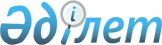 Жетісай ауданының жайылымдарды басқару және оларды пайдалану жөніндегі 2021-2022 жылдарға арналған жоспарын бекіту туралы
					
			Күшін жойған
			
			
		
					Түркістан облысы Жетісай аудандық мәслихатының 2021 жылғы 13 сәуірдегі № 6-40-VII шешiмi. Түркістан облысының Әдiлет департаментiнде 2021 жылғы 16 сәуірде № 6168 болып тiркелдi. Күші жойылды - Түркістан облысы Жетісай аудандық мәслихатының 2022 жылғы 15 наурыздағы № 18-113-VII шешiмiмен
      Ескерту. Күші жойылды - Түркістан облысы Жетісай аудандық мәслихатының 15.03.2022 № 18-113-VII шешiмiмен (алғашқы ресми жарияланған күнінен кейін күнтізбелік он күн өткен соң қолданысқа енгізіледі).
      "Қазақстан Республикасындағы жергілікті мемлекеттік басқару және өзін-өзі басқару туралы" 2001 жылғы 23 қаңтардағы Қазақстан Республикасының Заңының 6 бабының 1 тармағының 15) тармақшасына және "Жайылымдар туралы" 2017 жылғы 20 ақпандағы Қазақстан Республикасының Заңының 8 бабының 1) тармақшасына сәйкес аудандық мәслихат ШЕШІМ ҚАБЫЛДАДЫ:
      1. Жетісай ауданының жайылымдарды басқару және оларды пайдалану жөніндегі 2021-2022 жылдарға арналған жоспары қосымшаға сәйкес бекітілсін.
      2. "Жетісай аудандық мәслихатының аппараты" мемлекеттік мекемесі Қазақстан Республикасының заңнамасында белгіленген тәртіппен:
      1) осы шешімді "Қазақстан Республикасының Әділет Министрлігі Түркістан облысының Әділет департаменті" Республикалық мемлекеттік мекемесінде мемлекеттік тіркелуін;
      2) осы шешімді оны ресми жариялағаннан кейін Жетісай аудандық мәслихатының интернет-ресурсында орналастыруды қамтамасыз етсін.
      3. Осы шешім оның алғашқы ресми жарияланған күнінен бастап қолданысқа енгізіледі. Жетісай ауданының жайылымдарды басқару және оларды пайдалану жөніндегі 2021-2022 жылдарға арналған жоспары
      Осы Жетісай ауданының жайылымдарды басқару және оларды пайдалану жөніндегі 2021-2022 жылдарға арналған жоспары (бұдан әрі - Жоспар) "Жайылымдар туралы" Қазақстан Республикасының 2017 жылғы 20 ақпандағы заңына, "Қазақстан Республикасындағы жергілікті мемлекеттік басқару және өзін-өзі басқару туралы" 2001 жылғы 23 қаңтардағы заңына, "Жайылымдарды ұтымды пайдалану қағидаларын бекіту туралы" Қазақстан Республикасы Премьер-Министрінің орынбасары-Қазақстан Республикасы Ауыл шаруашылығы министрінің 2017 жылғы 24 сәуірдегі № 173 бұйрығына (Қазақстан Республикасының Әділет министрлігінде 2017 жылғы 28 сәуірде № 15090 тіркелген), "Жайылымдардың жалпы алаңына түсетін жүктеменің шекті рұқсат етілетін нормасын бекіту туралы" Қазақстан Республикасы Ауыл шаруашылығы министрінің 2015 жылғы 14 сәуірдегі № 3-3/332 бұйрығына (Қазақстан Республикасының Әділет министрлігінде 2015 жылғы 15 мамырда № 11064 тіркелген) сәйкес әзірленді.
      Жоспар жайылымдарды ұтымды пайдалану, жем шөпке қажеттілікті тұрақты қамтамасыз ету және жайылымдардың тозу процестерін болғызбау мақсатында қабылданады.
      1. Жоспар мазмұны:
      1) құқық белгілейтін құжаттар негізінде жер санаттары, жер учаскелерінің меншік иелері және жер пайдаланушылар бөлінісінде әкімшілік-аумақтық бірлік аумағында жайылымдардың орналасу схемасы (картасы);
      2) жайылым айналымдарының қолайлы схемалары;
      3) жайылымдардың, оның ішінде маусымдық жайылымдардың сыртқы және ішкі шекаралары мен алаңдары, жайылымдық инфрақұрылым объектілері белгіленген картасы;
      4) жайылым пайдаланушылардың су тұтыну нормасына сәйкес жасалған су көздеріне (көлдерге, өзендерге, тоғандарға, апандарға, суару немесе суландыру каналдарына, құбырлы немесе шахталы құдықтарға) қол жеткізу схемасы;
      5) жайылымы жоқ жеке және (немесе) заңды тұлғалардың ауыл шаруашылығы жануарларының мал басын орналастыру үшін, жайылымдарды қайта бөлу және оны берілетін жайылымдарға ауыстыру схемасы;
      6) ауылдық округ маңында орналасқан жайылымдармен қамтамасыз етілмеген жеке және (немесе) заңды тұлғалардың ауыл шаруашылығы жануарларының мал басын шалғайдағы жайылымдарға орналастыру схемасы;
      7) ауыл шаруашылығы жануарларын жаюдың және айдаудың маусымдық маршруттарын белгілейтін жайылымдарды пайдалану жөніндегі күнтізбелік графигі;
      8) тиісті әкімшілік-аумақтық бірлікте жайылымдарды ұтымды пайдалану үшін қажетті өзге де талаптар.
      Жоспар жайылымдарды геоботаникалық зерттеп-қараудың жай-күйі туралы мәліметтер, ветеринариялық-санитариялық мекемелер туралы деректер, иелерін-жайылым пайдаланушыларды, жеке және (немесе) заңды тұлғаларды көрсете отырып, ауыл шаруашылығы жануарлары мал басының саны туралы деректер, ауыл шаруашылығы жануарларының түрлері мен жыныстық жас топтары бойынша қалыптастырылған үйірлердің, отарлардың, табындардың саны туралы деректер, шалғайдағы жайылымдарда жаю үшін ауыл шаруашылығы жануарларының мал басын қалыптастыру туралы мәліметтер, екпе және аридтік жайылымдарда ауыл шаруашылығы жануарларын жаю ерекшеліктері, малды айдап өтуге арналған сервитуттар туралы мәліметтер, мемлекеттік органдар, жеке және (немесе) заңды тұлғалар берген өзге де деректер ескеріле отырып қабылданды.
      Жетісай ауданының барлық жер көлемі 104634 гектарды құрайды. Барлық ауыл шаруашылығы алқаптарының жиынтығы 86337 гектар, оның ішінде егістік жерлер 77045 гектар, оның ішінде суармалы егістік 77045 гектар, көп жылдық ағашты өсімдіктер 698 гектар, жайылымдар 1487 гектар.
      Санаттары бойынша:
      ауыл шаруашылық мақсаттары бойынша пайдаланатын жерлері 86337 гектар;
      елді мекендердің жерлері 12070 гектар;
      өнеркәсіп, көлік, байланыс, қорғаныс және ауыл шаруашылық емес басқа мақсаттарда пайдаланатын жерлер 492 гектар;
      су қорының жерлері 5101 гектар;
      Әкімшілік-аумақтық бөлініс бойынша Жетісай ауданында 1 қала (Жетісай қаласы), 1 кент (Асықата кенті), 11 ауылдық округтер (Абай, Ж.Ералиев, Атамекен, Ш.Ділдабеков, Қызылқұм, Мақталы, Ынтымақ, Жаңа ауыл, Жылы су, Қарақай, Қазыбек би), 103 елді-мекендер орналасқан. 
      Мазмұны:
      1 Табиғаты
      2 Климаты
      3 Гидрографиясы
      4 Ауыл шаруашылығы
      Табиғаты:
      Жетісай ауданның жері негізінен жазықты тегіс шөлейт келеді. Солтүстігінде Келес ауданының жерлері қоршайды, батысында Шардара суқоймасымен, оңтүстігінде Мақтаарал ауданымен және оңтүстік батысында Өзбекстан Республикасымен шекараласады. 
      Жер қойнауында мәрмәр, құм, бентонит балшығы және шипалы минералды сулары бар. Ауданның солтүстігін бойлай Сырдария өзені ағып өтеді. 
      Жетісай аудан жерінің басым бөлігі тегіс жазықтығынан құралған. Жері ашық сұр топырақты және құмды келеді. Өсімдіктерден жусан, тікен, тобол, өзен бойларында қамыс, бұта аралас ағаш өседі. Жетісай ауданында мақта, көкөніс, бау-бақша, астық, жеміс-жидек, жүзім дақылдары мен мал шаруашылығының барлық түрлері жақсы дамыған. 
      Жетісай ауданы табиғи-шаруашылық бағыты бойынша суармалы егістігі дамыған дала аймағына жатады. 
      Климаты:
      Жетісай ауданының климаты континенттік, қуаң, қысы жұмсақ, жазы ыстық. Атмосфералық жауын-шашындардың орташа жылдық мөлшері 80 нен 300 мм-ге дейін жетеді. Жауын-шашынның көбі көктем айларына тиесілі. Орташа жылдық температурасы қаңтарда -2-3 С суық, шілдеде +35+38 С жылы болады. Кейбір шөлейт аймақтарда +42+45 С дейін барады.
      Жетісай аудан аумағында табиғи ауа райына байланысты өте жоғары құрғақты ыстық шөл және шөлейт аймағына жатады.
      Бұл аймаққа Жетісай қаласы, Асықата кенті және Атамекен, Абай, Қызылқұм, Мақталы, Ж.Ералиев, Ш.Ділдабеков, Ынтымақ, Жаңа ауыл, Жылы су, Қарақай, Қазыбек би ауылдық округтері енеді. 
      Бұл аймақтың рельефі төбелі жазық болып келеді. Ауа райы жылы, құрғақты болып ерекшеленеді. Қысы қысқа, негізінен жылы болады. Қардың қалыңдығы орта есеппен 11 см-ден аспайды.
      Жылдық ылғал мөлшері 80 нен 300 мм. 10 градустен жоғары кезеңде ылғалдың түсуі 60 мм-ден аспайды.
      Геоботаникалық мәліметтер бойынша негізінен эфемерлі, эфемероидты ірі шөптердің барлық түрлері және бұталы өсімдіктері өседі.
      Бұл аймақтың табиғи ауа райы төрт түліктің барлығына, ал мәдени өсімдіктен арпа, бидай, мақсары, жоңышқа өсіруге қолайлы. 
      Гидрографиясы:
      Жетісай ауданның су қоры жер үсті мен жер асты суларынан тұрады. Жетісай ауданы аумағындағы су жүйелерінің каналдардың жалпы саны 778 дана, ұзындығы 1533,1 шақырым, арықтар 179 бірлік (ұзындығы 511,4 шақырым). Ағын су жүйелері арқылы аудандағы 86337 гектар көлеміндегі суармалы жерлер жоғарыда аталған каналдардың бойында іргелес жатуына байланысты сумен қамтамасыз етіледі. 
      Тәуелсіздіктің 20 жылдығы каналы Сырдария өзенінен бастау алып, Ш.Ділдабеков, Ынтымақ, Ж.Ералиев, Абай, Қызылқұм, Атамекен, Мақталы, Жылы су және Қазыбек би ауылдық округтерінің егістік жерлерін суландырылады.
      Жетісай ауданы аумағындағы бірнеше ауылдық округтерін қиып өтіп су қашыртқылары Сырдария өзеніне құяды. 
      Өзбекстан Республикасы аумағынан бастау алатын Достық каналынан таратылған каналдар арқылы ауданның суармалы егістік жерлері ағын сумен қамтылады. 
      Сондай-ақ бұл каналдардан басқа К-24-1-1-1, К-25, К-25-9, К-26, К-28, К-30, К-30а, К-30-ІІ, К-30-ІV және К-34 сияқты ірі каналдары бар. Осы каналдар арқылы ауданның толық суармалы егістік жерлері сумен қамтылады. 
      Ауыл шаруашылығы:
      Жетісай ауданның ауыл шаруашылығына жарамды жерінің аумағы 86337 гектар. Оның ішінде егістік жерлер 77045 гектар, оның ішінде суармалы егістік 77045 гектар, көп жылдық ағашты өсімдіктер 698 гектар, жайылымдық 1487 гектар.
      Жетісай ауданы бойынша 53835 бас ірі қара, 143155 бас ұсақ мал, 9735 бас жылқылар, 487 бас түйелер бар.
      Жетісай ауданындағы қала, кент және ауылдық округтері бойынша мал басының саны, табиғи жайылымының көлемі және табиғи жайылымды қажет ететін көлемі туралы мәлімет:
      Жұртшылық шаруашылық малдарына қызмет көрсететін ветеринариялық-санитарлық объектілер туралы деректер:
      Жайылым жерлердің құрғақ массасының орташа түсімділігі 5,3 центнер/гектарына, азықтық бірлігі 3,1 центнер/гектарына.
      Табиғи жем-шөп алқаптарындағы жайылымдардың түсімділігі (центнер/гектарына) мен азықтық бірлігіне баға беру төмендегі көрсеткіштермен жүргізілді:
      Жем-шөп қорының құнарлығы төмендегі көрсеткіштер бойынша бағаланады:
      Қорытынды.
      Жетісай ауданы бойынша жайылымның жалпы ауданы 1487 гектарды құрайды. "Жайылымның жалпы алаңы жүктемесінің, шекті рұқсат етілетін нормасын бекіту туралы" Қазақстан Республикасы Ауыл шаруашылығы министрлігінің 2015 жылдың 14 сәуірдегі № 3-3/332 бұйрығына сәйкес, мал басына шаққандағы жайылымды есептей келе барлығы 859651,1 гектар жайылым жер учаскесі қажет екендігі анықталды.
      Аудан бойынша барлығы 206725 бас (53835 бас ірі қара мал, 9735 жылқылар, 143155 ұсақ мал, 487 түйелер) малға көлемі 859651,1 гектар жайылымды пайдалануды қажет етеді.
      Жетісай ауданындағы жайылымдық жердің жеткіліксіздігін шешу үшін, жайылымдық жерлерге түсетін жүктемені азайтып, мал өсіруді жайылымдық-қоралық жүйеден жайылымды қажет етпейтін мал өсіру жүйесіне (қорада ұстап бағу, бордақылау) ауыстыру қажет.
      Ұсыныс.
      Қазақстан Республикасы Ауыл шаруашылығы министрлігінің 2015 жылдың 14 сәуірдегі № 3-3/332 "Жайылымның жалпы алаңы жүктемесінің, шекті рұхсат етілетін нормасын бекіту туралы" бұйрығында мал басына белгіленген жайылымның шекті мөлшерін тұрғылықты жерге байланысты қайта есептеу ұсынылады.
      1. Жетісай қаласы
      Орталығы–Жетісай.
      Халық саны – 27181 адам.
      Қаланың жалпы жер көлемі-1373,43 гектар.
      Оның ішінде: жайылымдық жер – 0 гектар;
      ауыл шаруашылық жер - 0 гектар;
      жалпы егістік - 0 гектар.
      суғармалы жер -0 гектар;
      жайылымдық жер -0 гектар.
      Жетісай қаласы бойынша ауыл шаруашылығы жануарлары мал басының саны туралы деректер:
      Ветеринариялық-санитариялық объектілер туралы мәлімет:
      Ауыл шаруашылығы жануарларын жаюдың және айдаудың маусымдық маршруттарын белгілейтін жайылымдарды пайдалану жөніндегі күнтізбелік графигі.
      Сонымен қатар жайылымның кезеңінің ұзақтығы:
      Қазақстан Республикасы Ауыл шаруашылығы министрлігінің 2015 жылдың 14 сәуірдегі № 3-3/332 "Жайылымның жалпы алаңы жүктемесінің, шекті рұхсат етілетін нормасын бекіту туралы" бұйрығына сәйкес ауыл шаруашылығы жануарларының мал басына шаққандағы жайылымның қажеттілігі туралы кестесі:
      3. Асықата кенті
      Орталығы–Асықата.
      Халық саны – 12500 адам.
      Округтің жалпы жер көлемі-700,07 гектар.
      Оның ішінде: жайылымдық жерлер – 0 гектар;
      ауыл шаруашылық жер-0 гектар;
      жалпы егістік-0 гектар.
      суғармалы жер -0 гектар;
      жайылымдық жер -0 гектар.
      Асықата кенті бойынша мал басының саны туралы деректер:
      Ветеринариялық-санитариялық объектілер туралы мәлімет:
      Ауыл шаруашылығы жануарларын жаюдың және айдаудың маусымдық маршруттарын белгілейтін жайылымдарды пайдалану жөніндегі күнтізбелік графигі. Сонымен қатар жайылымның кезеңінің ұзақтығы:
      Қазақстан Республикасы Ауыл шаруашылығы министрлігінің 2015 жылдың 14 сәуірдегі № 3-3/332 "Жайылымның жалпы алаңы жүктемесінің, шекті рұхсат етілетін нормасын бекіту туралы" бұйрығына сәйкес ауыл шаруашылығы жануарларының мал басына шаққандағы жайылымның қажеттілігі туралы кестесі: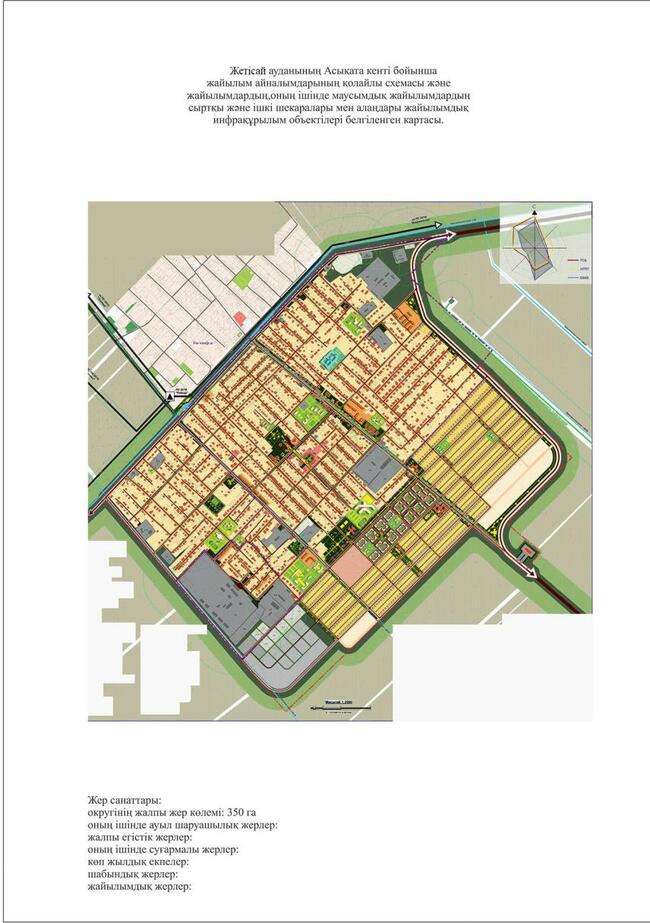 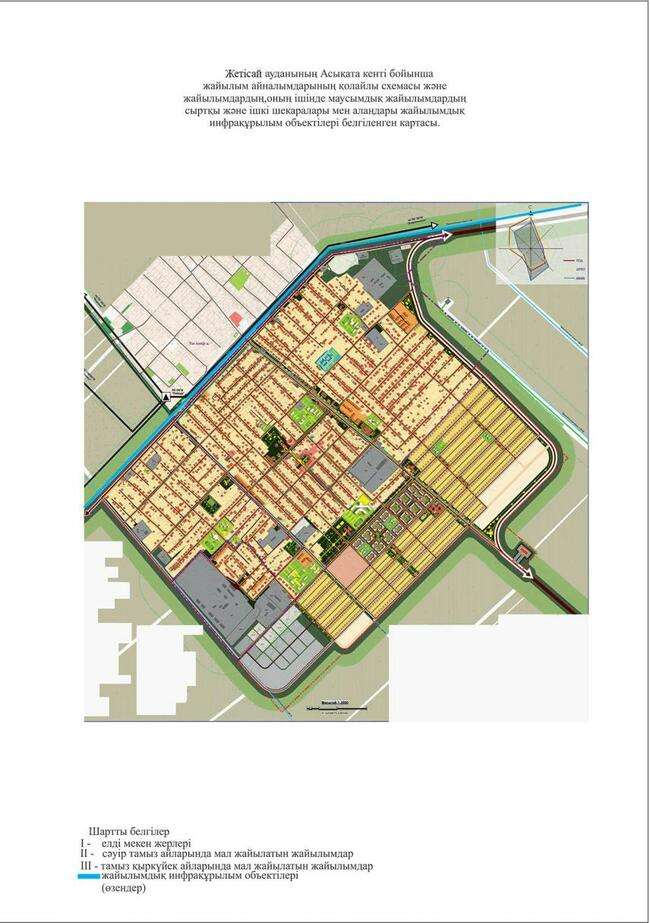 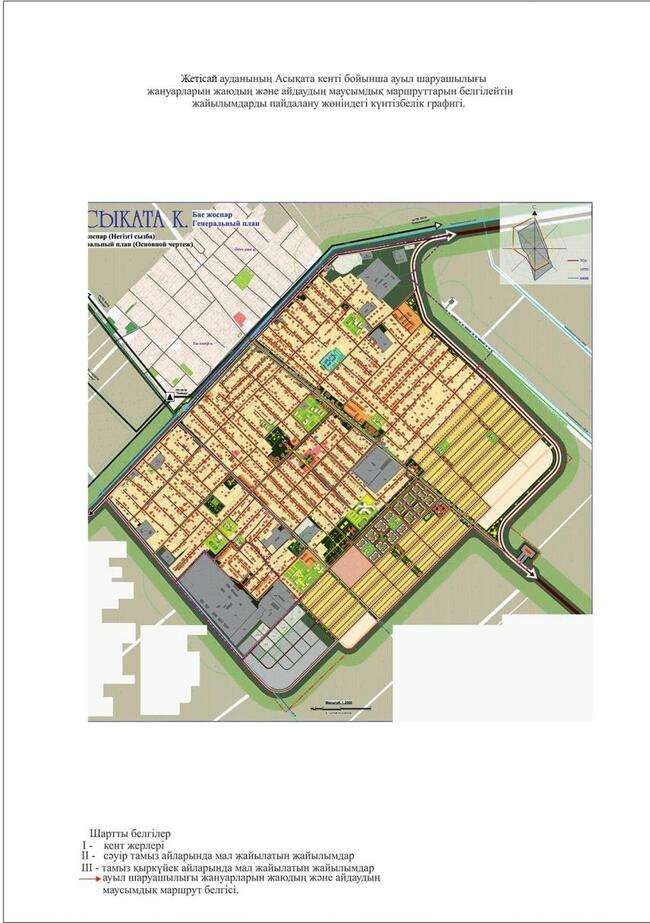 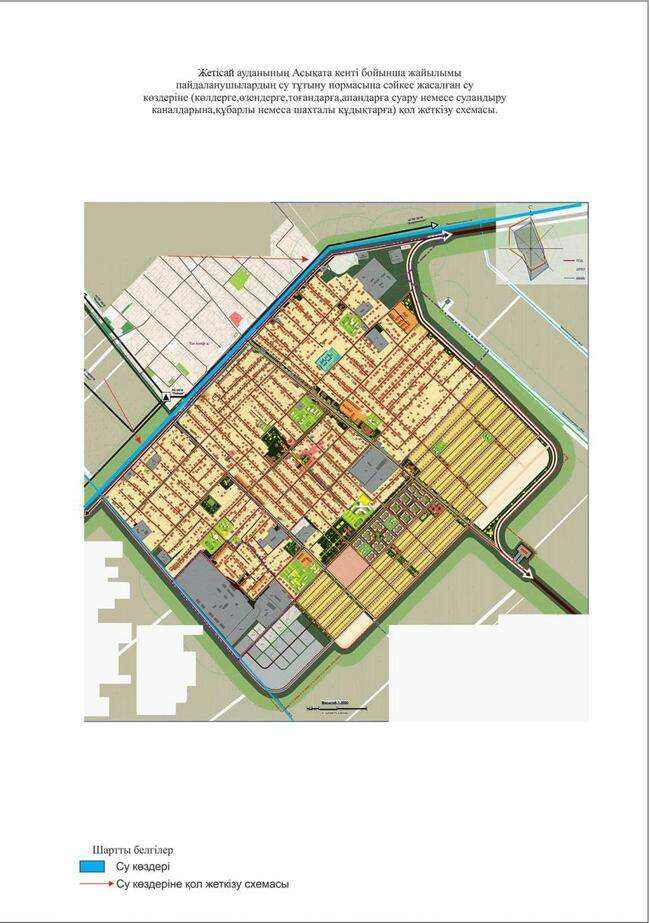 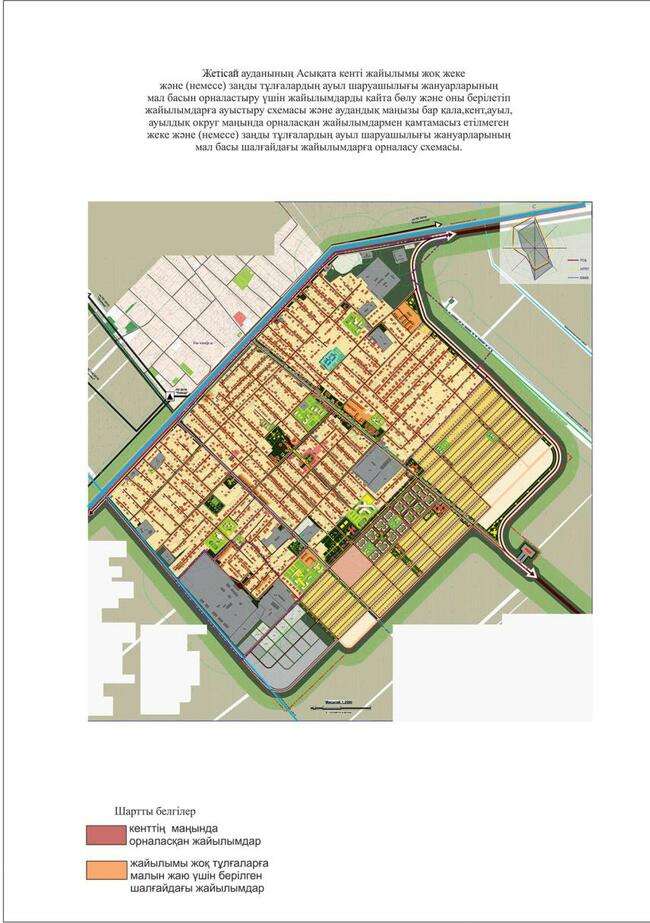 
      3. Абай ауылдық округі
      Орталығы–Жүзімдік ауылы.
      Елді мекендері - Халықтар достығы, Жүзімдік, Отан, Бейбітшілік, Атажұрт және Алтын кемер.
      Халық саны – 10385 адам.
      Округтің жалпы жер көлемі - 2476,5 гектар.
      Оның ішінде, елді мекеннің жайылымдық жері – 5 гектар;
      ауыл шаруашылық жер - 2176,3 гектар;
      жалпы егістік-2165,3 гектар.
      суғармалы жер -2165,3 гектар;
      көпжылдық екпелер – 6 гектар;
      жайылымдық жер - 5 гектар;
      шабындық жерлер – 0 гектар;
      (жалпы жайылымдық жер - 5 гектар).
      Елді мекендер бойынша ауыл шаруашылығы жануарлары мал басының саны туралы деректер:
      Ветеринариялық-санитариялық объектілер туралы мәлімет:
      Ауыл шаруашылығы жануарларын жаюдың және айдаудың маусымдық маршруттарын белгілейтін жайылымдарды пайдалану жөніндегі күнтізбелік графигі. Сонымен қатар жайылымның кезеңінің ұзақтығы:
      Қазақстан Республикасы Ауыл шаруашылығы министрлігінің 2015 жылдың 14 сәуірдегі № 3-3/332 "Жайылымның жалпы алаңы жүктемесінің, шекті рұхсат етілетін нормасын бекіту туралы" бұйрығына сәйкес ауыл шаруашылығы жануарларының мал басына шаққандағы жайылымның қажеттілігі туралы мәлімет: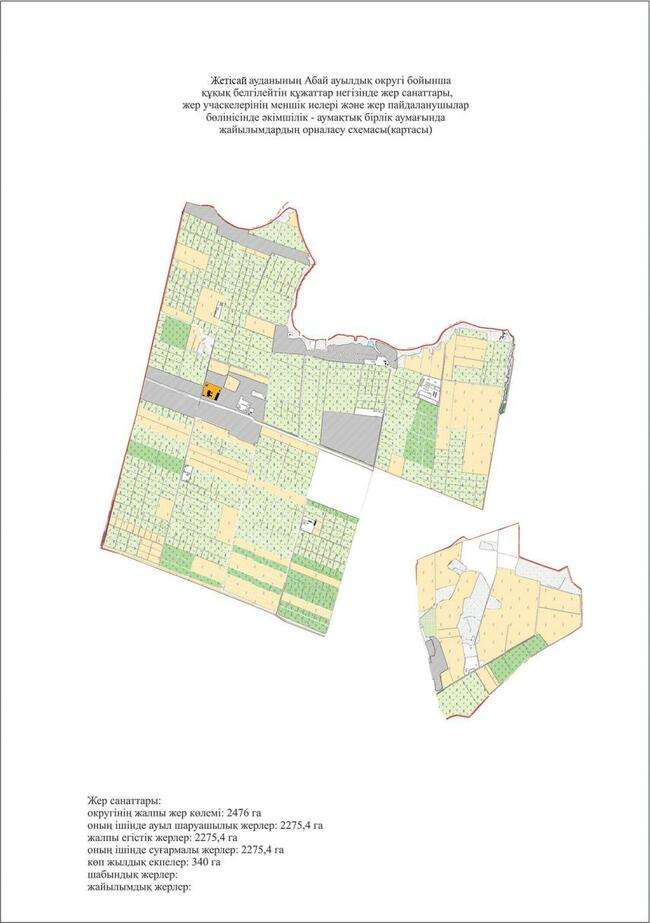 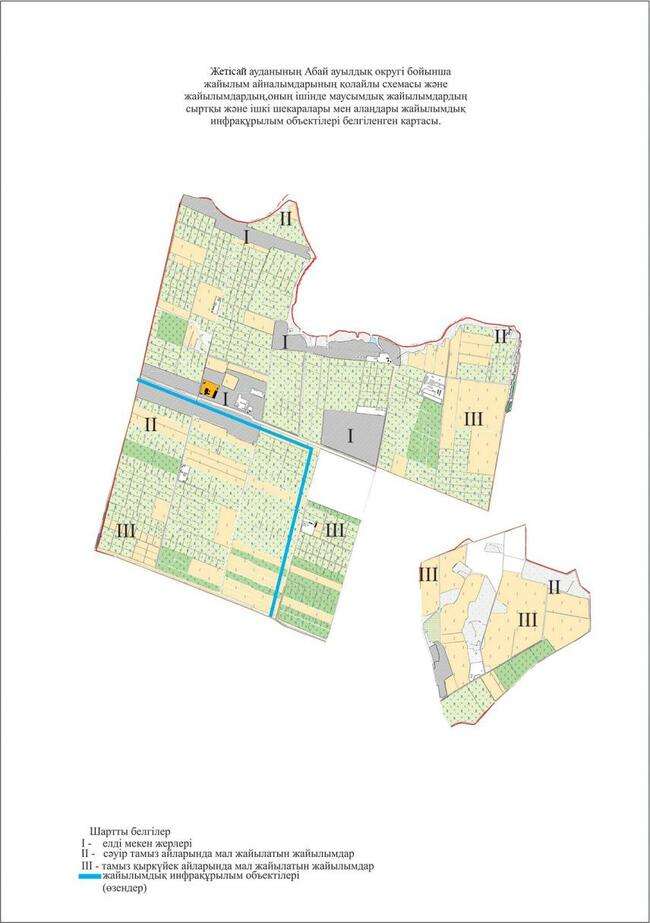 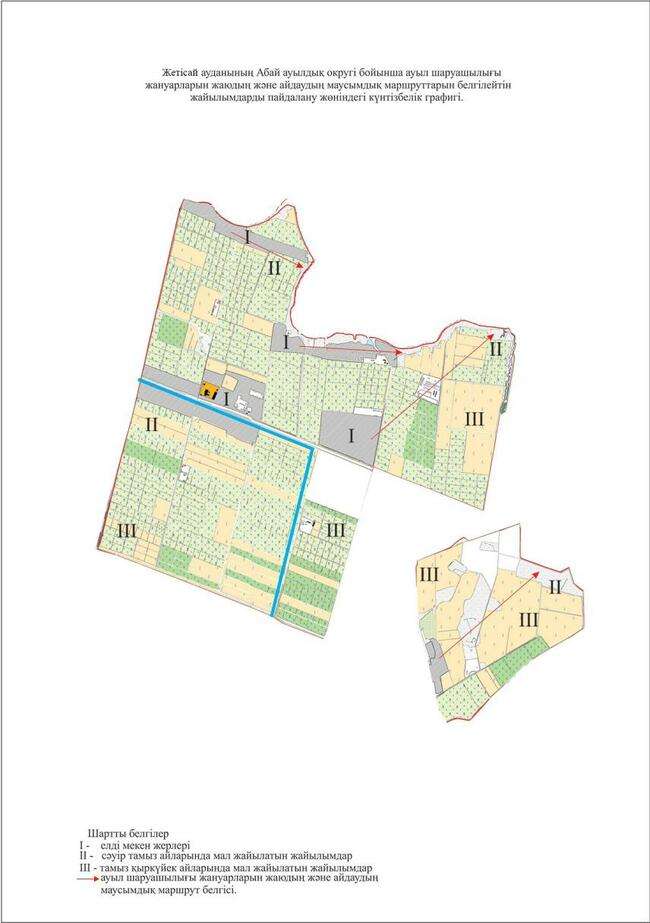 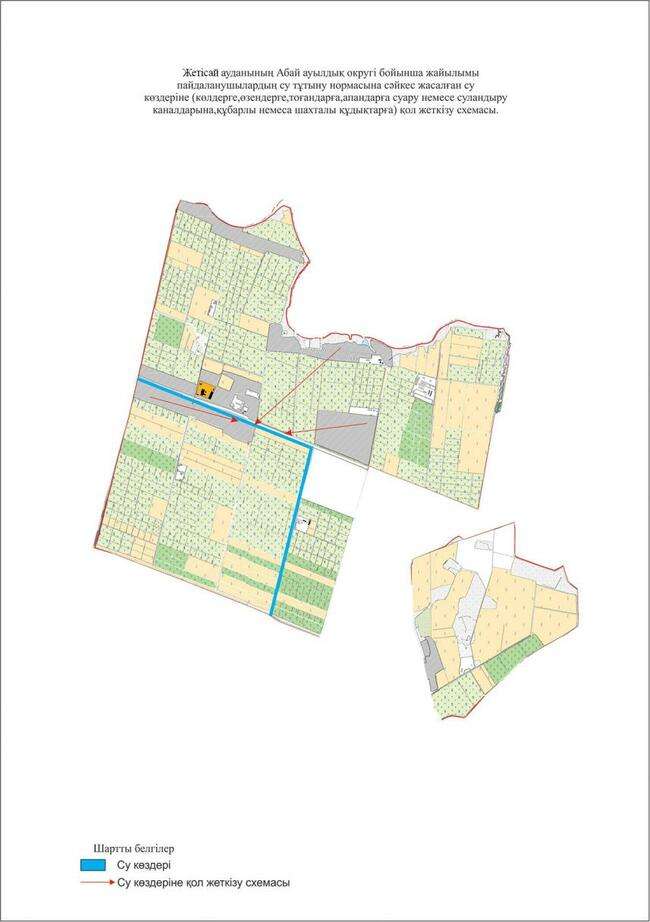 
      4. Ж.Ералиев ауылдық округі
      Орталығы– Арай ауылы.
      Елді мекендері - Абай, Арай, М.Әуезов, Бәйтерек, Дихан, Жағажай, Жазықсай, Жаңадәуір, Жетіқазына, Жетіқұбыр, Көктөбе, Ғ.Мұратбаев, С.Сейфуллин, Үтіртөбе.
      Халық саны – 14439 адам.
      Округтің жалпы жер көлемі - 9286 гектар.
      Оның ішінде, елді мекеннің жайылымдық жері – 18,22 гектар;
      ауыл шаруашылық жер - 8014,40 гектар;
      жалпы егістік - 8014,40 гектар.
      суғармалы жер – 7769,03 гектар;
      көпжылдық екпелер – 27 гектар;
      жайылымдық жер – 18,22 гектар;
      шабындық жерлер – 0 гектар;
      (жалпы жайылымдық жер – 18,22 гектар).
      Елді мекендер бойынша ауыл шаруашылығы жануарлары мал басының саны туралы деректер:
      Ветеринариялық-санитариялық объектілер туралы мәлімет:
      Ауыл шаруашылығы жануарларын жаюдың және айдаудың маусымдық бағыттарын белгілейтін жайылымдарды пайдалану жөніндегі күнтізбелік графигі. Сонымен қатар жайылымның кезеңінің ұзақтығы:
      Қазақстан Республикасы Ауыл шаруашылығы министрлігінің 2015 жылдың 14 сәуірдегі № 3-3/332 "Жайылымның жалпы алаңы жүктемесінің, шекті рұхсат етілетін нормасын бекіту туралы" бұйрығына сәйкес ауыл шаруашылығы жануарларының мал басына шаққандағы жайылымның қажеттілігі туралы кестесі: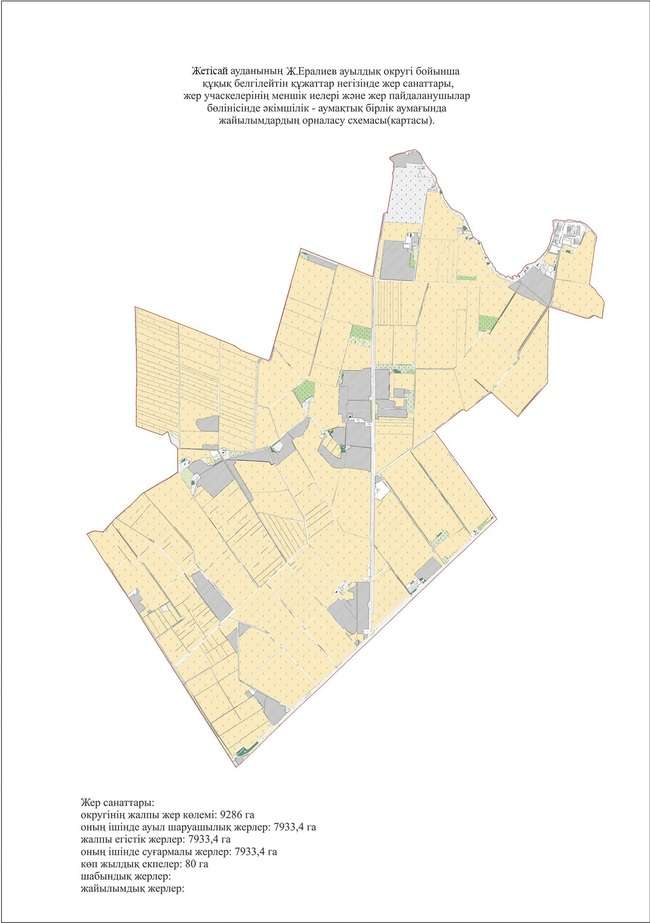 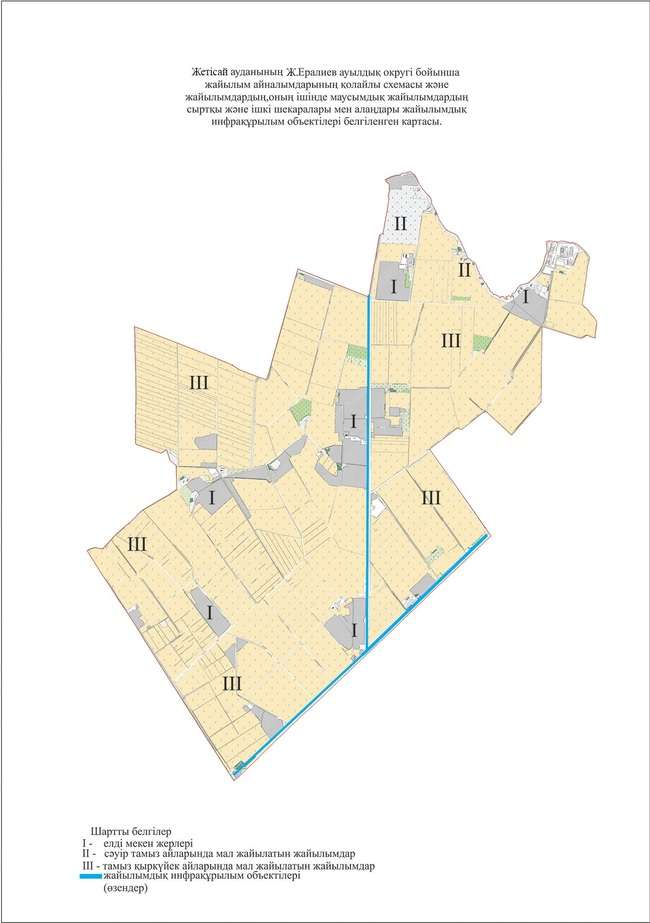 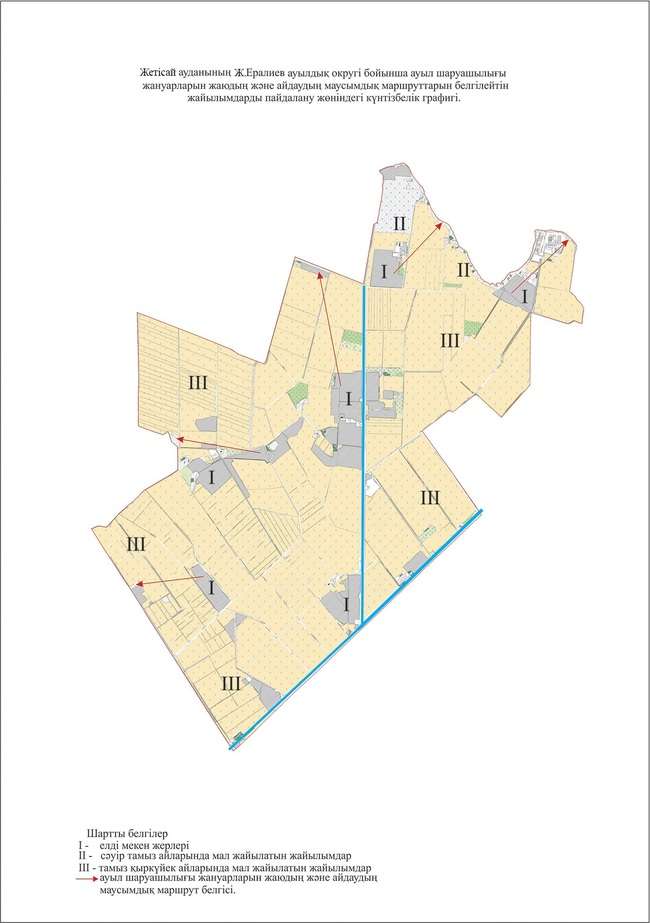 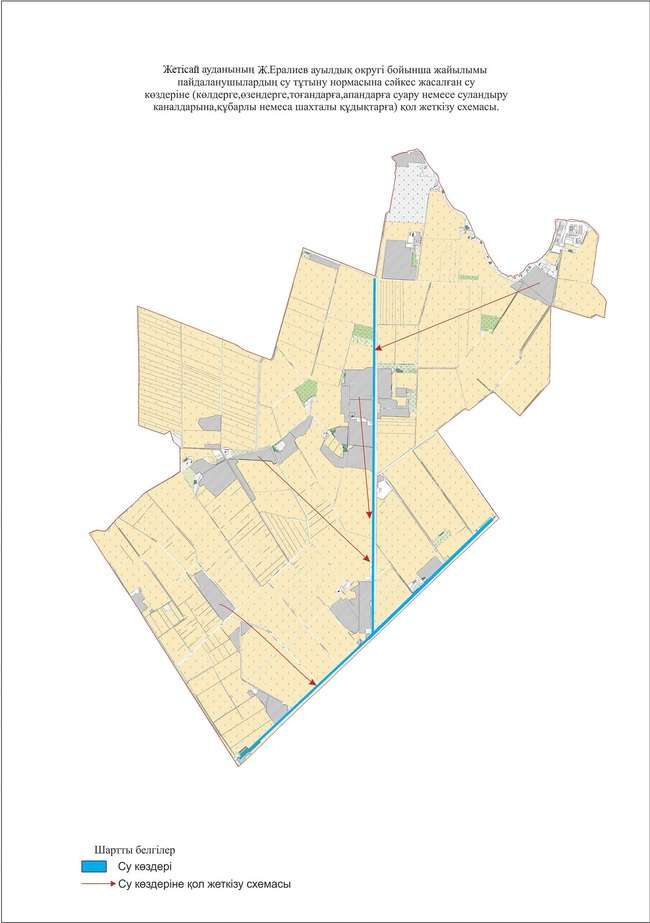 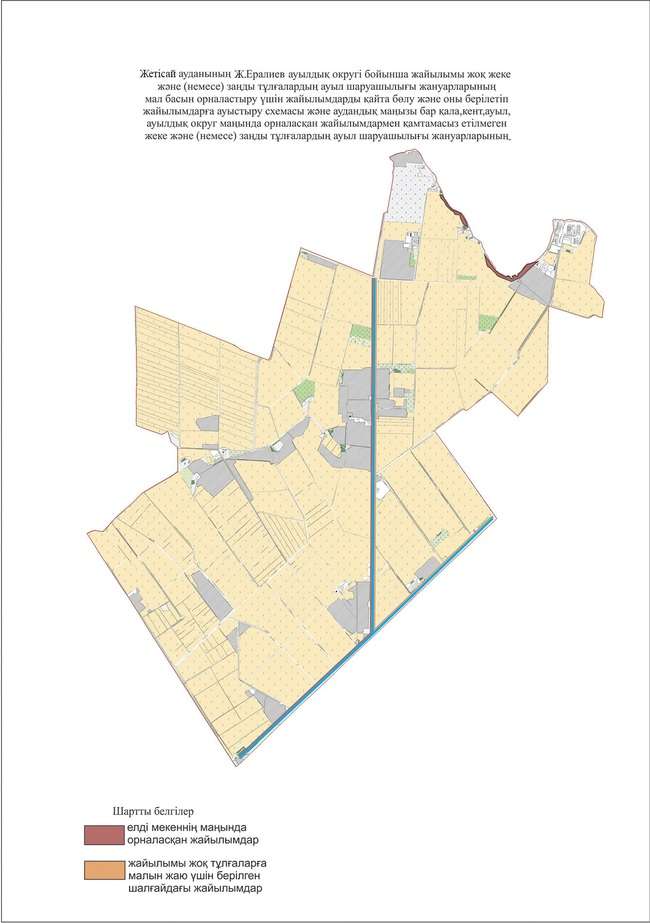 
      5. Атамекен ауылдық округі
      Орталығы– Атамекен ауылы.
      Елді мекендері - Атамекен, Жеңістің 40 жылдығы, Талапты, Жемісті, Мақташы, Қоғалы, Тыңдала, Ғарышкер, Ғабдуллин, Әлімбетов, Қалпақсай, Жібекші, Пірәлі.
      Халық саны – 10455 адам.
      Округтің жалпы жер көлемі - 12150,0 гектар.
      Оның ішінде, елді мекеннің жайылымдық жері – 588,0 гектар;
      ауыл шаруашылық жер - 9071,0 гектар;
      жалпы егістік - 8383,0 гектар.
      суғармалы жер – 8383,0 гектар;
      көпжылдық екпелер – 255 гектар;
      жайылымдық жер – 588,0 гектар;
      шабындық жерлер – 0 гектар;
      (жалпы жайылымдық жер – 588,0 гектар).
      Елді мекендер бойынша ауыл шаруашылығы жануарлары мал басының саны туралы деректер:
      Ветеринариялық-санитариялық объектілер туралы мәлімет:
      Ауыл шаруашылығы жануарларын жаюдың және айдаудың маусымдық бағыттарын белгілейтін жайылымдарды пайдалану жөніндегі күнтізбелік графигі. Сонымен қатар жайылымның кезеңінің ұзақтығы:
      Қазақстан Республикасы Ауыл шаруашылығы министрлігінің 2015 жылдың 14 сәуірдегі № 3-3/332 "Жайылымның жалпы алаңы жүктемесінің, шекті рұхсат етілетін нормасын бекіту туралы" бұйрығына сәйкес ауыл шаруашылығы жануарларының мал басына шаққандағы жайылымның қажеттілігі туралы кестесі: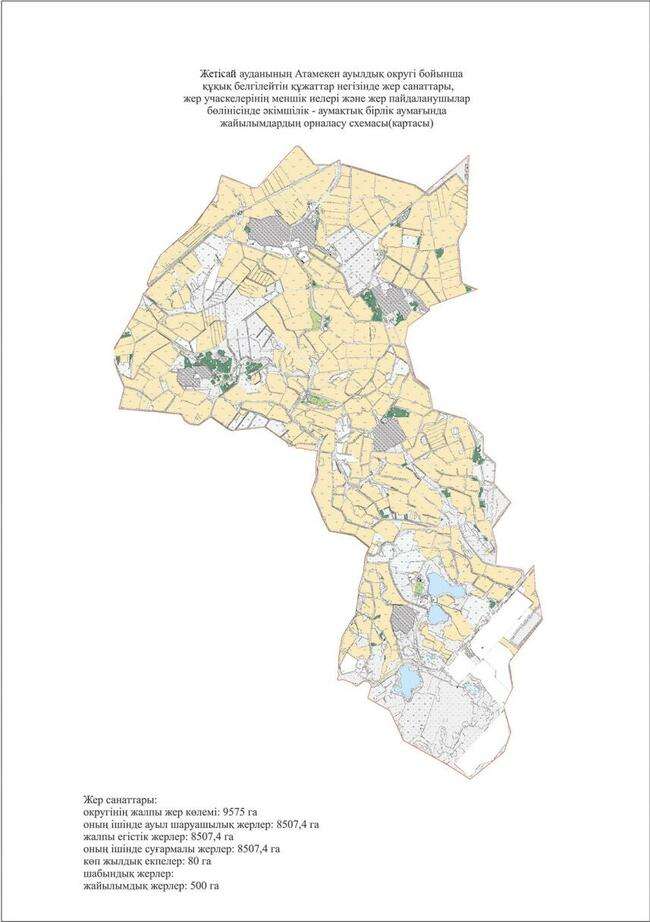 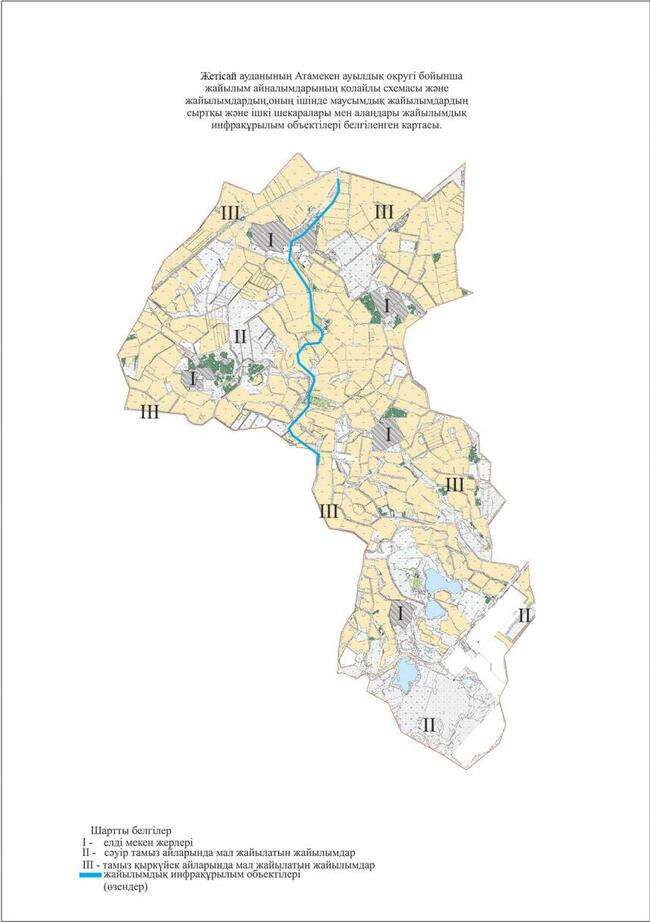 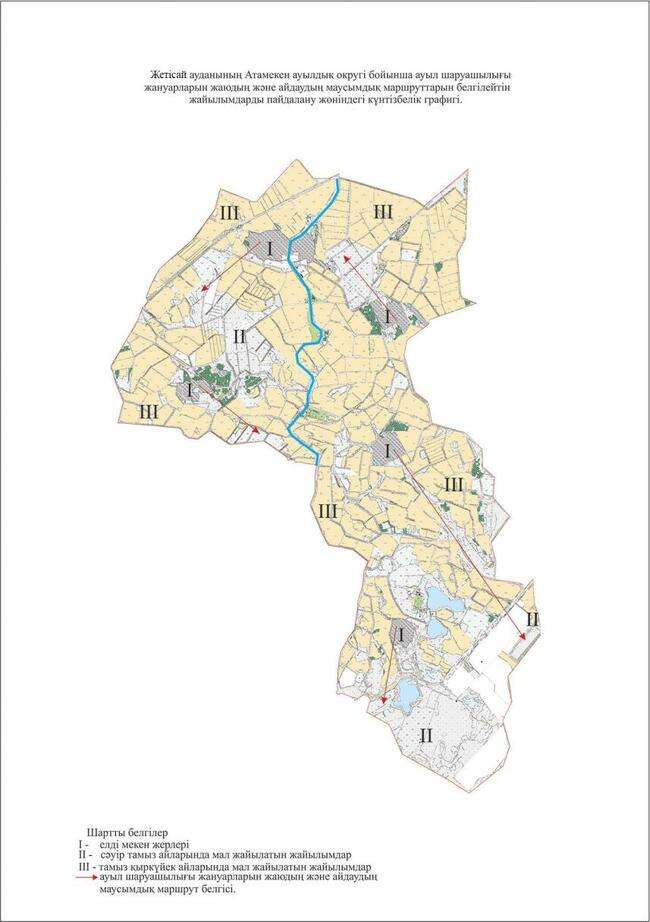 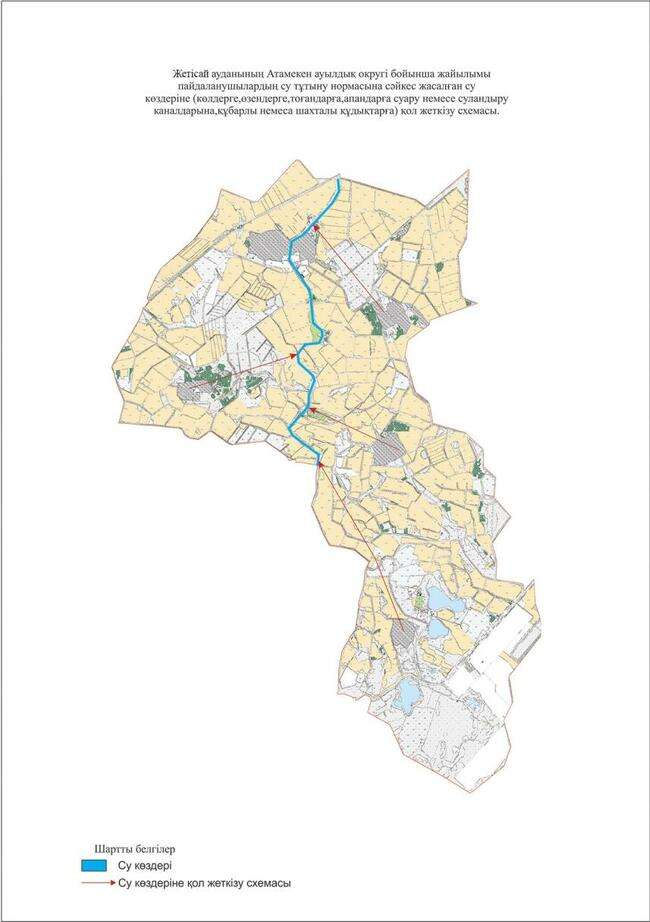 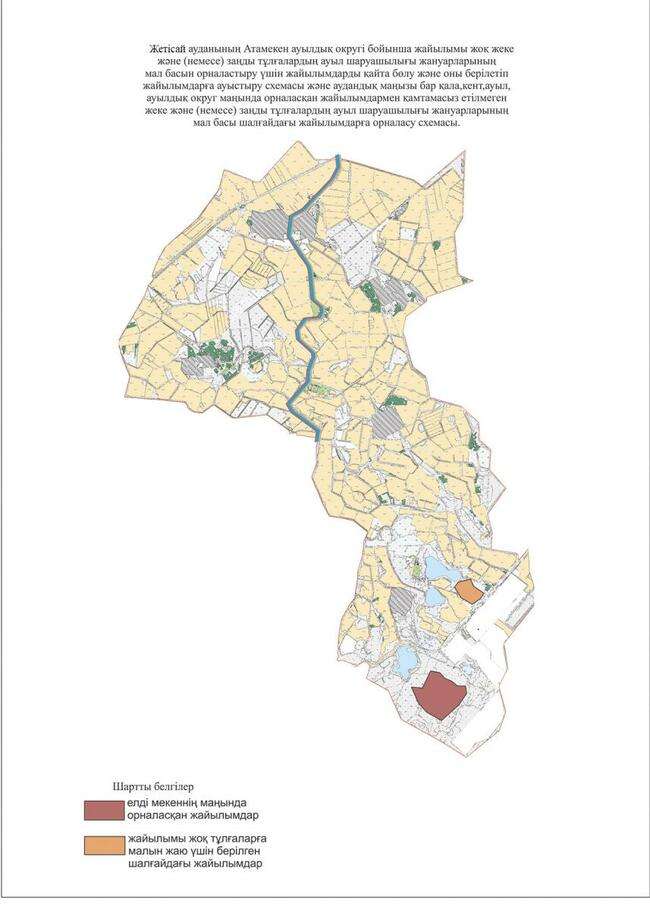 
      6. Ш.Ділдабеков ауылдық округі
      Орталығы– Бірлік ауылы.
      Елді мекендері - Алпамыс, Достық, Байдала, Қызылтаң, Сайлау, Бірлік, Сырабат, Сұлубұлақ, Күрішті, Жамбыл, Зерделі, Кемер, Жаңадала.
      Халық саны – 12061 адам.
      Округтің жалпы жер көлемі - 6800,0 гектар.
      Оның ішінде, елді мекеннің жайылымдық жері – 0 гектар;
      ауыл шаруашылық жер - 5450,0 гектар;
      жалпы егістік - 5450,0 гектар.
      суғармалы жер – 5450,0 гектар;
      көпжылдық екпелер – 0 гектар;
      жайылымдық жер –0 гектар;
      шабындық жерлер – 0 гектар;
      (жалпы жайылымдық жер –0 гектар).
      Елді мекендер бойынша ауыл шаруашылығы жануарлары мал басының саны туралы деректер:
      Ветеринариялық-санитариялық объектілер туралы мәлімет:
      Ауыл шаруашылығы жануарларын жаюдың және айдаудың маусымдық бағыттарын белгілейтін жайылымдарды пайдалану жөніндегі күнтізбелік графигі. Сонымен қатар жайылымның кезеңінің ұзақтығы:
      Қазақстан Республикасы Ауыл шаруашылығы министрлігінің 2015 жылдың 14 сәуірдегі № 3-3/332 "Жайылымның жалпы алаңы жүктемесінің, шекті рұхсат етілетін нормасын бекіту туралы" бұйрығына сәйкес ауыл шаруашылығы жануарларының мал басына шаққандағы жайылымның қажеттілігі туралы кестесі: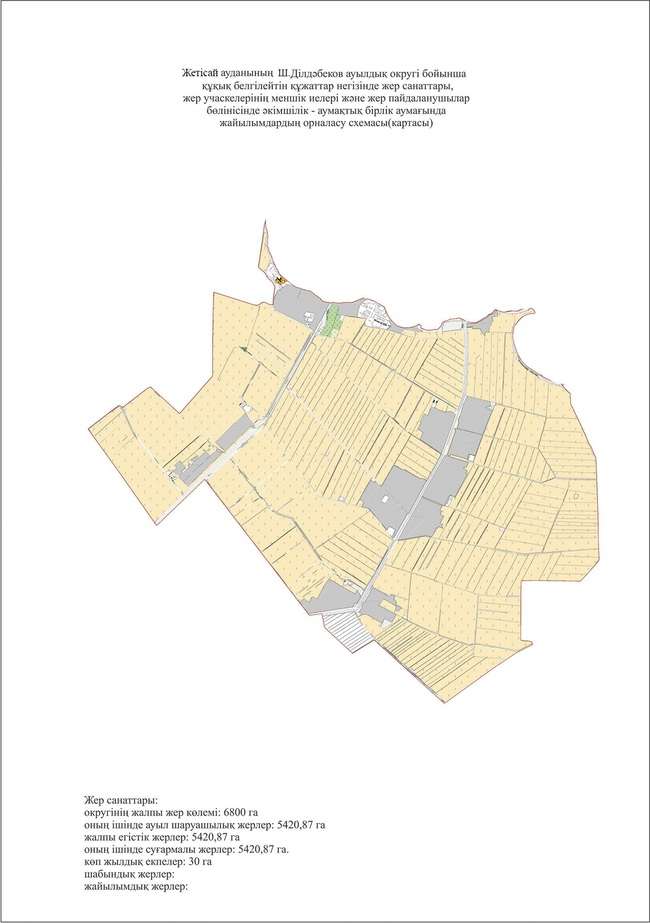 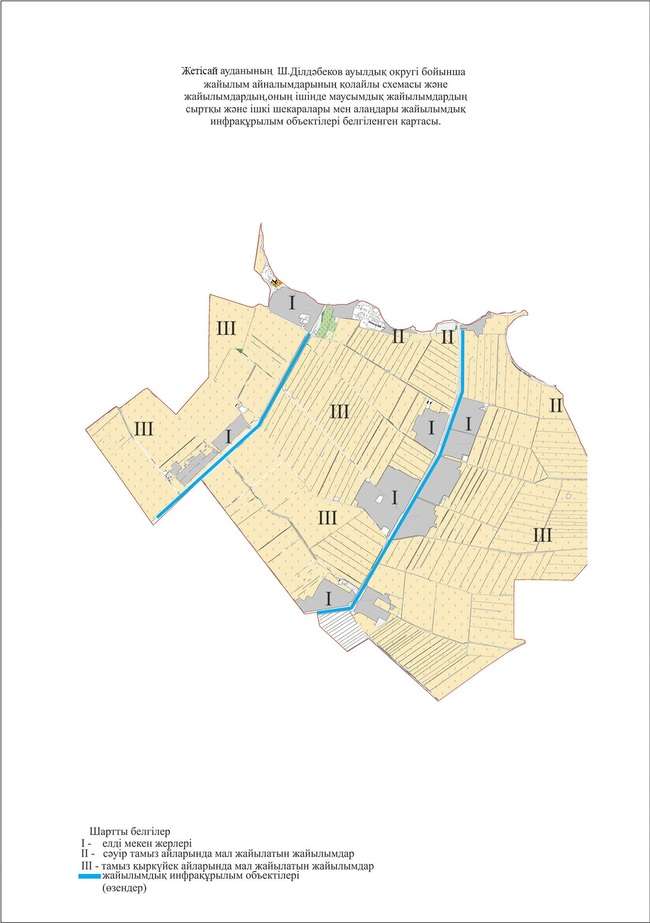 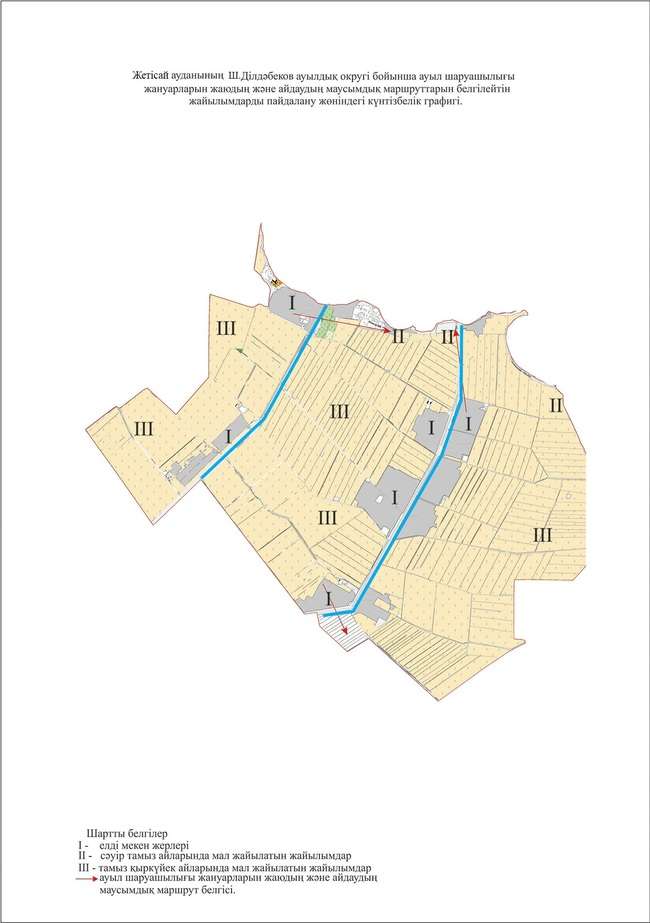 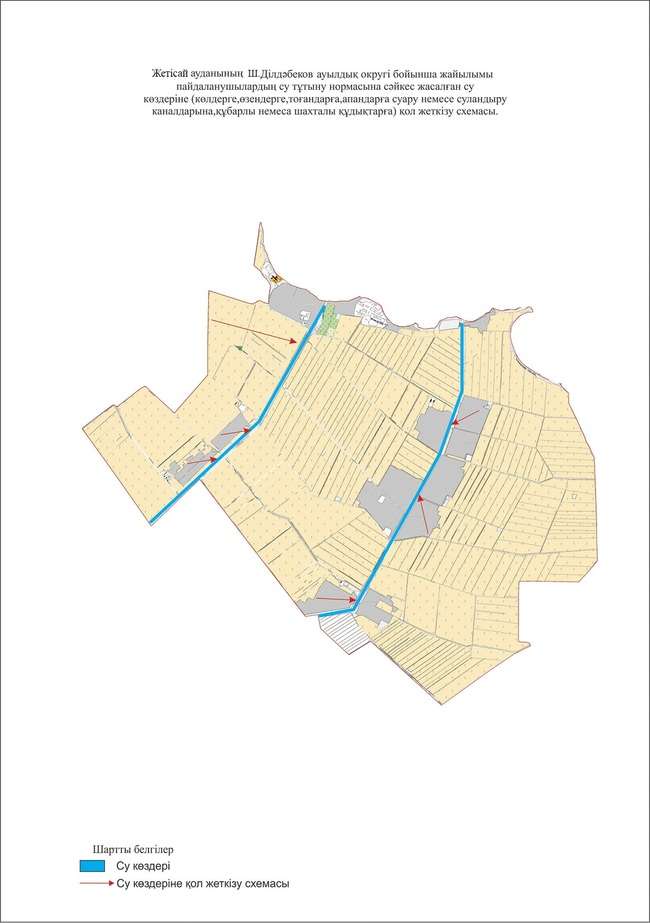 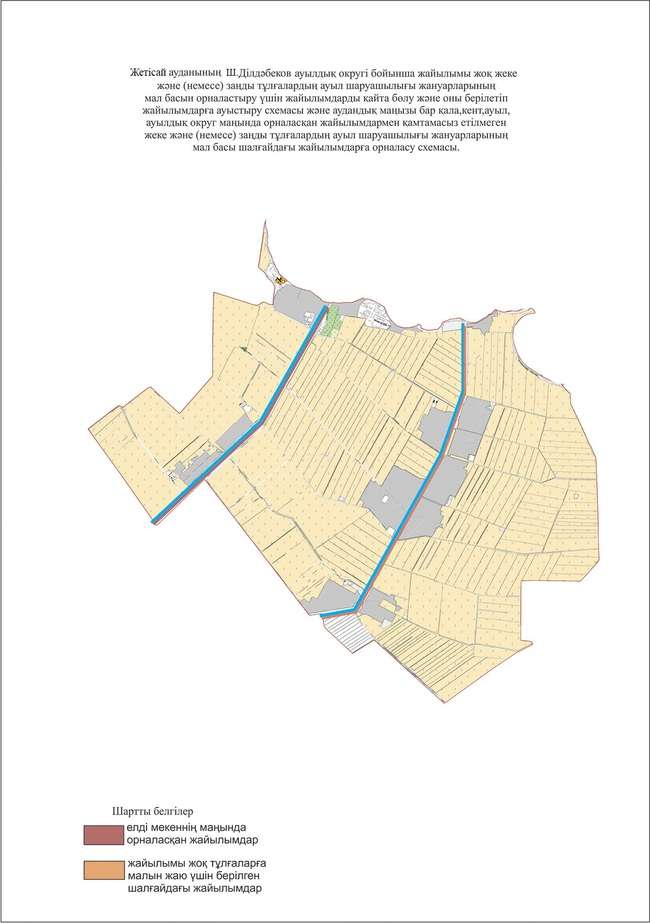 
      7. Қызылқұм ауылдық округі
      Орталығы– Қызылқұм ауылы.
      Елді мекендері - Ақтөбе, Алғабас, Қызылту, Қосқұдық, Молшылық, Ақжайлау, Қостақыр, Қарасақал, Мақталы, Еңбекші, Первомайское, Жалпаққұм, Түркебай, Қызылқұм, Датқа, Көбек, Киров.
      Халық саны – 11280 адам.
      Округтің жалпы жер көлемі - 9185,0 гектар.
      Оның ішінде, елді мекеннің жайылымдық жері – 309,5 гектар;
      ауыл шаруашылық жер - 7394,6 гектар;
      жалпы егістік - 7088,6 гектар.
      суғармалы жер – 7088,6 гектар;
      көпжылдық екпелер – 16,0 гектар;
      жайылымдық жер –309,5 гектар;
      шабындық жерлер – 0 гектар;
      (жалпы жайылымдық жер –309,5 гектар).
      Елді мекендер бойынша ауыл шаруашылығы жануарлары мал басының саны туралы деректер:
      Ветеринариялық-санитариялық объектілер туралы мәлімет:
      Ауыл шаруашылығы жануарларын жаюдың және айдаудың маусымдық бағыттарын белгілейтін жайылымдарды пайдалану жөніндегі күнтізбелік графигі. Сонымен қатар жайылымның кезеңінің ұзақтығы:
      Қазақстан Республикасы Ауыл шаруашылығы министрлігінің 2015 жылдың 14 сәуірдегі № 3-3/332 "Жайылымның жалпы алаңы жүктемесінің, шекті рұхсат етілетін нормасын бекіту туралы" бұйрығына сәйкес ауыл шаруашылығы жануарларының мал басына шаққандағы жайылымның қажеттілігі туралы кестесі: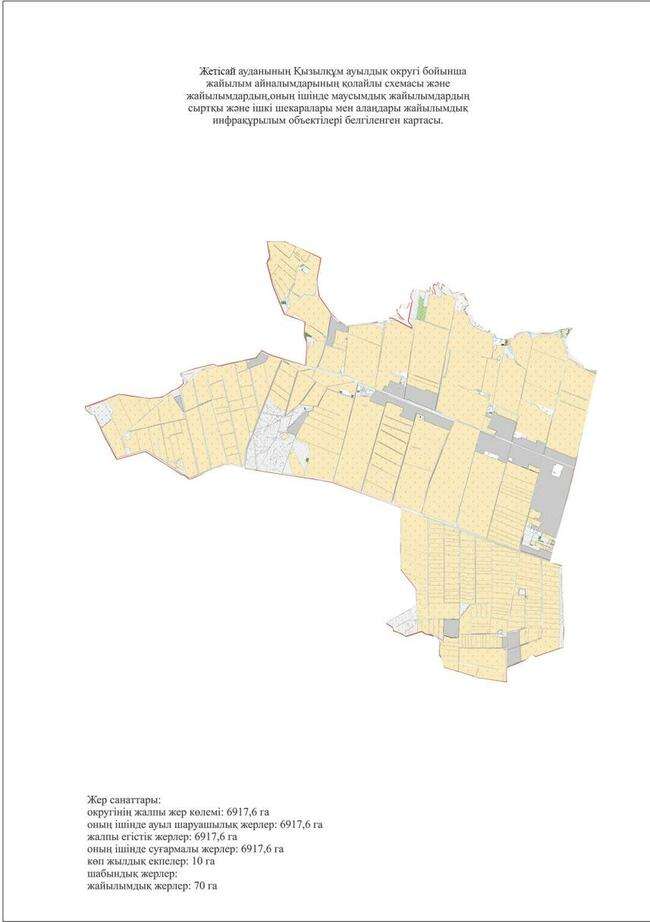 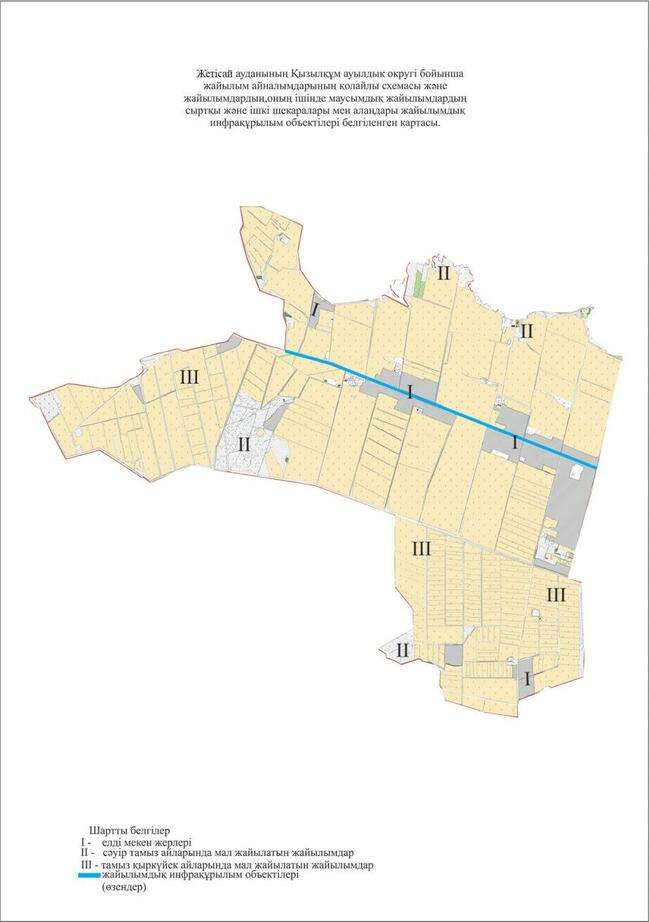 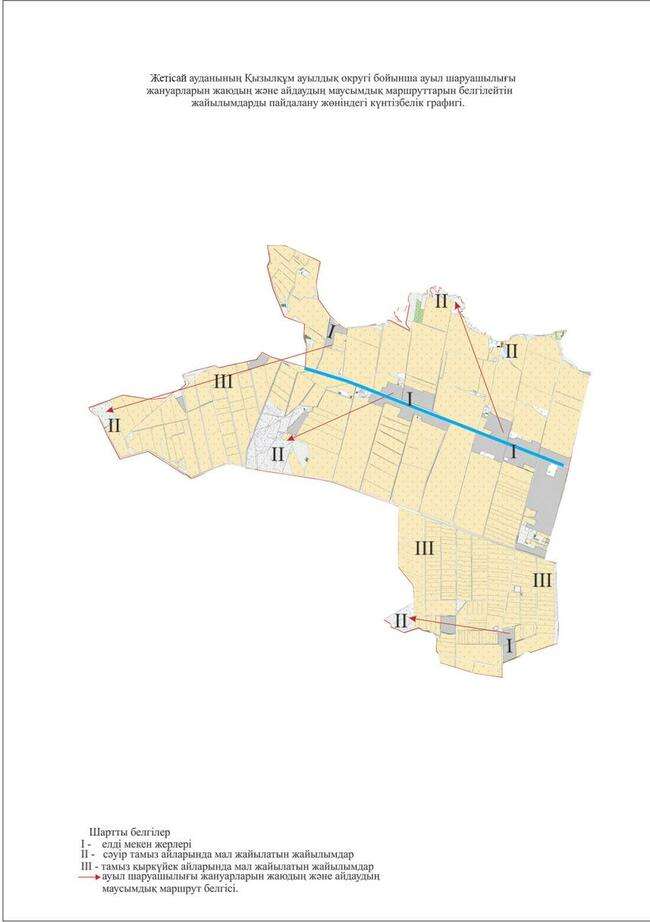 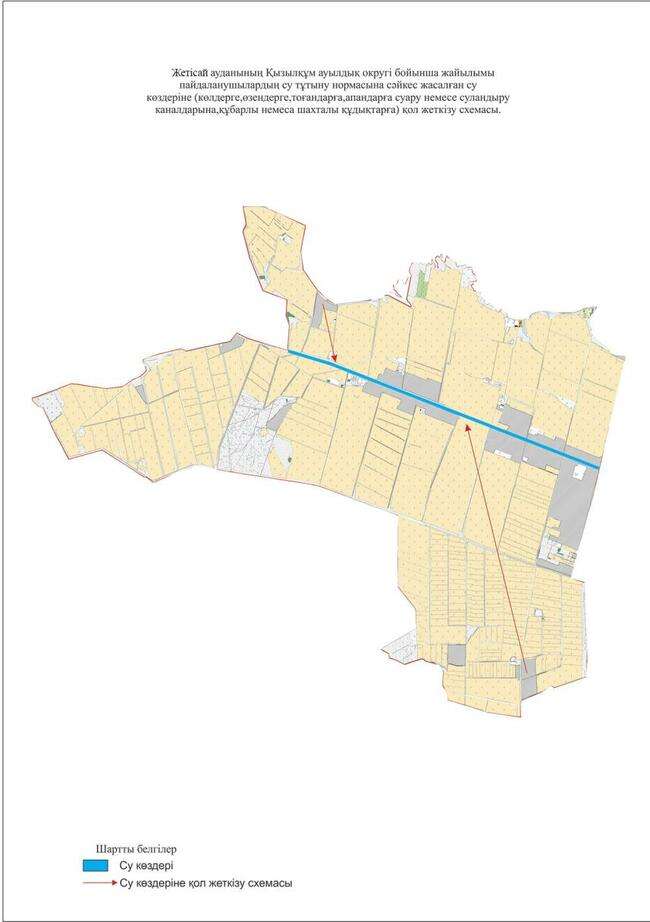 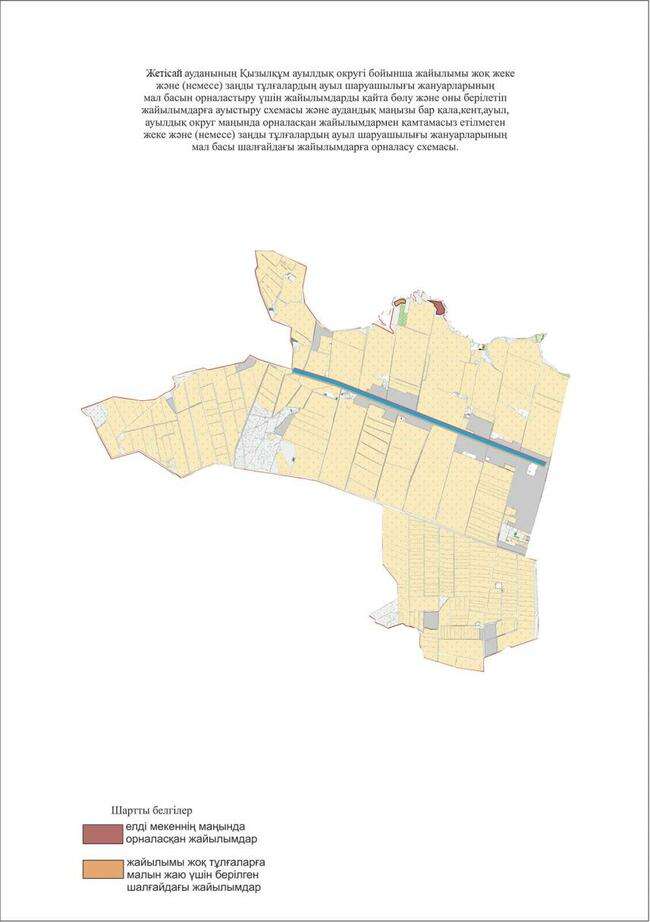 
      8. Мақталы ауылдық округі
      Орталығы– Мақталы ауылы.
      Елді мекендері - Алмалы, Алтынсарин, Дархан, Жайлаукөл, Жібек жолы, Мақталы, Сарқырама, Теміржол, Тың, Чехов, Шолпанқұдық.
      Халық саны – 9133 адам.
      Округтің жалпы жер көлемі - 10022,0 гектар.
      Оның ішінде, елді мекеннің жайылымдық жері – 15,0 гектар;
      ауыл шаруашылық жер - 8409,9гектар;
      жалпы егістік - 8409,9 гектар.
      суғармалы жер – 8409,9 гектар;
      өндірістік жерлер – 5 гектар;
      жайылымдық жер –15,0 гектар;
      шабындық жерлер – 0 гектар;
      (жалпы жайылымдық жер –15,0 гектар).
      Елді мекендер бойынша ауыл шаруашылығы жануарлары мал басының саны туралы деректер:
      Ветеринариялық-санитариялық объектілер туралы мәлімет:
      Ауыл шаруашылығы жануарларын жаюдың және айдаудың маусымдық бағыттарын белгілейтін жайылымдарды пайдалану жөніндегі күнтізбелік графигі. Сонымен қатар жайылымның кезеңінің ұзақтығы:
      Қазақстан Республикасы Ауыл шаруашылығы министрлігінің 2015 жылдың 14 сәуірдегі № 3-3/332 "Жайылымның жалпы алаңы жүктемесінің, шекті рұхсат етілетін нормасын бекіту туралы" бұйрығына сәйкес ауыл шаруашылығы жануарларының мал басына шаққандағы жайылымның қажеттілігі туралы кестесі: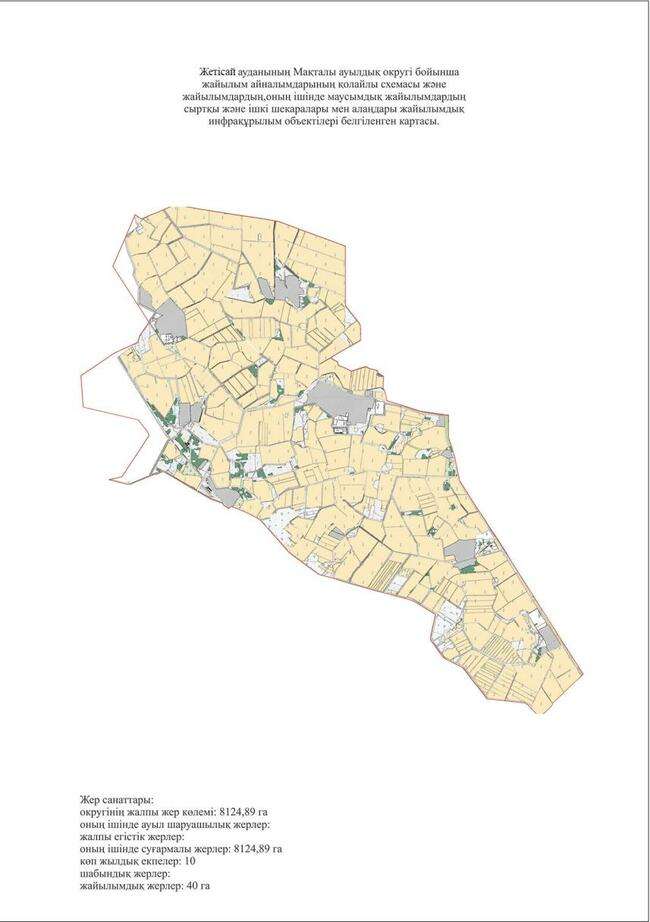 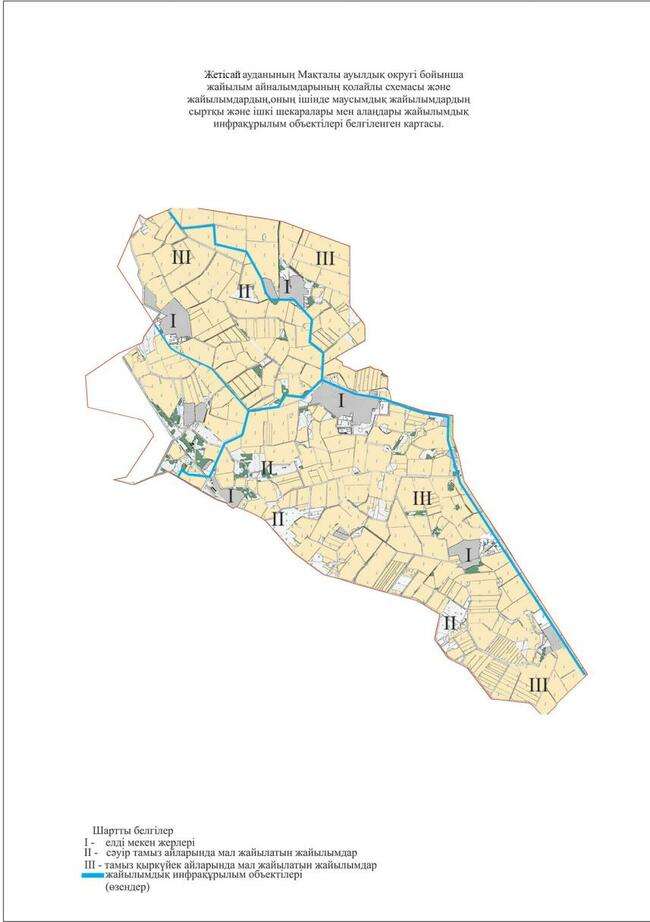 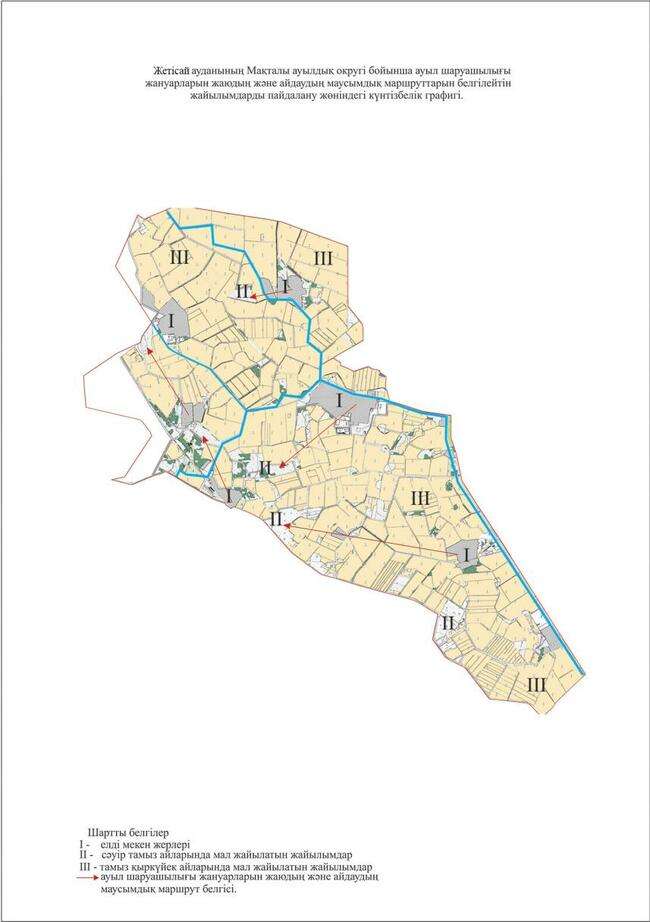 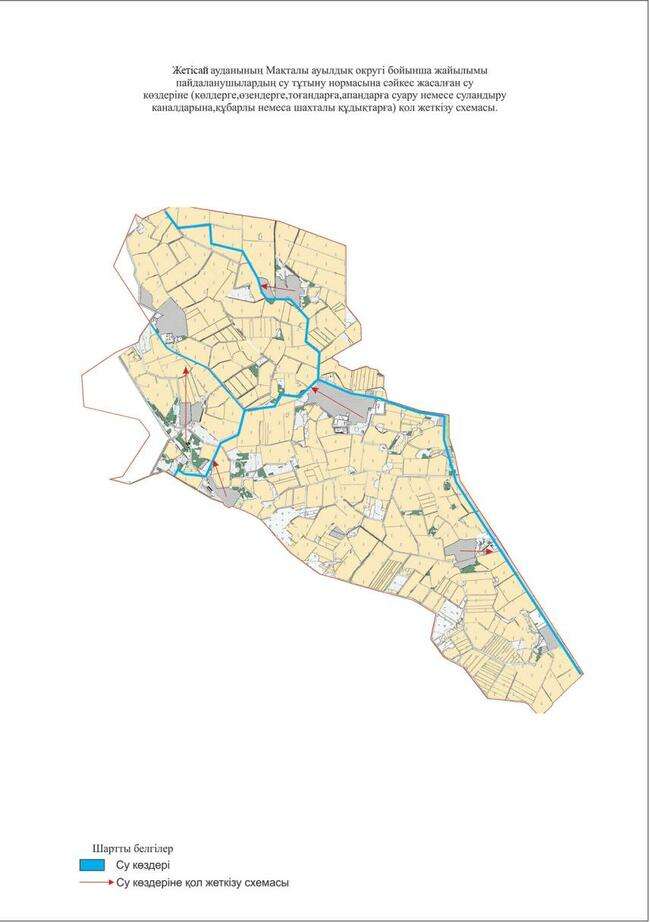 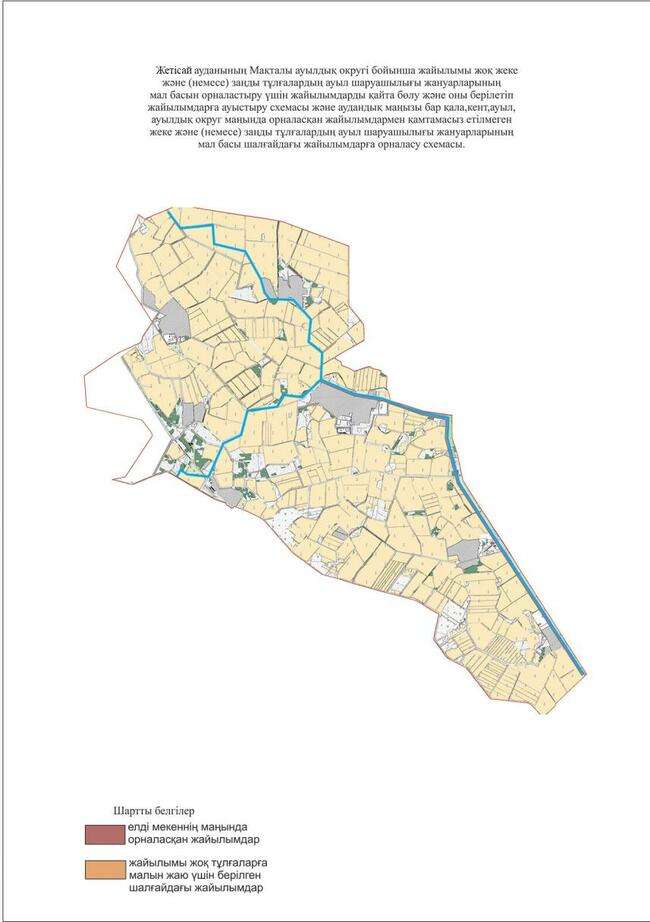 
      9. Ынтымақ ауылдық округі
      Орталығы– Өркенді ауылы.
      Елді мекендері - Өркенді, Үшкөпір, Әдената, Нұрауыл, Талапты, Көрікті, Ақниет, Ағынсай.
      Халық саны – 13221 адам.
      Округтің жалпы жер көлемі - 7820,0 гектар.
      Оның ішінде, елді мекеннің жайылымдық жері – 0 гектар;
      ауыл шаруашылық жер - 6683,5 гектар;
      жалпы егістік - 6683,6 гектар.
      суғармалы жер – 6683,6 гектар;
      жайылымдық жер –0 гектар;
      шабындық жерлер – 0 гектар;
      (жалпы жайылымдық жер –0 гектар).
      Елді мекендер бойынша ауыл шаруашылығы жануарлары мал басының саны туралы деректер:
      Ветеринариялық-санитариялық объектілер туралы мәлімет:
      Ауыл шаруашылығы жануарларын жаюдың және айдаудың маусымдық бағыттарын белгілейтін жайылымдарды пайдалану жөніндегі күнтізбелік графигі. Сонымен қатар жайылымның кезеңінің ұзақтығы:
      Қазақстан Республикасы Ауыл шаруашылығы министрлігінің 2015 жылдың 14 сәуірдегі № 3-3/332 "Жайылымның жалпы алаңы жүктемесінің, шекті рұхсат етілетін нормасын бекіту туралы" бұйрығына сәйкес ауыл шаруашылығы жануарларының мал басына шаққандағы жайылымның қажеттілігі туралы кестесі: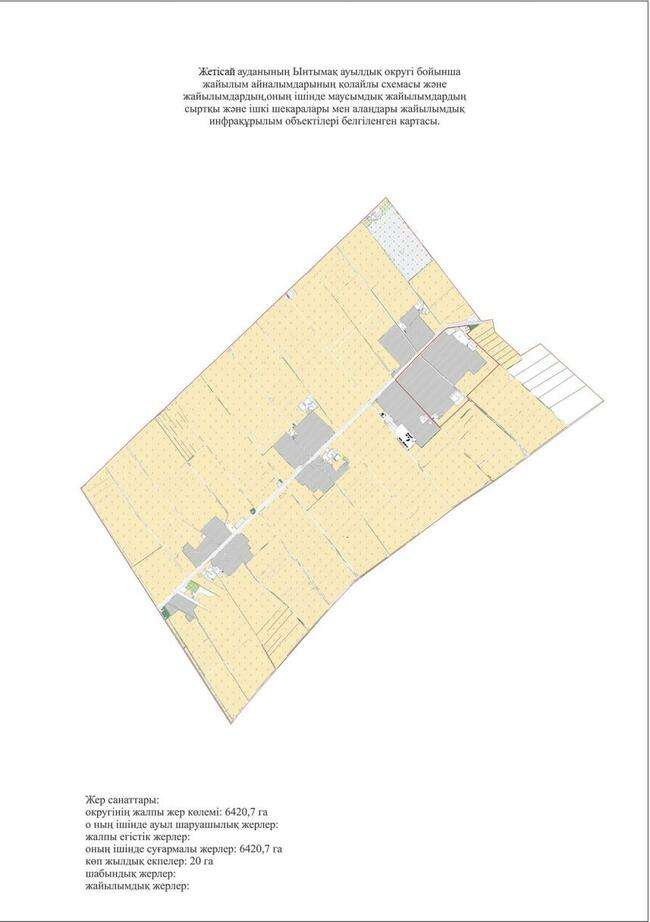 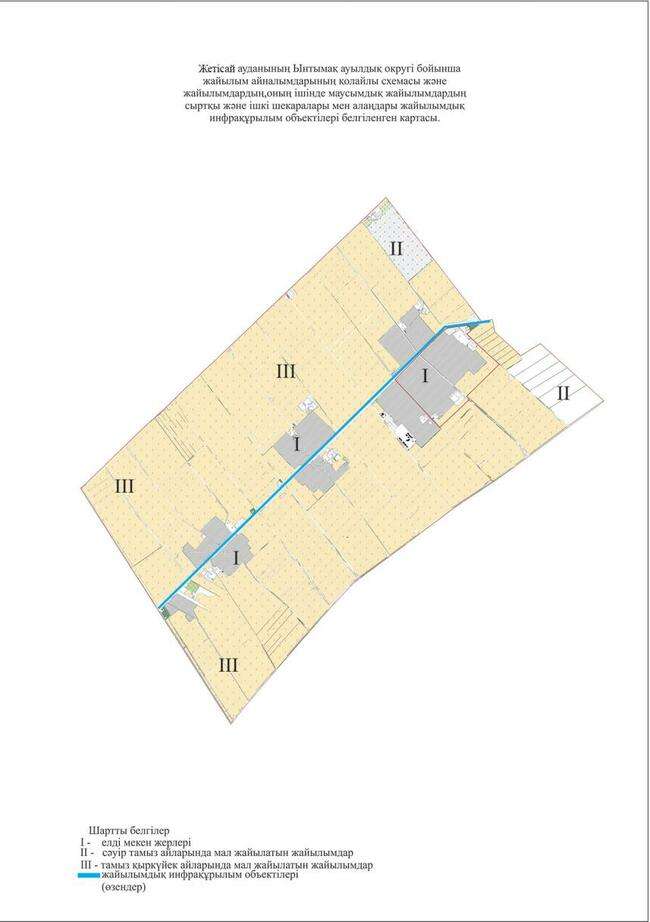 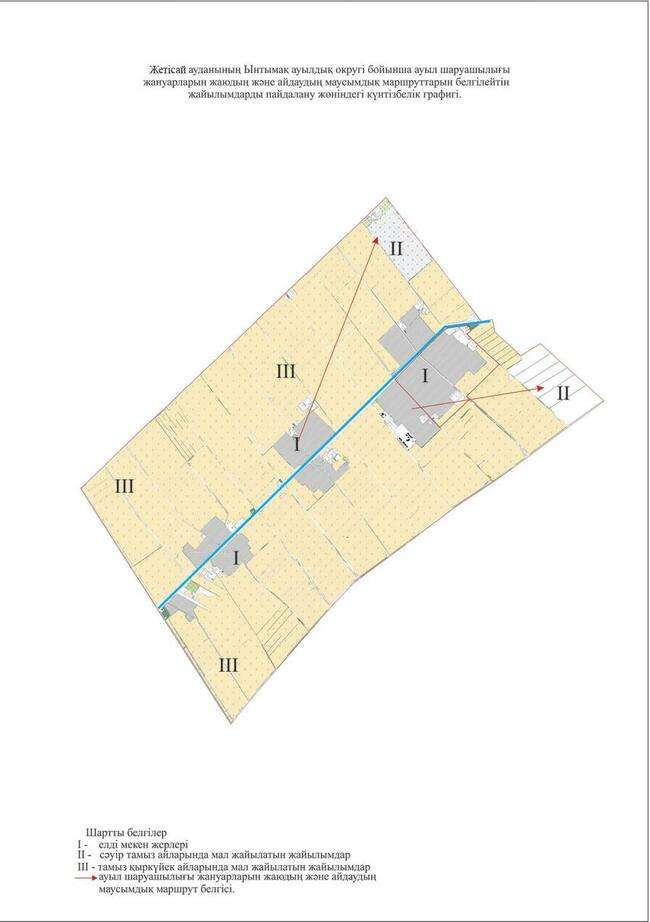 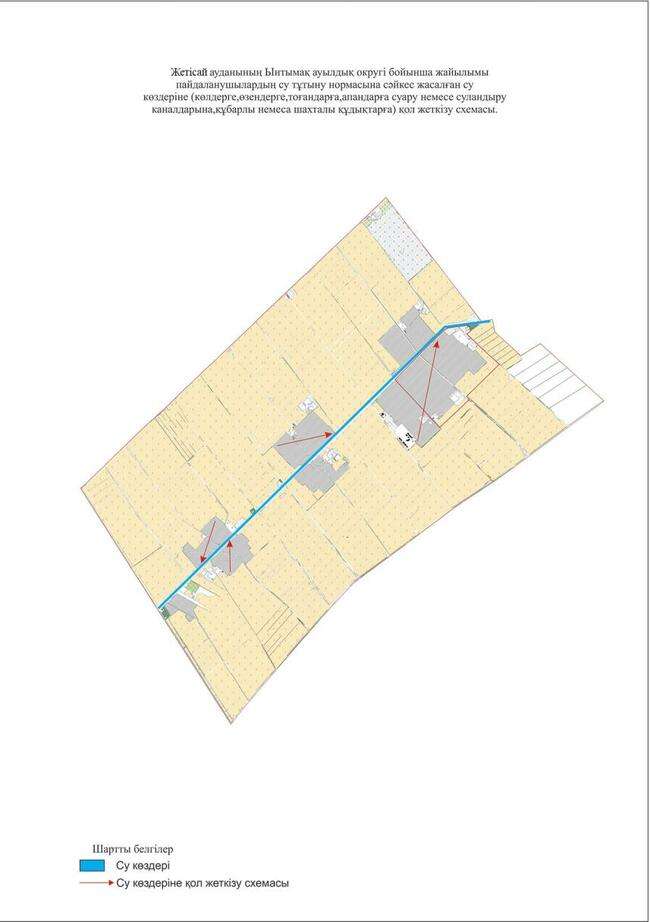 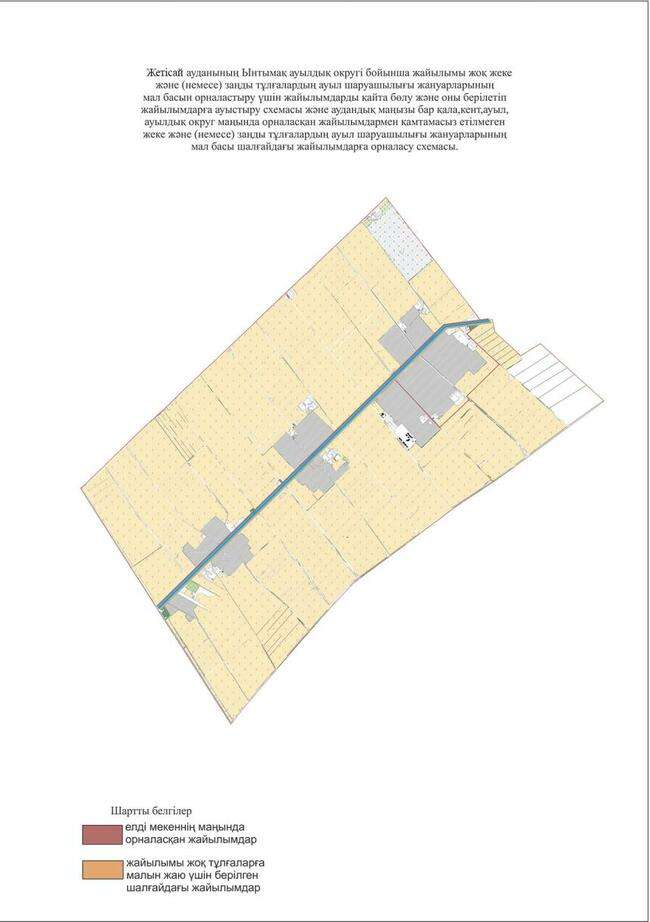 
      10. Жаңа ауыл ауылдық округі
      Орталығы– Мырзашөл ауылы.
      Елді мекендері - Ынтымақ, Әбдіхалық, Жаңа ауыл, Атақоныс, Қарой, Мырзашөл.
      Халық саны – 6455 адам.
      Округтің жалпы жер көлемі - 9100,0 гектар.
      Оның ішінде, елді мекеннің жайылымдық жері – 0 гектар;
      ауыл шаруашылық жер - 7025,0 гектар;
      жалпы егістік - 7025,0 гектар.
      суғармалы жер – 7025,0 гектар;
      жайылымдық жер –0 гектар;
      шабындық жерлер – 0 гектар;
      (жалпы жайылымдық жер –0 гектар).
      Елді мекендер бойынша ауыл шаруашылығы жануарлары мал басының саны туралы деректер:
      Ветеринариялық-санитариялық объектілер туралы мәлімет:
      Ауыл шаруашылығы жануарларын жаюдың және айдаудың маусымдық бағыттарын белгілейтін жайылымдарды пайдалану жөніндегі күнтізбелік графигі. Сонымен қатар жайылымның кезеңінің ұзақтығы:
      Қазақстан Республикасы Ауыл шаруашылығы министрлігінің 2015 жылдың 14 сәуірдегі № 3-3/332 "Жайылымның жалпы алаңы жүктемесінің, шекті рұхсат етілетін нормасын бекіту туралы" бұйрығына сәйкес ауыл шаруашылығы жануарларының мал басына шаққандағы жайылымның қажеттілігі туралы кестесі: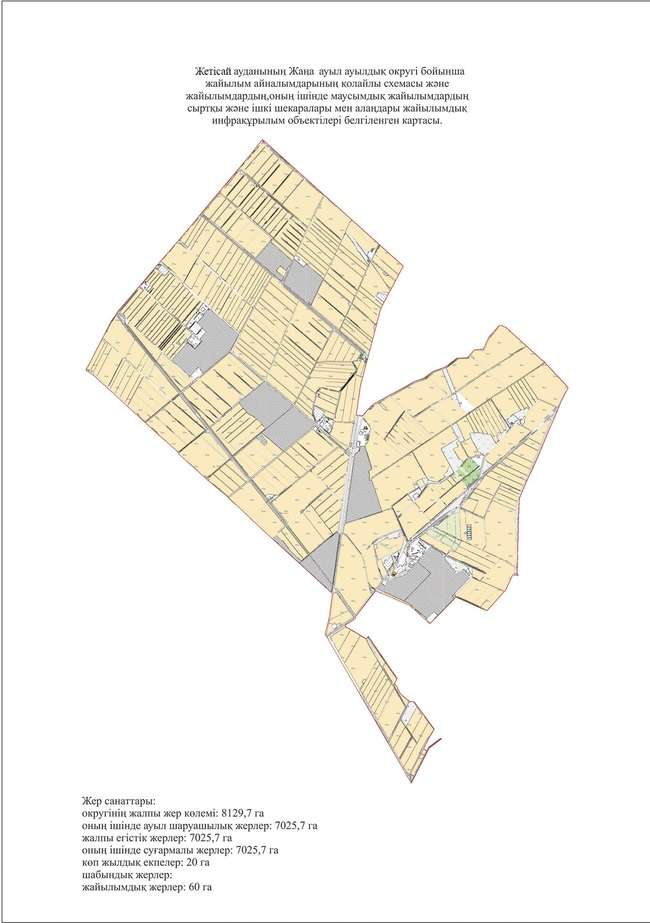 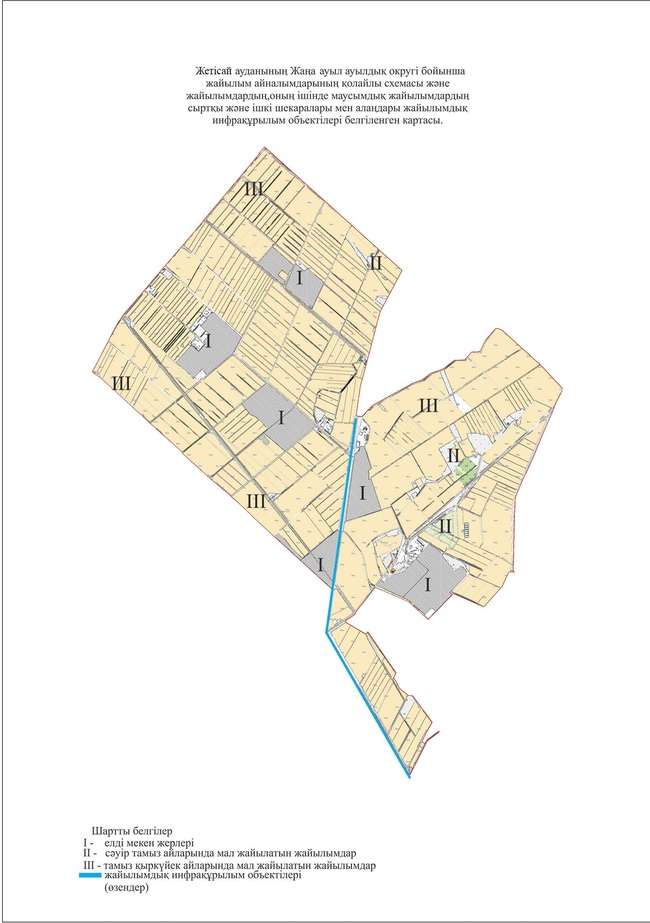 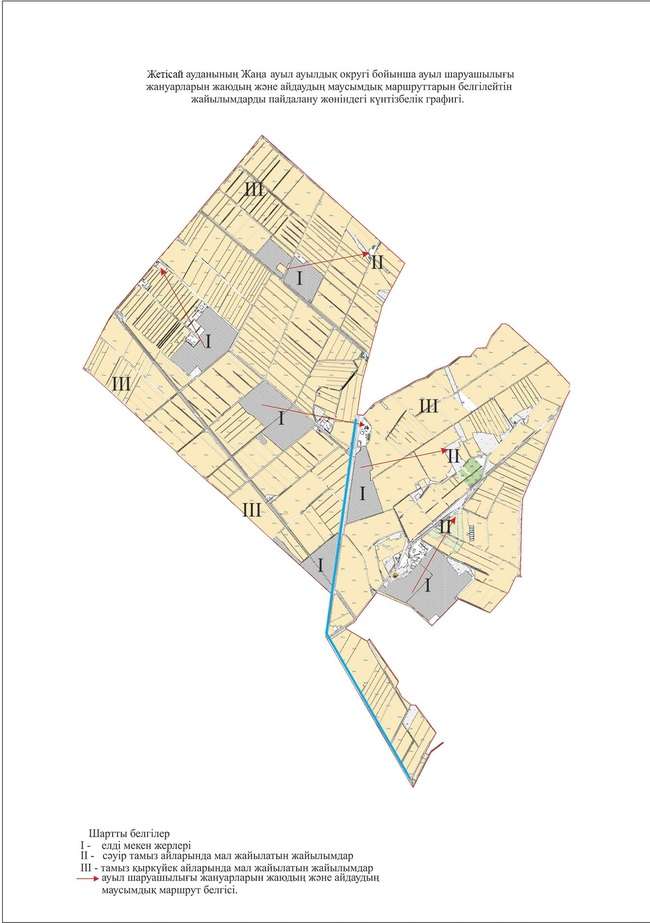 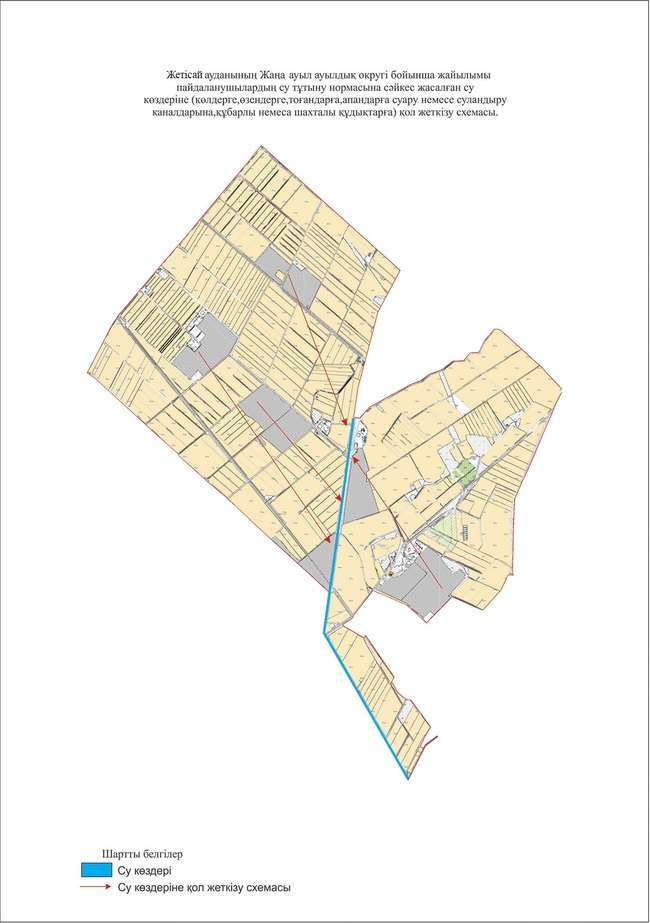 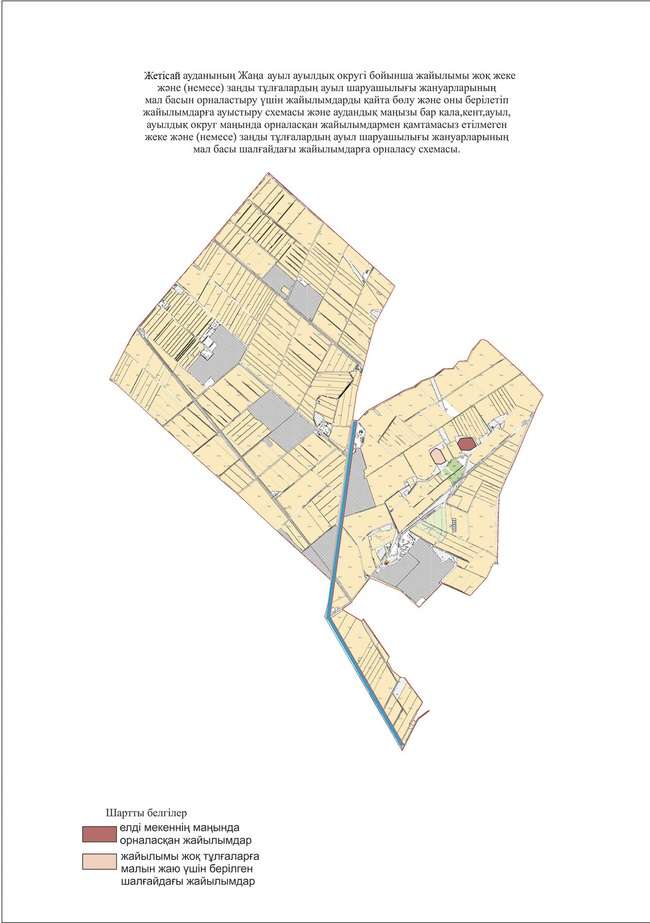 
      11. Жылы су ауылдық округі
      Орталығы– Жылы су ауылы.
      Елді мекендері - Жылы су, Мырзашоқы, Сейфуллин, Аль-Фараби, Баққоныс, Байқоныс.
      Халық саны – 14200 адам.
      Округтің жалпы жер көлемі - 11127,0 гектар.
      Оның ішінде, елді мекеннің жайылымдық жері – 56,55 гектар;
      ауыл шаруашылық жер - 9680,2 гектар;
      жалпы егістік - 9623,6 гектар.
      суғармалы жер –9623,6 гектар;
      жайылымдық жер –56,55 гектар;
      шабындық жерлер – 0 гектар;
      (жалпы жайылымдық жер – 56,55 гектар).
      Елді мекендер бойынша ауыл шаруашылығы жануарлары мал басының саны туралы деректер:
      Ветеринариялық-санитариялық объектілер туралы мәлімет:
      Ауыл шаруашылығы жануарларын жаюдың және айдаудың маусымдық бағыттарын белгілейтін жайылымдарды пайдалану жөніндегі күнтізбелік графигі. Сонымен қатар жайылымның кезеңінің ұзақтығы:
      Қазақстан Республикасы Ауыл шаруашылығы министрлігінің 2015 жылдың 14 сәуірдегі № 3-3/332 "Жайылымның жалпы алаңы жүктемесінің, шекті рұхсат етілетін нормасын бекіту туралы" бұйрығына сәйкес ауыл шаруашылығы жануарларының мал басына шаққандағы жайылымның қажеттілігі туралы кестесі: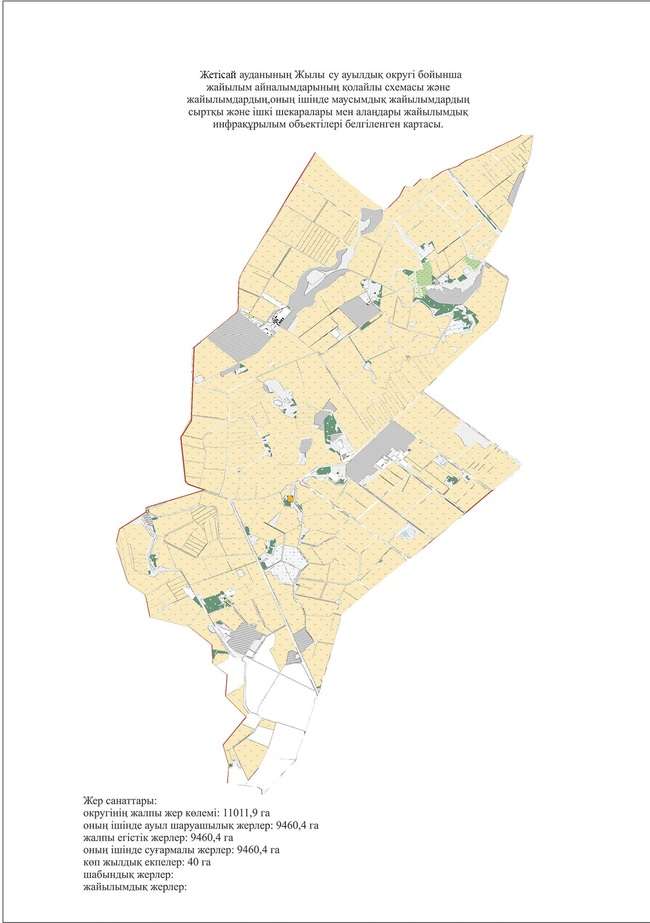 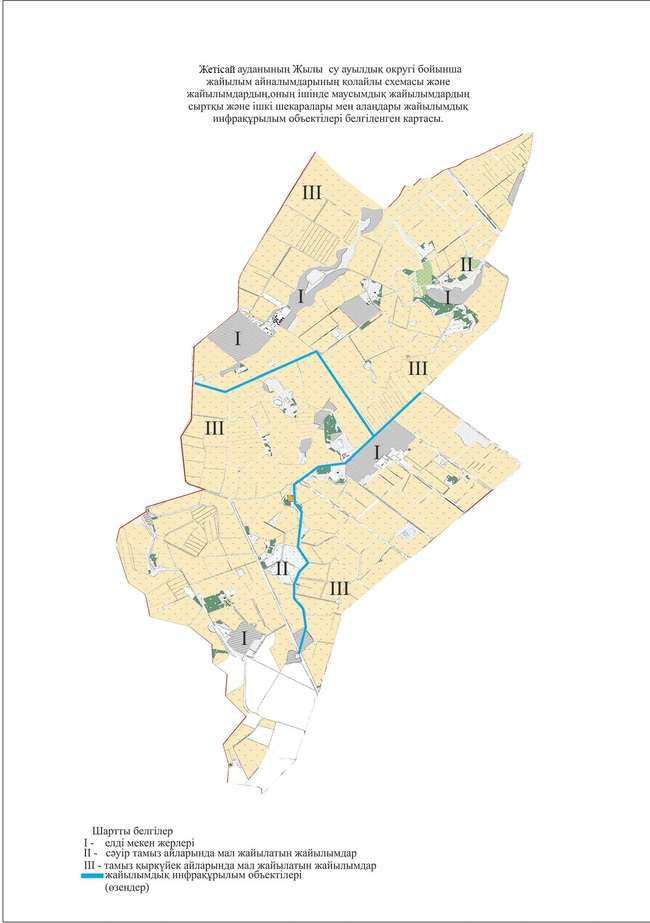 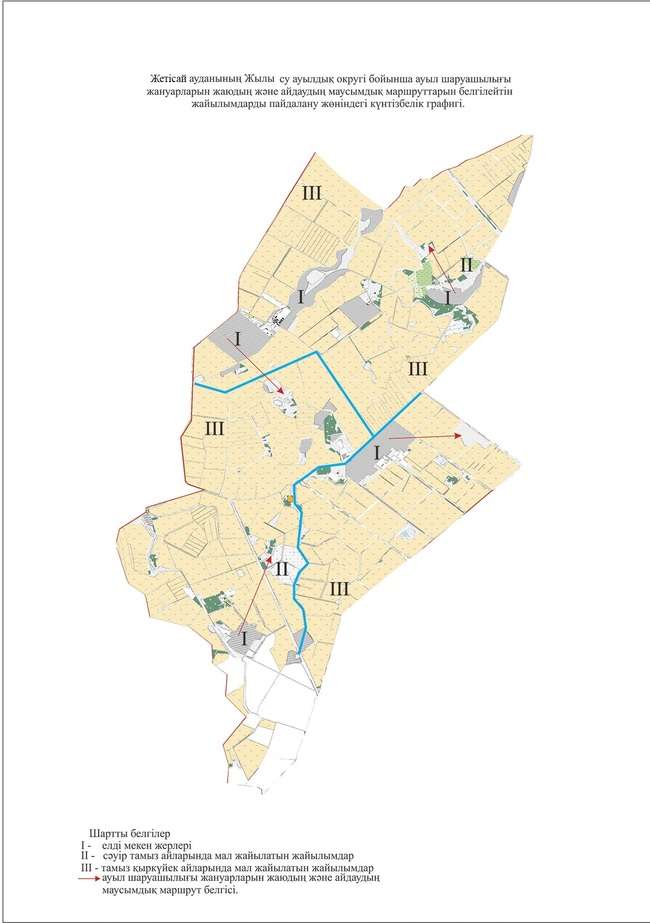 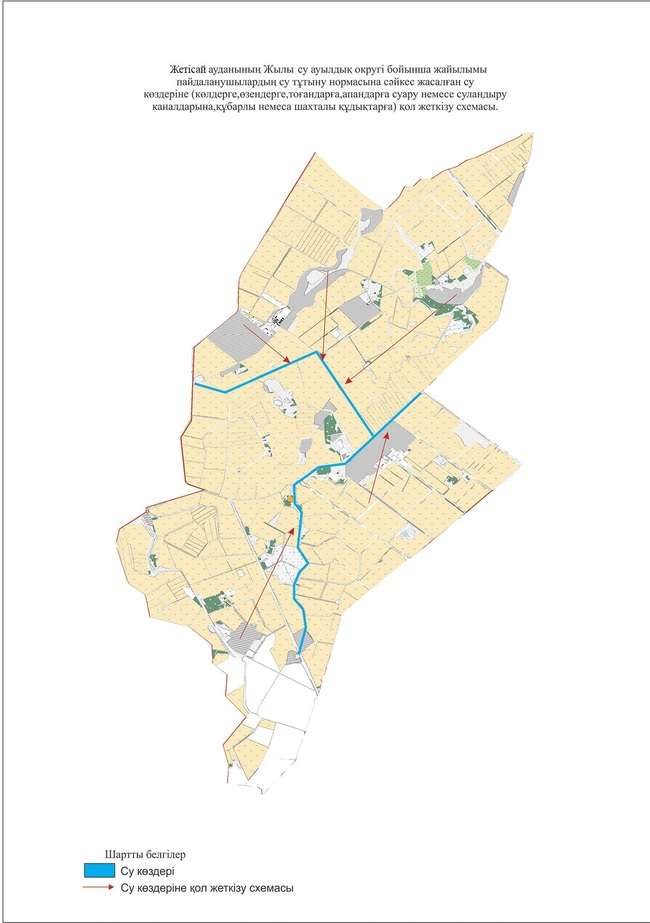 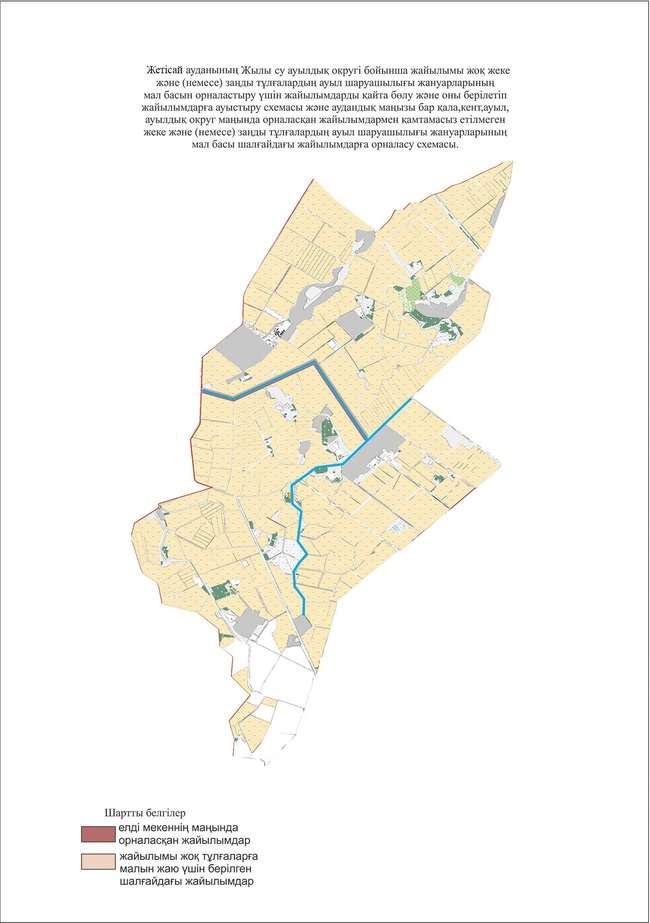 
      12. Қарақай ауылдық округі
      Орталығы– Сатпаев ауылы.
      Елді мекендері - Сатпаев, Қарақай, Кетебай, Қараөзек, Еңбек.
      Халық саны – 10155 адам.
      Округтің жалпы жер көлемі - 7939,0 гектар.
      Оның ішінде, елді мекеннің жайылымдық жері – 25,57 гектар;
      ауыл шаруашылық жер - 6858,0 гектар;
      жалпы егістік - 6858,0 гектар.
      суғармалы жер –6858,0 гектар;
      жайылымдық жер –25,57 гектар;
      шабындық жерлер – 0 гектар;
      (жалпы жайылымдық жер – 25,57 гектар).
      Елді мекендер бойынша ауыл шаруашылығы жануарлары мал басының саны туралы деректер:
      Ветеринариялық-санитариялық объектілер туралы мәлімет:
      Ауыл шаруашылығы жануарларын жаюдың және айдаудың маусымдық бағыттарын белгілейтін жайылымдарды пайдалану жөніндегі күнтізбелік графигі. Сонымен қатар жайылымның кезеңінің ұзақтығы:
      Қазақстан Республикасы Ауыл шаруашылығы министрлігінің 2015 жылдың 14 сәуірдегі № 3-3/332 "Жайылымның жалпы алаңы жүктемесінің, шекті рұхсат етілетін нормасын бекіту туралы" бұйрығына сәйкес ауыл шаруашылығы жануарларының мал басына шаққандағы жайылымның қажеттілігі туралы кестесі: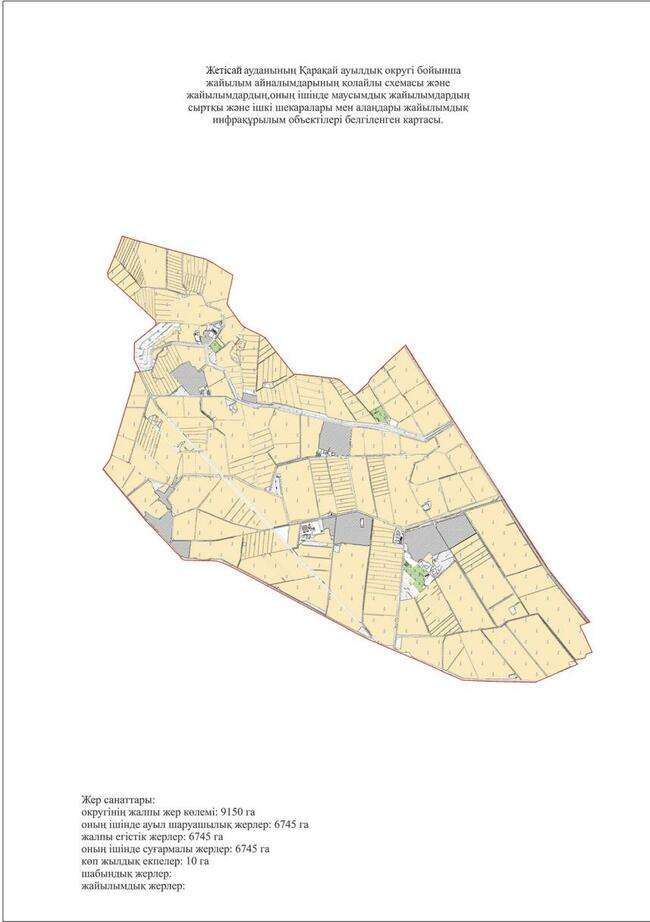 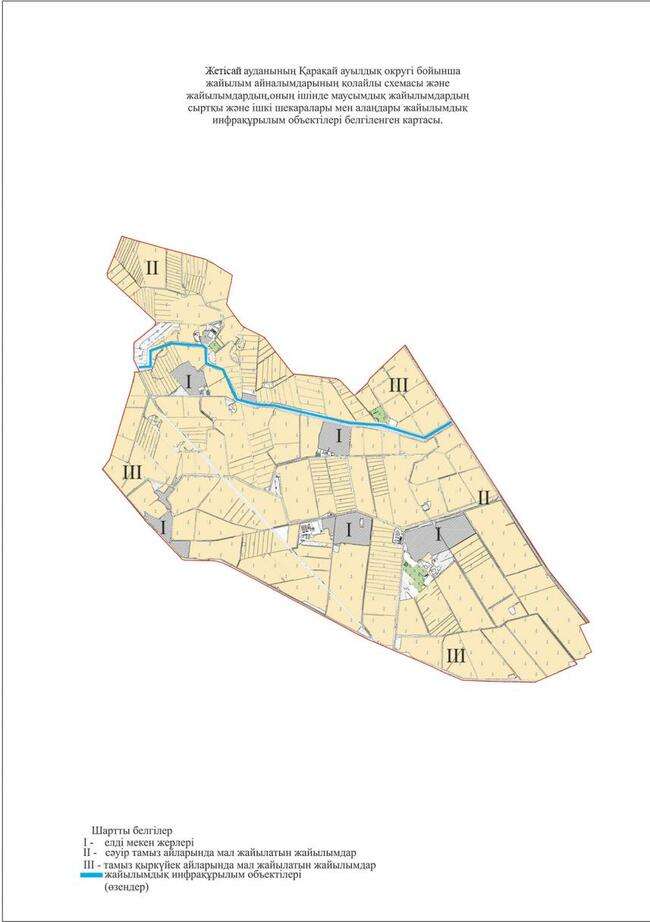 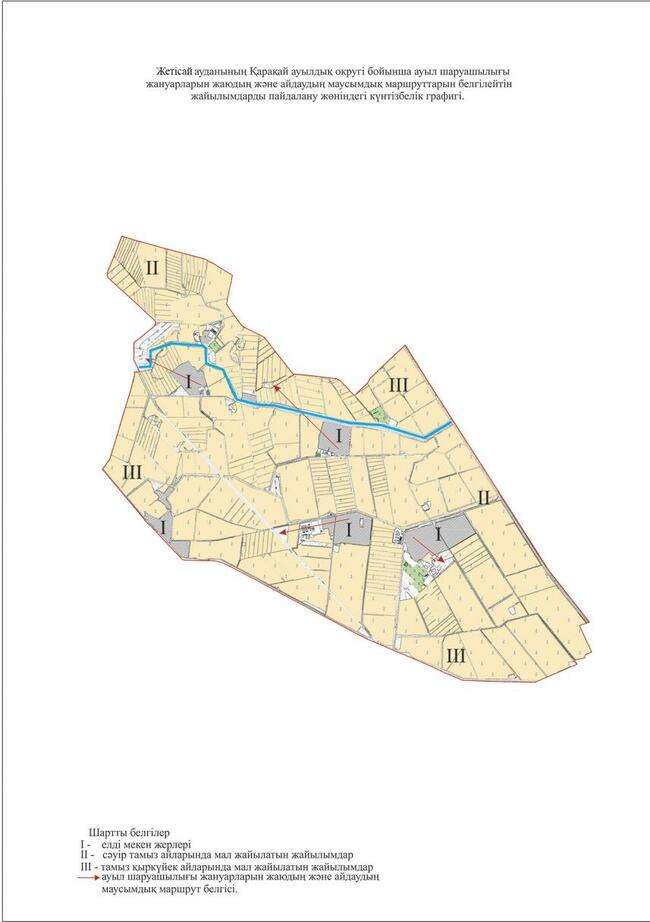 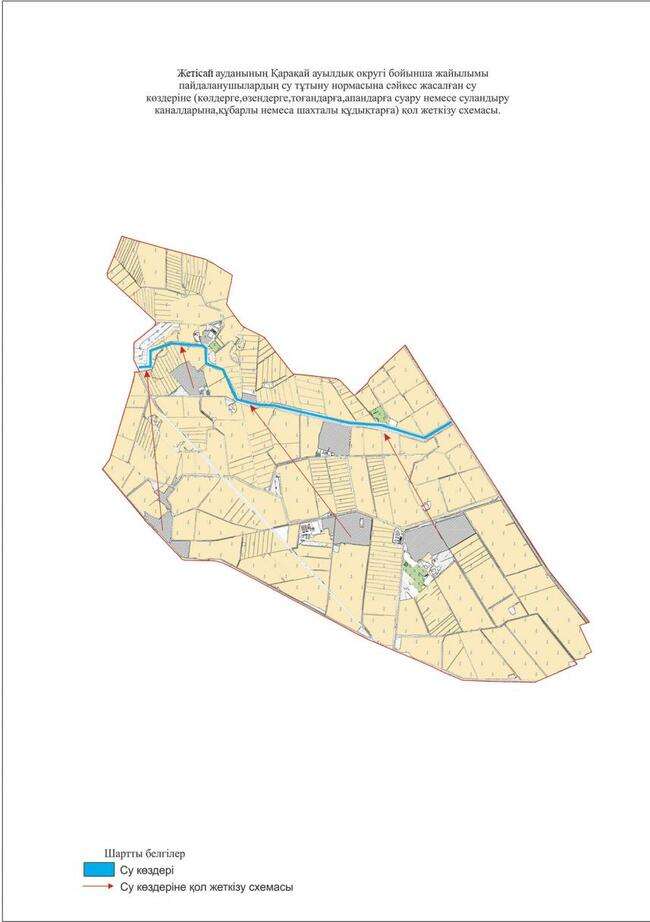 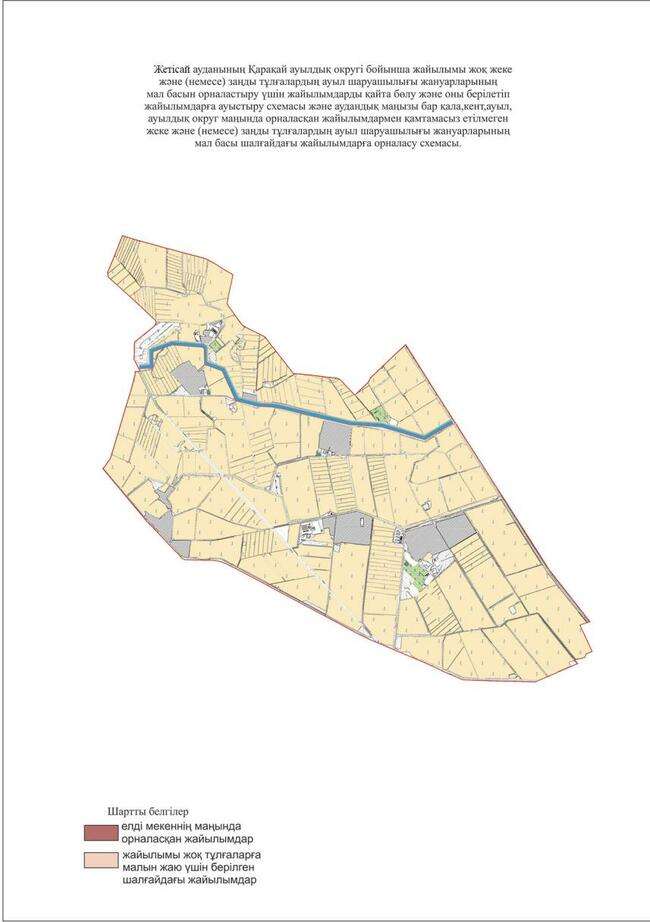 
      13. Қазыбек би ауылдық округі
      Орталығы– Қазыбек би ауылы.
      Елді мекендері - Құрбан ата, Абибулла, Алғабас, Таубай ата, Қазыбек би, Жамбыл, Ә.Оспанов.
      Халық саны – 17293 адам.
      Округтің жалпы жер көлемі - 8038,0 гектар.
      Оның ішінде, елді мекеннің жайылымдық жері – 0 гектар;
      ауыл шаруашылық жер - 8038,0 гектар;
      жалпы егістік - 8038,0 гектар.
      суғармалы жер – 7651,0 гектар;
      жайылымдық жер –0 гектар;
      шабындық жерлер – 0 гектар;
      (жалпы жайылымдық жер – 0 гектар).
      Елді мекендер бойынша ауыл шаруашылығы жануарлары мал басының саны туралы деректер:
      Ветеринариялық-санитариялық объектілер туралы мәлімет:
      Ауыл шаруашылығы жануарларын жаюдың және айдаудың маусымдық бағыттарын белгілейтін жайылымдарды пайдалану жөніндегі күнтізбелік графигі. Сонымен қатар жайылымның кезеңінің ұзақтығы:
      Қазақстан Республикасы Ауыл шаруашылығы министрлігінің 2015 жылдың 14 сәуірдегі № 3-3/332 "Жайылымның жалпы алаңы жүктемесінің, шекті рұхсат етілетін нормасын бекіту туралы" бұйрығына сәйкес ауыл шаруашылығы жануарларының мал басына шаққандағы жайылымның қажеттілігі туралы кестесі: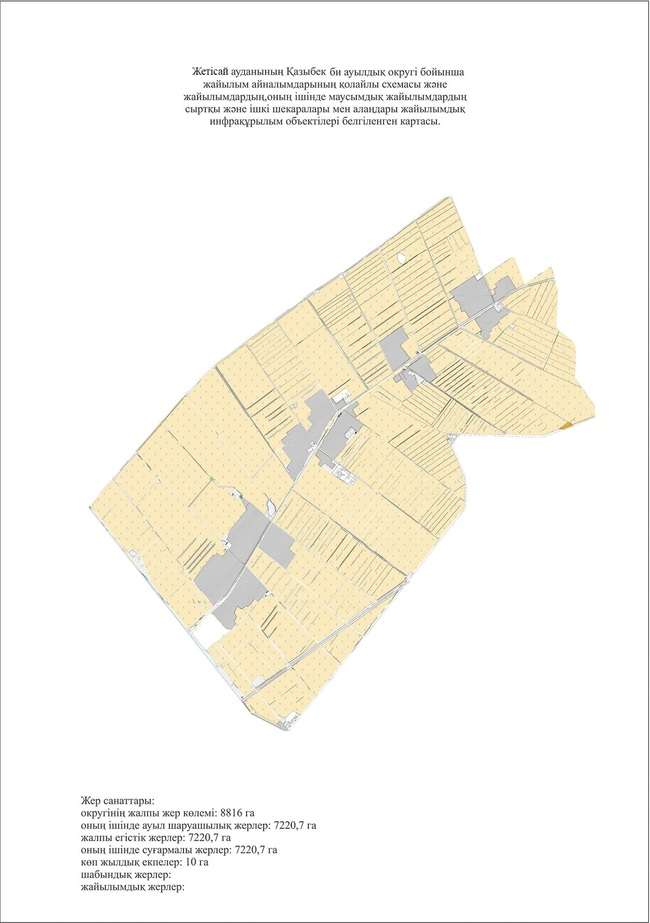 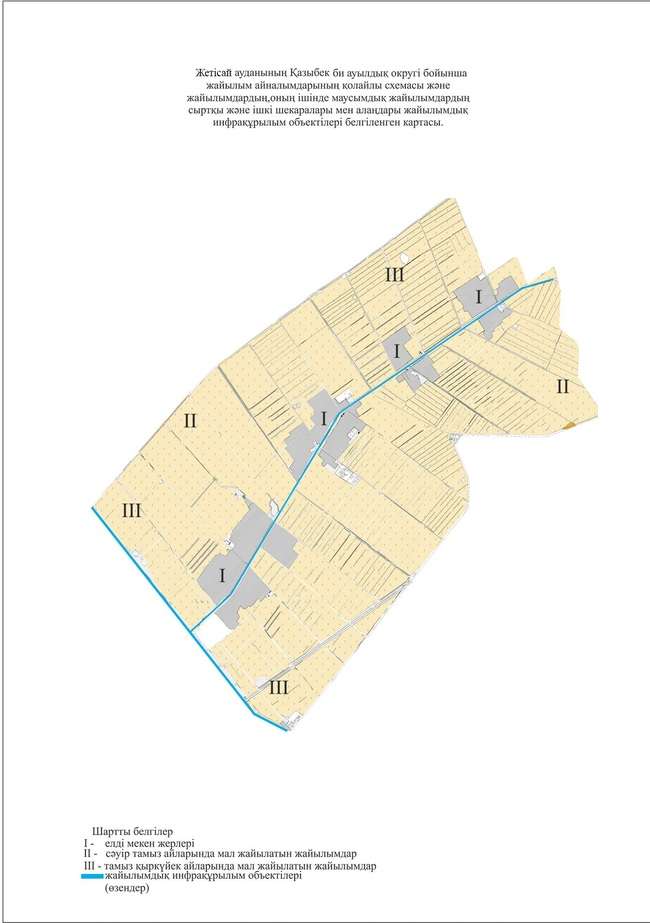 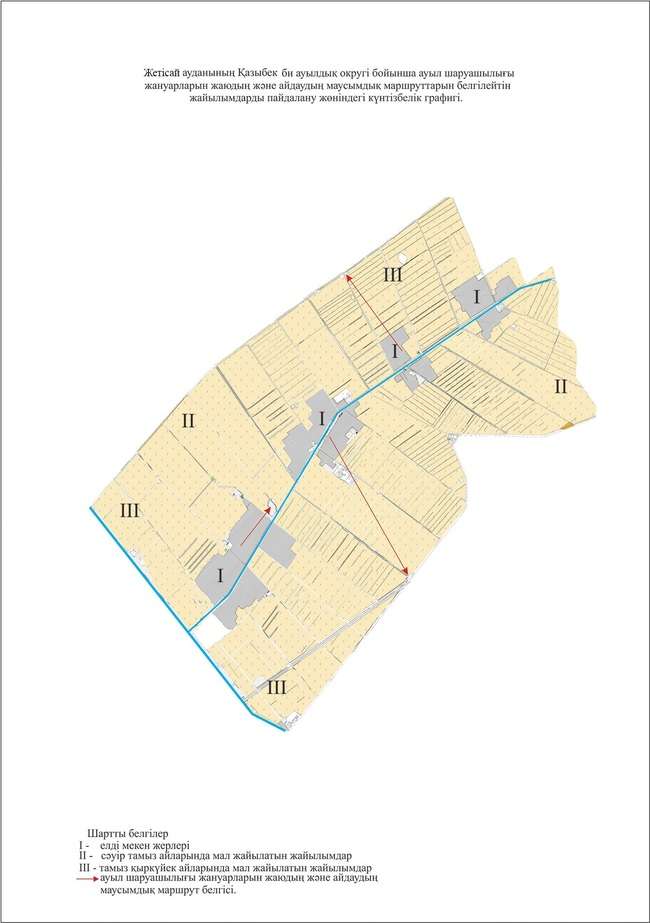 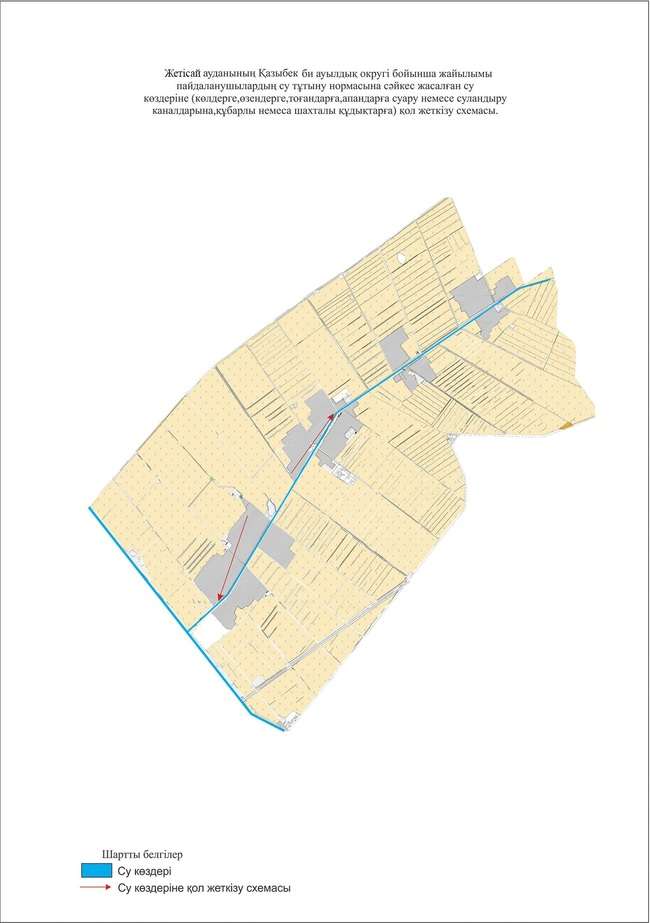 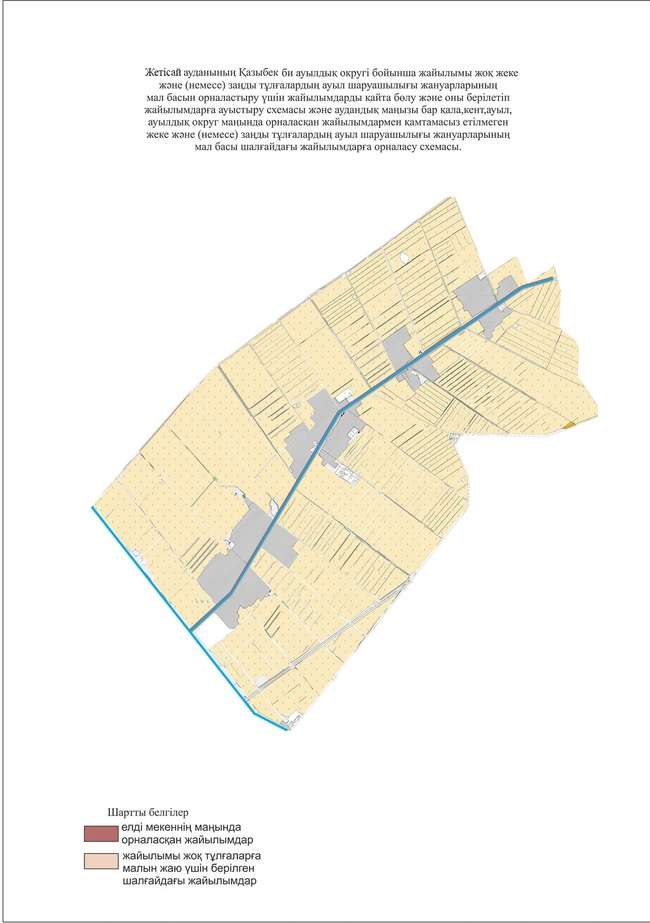 
					© 2012. Қазақстан Республикасы Әділет министрлігінің «Қазақстан Республикасының Заңнама және құқықтық ақпарат институты» ШЖҚ РМК
				
      Аудандық мәслихат сессиясының төрағасы

Х. Кожбанова

      Аудандық маслихаттың хатшысы:

А. Утанов

№
Қала, кент, ауылдық округ атауы
Қала, кент, ауылдық округ атауы
Қала, кент, ауылдық округ атауы
Жайылым жер, га
Жайылым жер, га
Жылқы
Жылқы
Жылқы
Норма, га
Қажеттілік, га
Қажеттілік, га
1
2
2
2
3
3
4
4
4
5
6
6
1
Жетісай 
Жетісай 
Жетісай 
864
864
864
9
7776,0
7776,0
2
Асықата
Асықата
Асықата
238
238
238
9
2142,0
2142,0
3
Абай
Абай
Абай
5,0
5,0
310
310
310
9
2790,0
2790,0
4
Ералиев
Ералиев
Ералиев
18,2
18,2
1126
1126
1126
9
10134,0
10134,0
5
Атамекен
Атамекен
Атамекен
588,0
588,0
889
889
889
9
8001,0
8001,0
6
Ш.Ділдабеков
Ш.Ділдабеков
Ш.Ділдабеков
1208
1208
1208
9
10872,0
10872,0
7
Қызылқұм
Қызылқұм
Қызылқұм
309,5
309,5
1295
1295
1295
9
11655,0
11655,0
8
Мақталы
Мақталы
Мақталы
15,0
15,0
1072
1072
1072
9
9648,0
9648,0
9
Ынтымақ
Ынтымақ
Ынтымақ
372
372
372
9
3348,0
3348,0
10
Жаңа ауыл
Жаңа ауыл
Жаңа ауыл
12,6
12,6
535
535
535
9
4815,0
4815,0
11
Жылы су
Жылы су
Жылы су
56,6
56,6
418
418
418
9
3762,0
3762,0
12
Қарақай
Қарақай
Қарақай
25,6
25,6
654
654
654
9
5886,0
5886,0
13
Қазыбек би 
Қазыбек би 
Қазыбек би 
424
424
424
9
3816,0
3816,0
Барлығы:
Барлығы:
Барлығы:
Барлығы:
1030,4
1030,4
9405
9405
9405
84645,0
84645,0
Ірі қара мал
Ірі қара мал
Норма, га
Қажеттілік, га
Қажеттілік, га
Ұсақ мал
Ұсақ мал
Норма, га
Қажеттілік, га
Қажеттілік, га
Қажеттілік, га
Жалпы қажетті жайылымдық жер, га
7
7
8
9
9
10
10
11
12
12
12
13
3601
3601
8
28808,0
28808,0
33789
33789
2,5
84472,5
84472,5
84472,5
121056,5
2094
2094
8
16752,0
16752,0
9733
9733
2,5
24332,5
24332,5
24332,5
43226,5
850
850
8
6800,0
6800,0
13500
13500
2,5
33750,0
33750,0
33750,0
43335,0
5824
5824
8
46592,0
46592,0
7834
7834
2,5
19585,0
19585,0
19585,0
76292,8
5364
5364
8
42912,0
42912,0
16778
16778
2,5
41945,0
41945,0
41945,0
92270,0
3131
3131
8
25048,0
25048,0
3564
3564
2,5
8910,0
8910,0
8910,0
44830,0
4618
4618
8
36944,0
36944,0
6365
6365
2,5
15913,0
15913,0
15913,0
64202,5
3775
3775
8
30200,0
30200,0
7626
7626
2,5
18997,5
18997,5
18997,5
58830,5
4148
4148
8
33184,0
33184,0
2354
2354
2,5
5885,0
5885,0
5885,0
42417,0
5503
5503
8
44024,0
44024,0
24812
24812
2,5
62030,0
62030,0
62030,0
110856,4
5669
5669
8
45352,0
45352,0
4817
4817
2,5
12042,5
12042,5
12042,5
61100,0
3888
3888
8
31104,0
31104,0
4200
4200
2,5
10500,0
10500,0
10500,0
47464,4
4267
4267
8
34136,0
34136,0
6327
6327
2,5
15817,5
15817,5
15817,5
53769,5
52732
52732
421856,0
421856,0
141699
141699
354180,5
354180,5
354180,5
859651,1
№
Қала, кент, ауылдық округ атауы
Мал дәрігерлік пункттері 
Ұсақ малдарды шомылдыру орындары
Қолдан ұрықтандыру пункттері
Биотермиялық шұңқырлар
1
Жетісай 
1
2
Асықата
1
3
Абай
1
4
Ералиев
1
5
Атамекен
6
Ш.Ділдабеков
1
1
7
Қызылқұм
1
8
Мақталы
1
3
1
9
Ынтымақ
1
1
1
10
Жаңа ауыл
1
1
1
11
Жылы су
1
1
12
Қарақай
1
13
Қазыбек би 
1
Барлығы:
Барлығы:
4
5
11
2
Жайылымды маусымдық пайдалану ұсынысы
Азықтық бірлік бойынша жайылым сапасының өнімділігі (центнер/гектарына)
Азықтық бірлік бойынша жайылым сапасының өнімділігі (центнер/гектарына)
Азықтық бірлік бойынша жайылым сапасының өнімділігі (центнер/гектарына)
Азықтық бірлік бойынша жайылым сапасының өнімділігі (центнер/гектарына)
Азықтық бірлік бойынша жайылым сапасының өнімділігі (центнер/гектарына)
Жайылымды маусымдық пайдалану ұсынысы
жақсы
ортадан жоғары
орта
ортадан төмен
жаман
1
2
3
4
5
6
Көктемгі-жаздық, күздік және жаздық
11,0 жоғары
7,0-11,0
4,0-6,9
2,0-3,9
2,0 төмен
Көктемдік
7,5 жоғары
5,5-7,5
3,0-5,4
1,5-2,9
1,5 төмен
Күздік
3,0-4,0
2,0-2,9
1,0-1,9
-
1,0 төмен
Көктемдік-күздік
Екі маусым бойынша бағаланады, көктемдік-күздік
Екі маусым бойынша бағаланады, көктемдік-күздік
Екі маусым бойынша бағаланады, көктемдік-күздік
Екі маусым бойынша бағаланады, көктемдік-күздік
Екі маусым бойынша бағаланады, көктемдік-күздік
Жайылымды маусымдық пайдалану ұсынысы
Жем-шөптің құнарлығы (100 килограмм құрғақ шөптегі азықтық бірліктің көлемі)
Жем-шөптің құнарлығы (100 килограмм құрғақ шөптегі азықтық бірліктің көлемі)
Жем-шөптің құнарлығы (100 килограмм құрғақ шөптегі азықтық бірліктің көлемі)
Жайылымды маусымдық пайдалану ұсынысы
жақсы
орта
жаман
1
2
3
4
Көктемдік
68-ден жоғары
51-69
51-ден төмен
Көктемгі-жаздық,күздік және жаздық
50-ден жоғары
40-50
40-тан төмен
Күздік
40-тан жоғары
30-40
30-дан төменЖетісай ауданының жайылымдарды
басқару және оларды пайдалану
жөніндегі 2021-2022 жылдарға
арналған жоспарға 1-қосымша
№
Қала
Түйе
Жылқы
Ірі қара мал
Ұсақ мал
Құс
1
Жетісай 
13
864
3601
33789
4117
Барлығы:
13
864
3601
33789
4117
№
Қала
Мал дәрігерлік пункттері
Ұсақ малдарды шомылдыру орындары
Қолдан ұрықтандыру пункттері
Биотермиялық шұңқырлар
1
Жетісай 
1
Барлығы:
1
Қ/с
Қала
Ауыл шаруашылығы мақсатындағы жерлерге малдардың айдап шығарылу мерзімі
Ауыл шаруашылығы мақсатындағы жерлерге малдардың қайтарылу мерзімі
Ескерту
1
Жетісай 
Қараша
Наурыз
Мал жаю жерлердің ауылшаруашылық дақылдарынан босатылуына байланысты
қ/с
қ/с
Қала 
Жайылым, га
Мал басы мен қажетті жайылымдық жер көлемі, га
Мал басы мен қажетті жайылымдық жер көлемі, га
Мал басы мен қажетті жайылымдық жер көлемі, га
Мал басы мен қажетті жайылымдық жер көлемі, га
Мал басы мен қажетті жайылымдық жер көлемі, га
Мал басы мен қажетті жайылымдық жер көлемі, га
Мал басы мен қажетті жайылымдық жер көлемі, га
Мал басы мен қажетті жайылымдық жер көлемі, га
қ/с
қ/с
Қала 
Жайылым, га
Жылқы
Жылқы
Норма, га
Норма, га
Ірі қара мал
Ірі қара мал
Қажеттілік, га
Қажеттілік, га
1
1
2
3
4
4
5
5
7
7
6
6
Жетісай 
-
864
864
9
9
3601
3601
7776,0
7776,0
Барлығы:
-
864
864
9
9
3601
3601
7776,0
7776,0
Мал басы мен қажетті жайылымдық жер көлемі, га
Мал басы мен қажетті жайылымдық жер көлемі, га
Мал басы мен қажетті жайылымдық жер көлемі, га
Мал басы мен қажетті жайылымдық жер көлемі, га
Мал басы мен қажетті жайылымдық жер көлемі, га
Мал басы мен қажетті жайылымдық жер көлемі, га
Мал басы мен қажетті жайылымдық жер көлемі, га
Мал басы мен қажетті жайылымдық жер көлемі, га
Мал басы мен қажетті жайылымдық жер көлемі, га
Мал басы мен қажетті жайылымдық жер көлемі, га
Мал басы мен қажетті жайылымдық жер көлемі, га
Мал басы мен қажетті жайылымдық жер көлемі, га
Норма, га
Қажеттілік, га
Қажеттілік, га
Қажеттілік, га
Қажеттілік, га
Ұсақ мал
Ұсақ мал
Норма, га
Норма, га
Қажеттілік, га
Қажеттілік, га
Жалпы қажетті жайылымдық жер, га
8
9
9
9
9
10
10
11
11
12
12
13
8
28808,0
28808,0
28808,0
28808,0
33789
33789
2,5
2,5
84472,5
84472,5
121056,5
8
28808,0
28808,0
28808,0
28808,0
33789
33789
2,5
2,5
84472,5
84472,5
121056,5Жетісай ауданының жайылымдарды
басқару және оларды пайдалану
жөніндегі 2021-2022 жылдарға
арналған жоспарға 2-қосымша
№
Кент
Түйе
Жылқы
Ірі қара мал
Ұсақ мал
Құс
1
Асықата 
19
238
2094
9733
6013
Барлығы:
19
238
2094
9733
6013
№
Кент
Мал дәрігерлік пункттері
Ұсақ малдарды шомылдыру орындары
Қолдан ұрықтандыру пункттері
Биотермиялық шұңқырлар
1
Асықата 
1
Барлығы:
1
№
Кент
Ауыл шаруашылығы мақсатындағы жерлерге малдардың айдап шығарылу мерзімі
Ауыл шаруашылығы мақсатындағы жерлерге малдардың қайтарылу мерзімі
Ескерту
1
Асықата 
Қараша
Наурыз
Мал жаю жерлердің ауылшаруашылық дақылдарынан босатылуына байланысты
№
Кент 
Кент 
Жайылым, га
Жайылым, га
Мал басы мен қажетті жайылымдық жер көлемі, га
Мал басы мен қажетті жайылымдық жер көлемі, га
Мал басы мен қажетті жайылымдық жер көлемі, га
Мал басы мен қажетті жайылымдық жер көлемі, га
Мал басы мен қажетті жайылымдық жер көлемі, га
Мал басы мен қажетті жайылымдық жер көлемі, га
Мал басы мен қажетті жайылымдық жер көлемі, га
№
Кент 
Кент 
Жайылым, га
Жайылым, га
Жылқы
Жылқы
Жылқы
Норма, га
Норма, га
Қажеттілік, га
Қажеттілік, га
1
2
2
3
3
4
4
4
5
5
6
6
1
Асықата кенті
Асықата кенті
-
-
238
238
238
9
9
2142,0
2142,0
Барлығы:
Барлығы:
-
-
238
238
238
9
9
2142,0
2142,0
Мал басы мен қажетті жайылымдық жер көлемі, га
Мал басы мен қажетті жайылымдық жер көлемі, га
Мал басы мен қажетті жайылымдық жер көлемі, га
Мал басы мен қажетті жайылымдық жер көлемі, га
Мал басы мен қажетті жайылымдық жер көлемі, га
Мал басы мен қажетті жайылымдық жер көлемі, га
Мал басы мен қажетті жайылымдық жер көлемі, га
Мал басы мен қажетті жайылымдық жер көлемі, га
Мал басы мен қажетті жайылымдық жер көлемі, га
Мал басы мен қажетті жайылымдық жер көлемі, га
Мал басы мен қажетті жайылымдық жер көлемі, га
Ірі қара мал
Ірі қара мал
Норма, га
Норма, га
Қажеттілік, га
Қажеттілік, га
Ұсақ мал
Норма, га
Норма, га
Қажеттілік, га
Қажеттілік, га
Жалпы қажетті жайылымдық жер, га
7
7
8
8
9
9
10
11
11
12
12
13
2094
2094
8
8
16752
16752
9733
2,5
2,5
24332,5
24332,5
43226,5
2094
2094
8
8
16752
16752
9733
2,5
2,5
24332,5
24332,5
43226,5Жетісай ауданының жайылымдарды
басқару және оларды пайдалану
жөніндегі 2021-2022 жылдарға
арналған жоспарға 3-қосымша
№
Елді мекен
Түйе
Жылқы
Ірі қара мал
Ұсақ мал
Құс
1
Халықтар достығы
82
296
4126
1754
2
Жүзімдік
61
132
1363
1778
3
Отан
52
128
2475
1389
4
Бейбітшілік
35
87
1334
1120
5
Атажұрт
10
62
845
581
6
Алтын кемер
70
145
3357
954
Барлығы:
310
850
13500
7576
№
Елді мекен
Мал дәрігерлік пункттері
Ұсақ малдарды шомылдыру орындары
Қолдан ұрықтандыру пункттері
Биотермиялық шұңқырлар
1
Халықтар достығы
2
Жүзімдік
1
3
Отан
4
Бейбітшілік
1
5
Атажұрт
6
Алтын кемер
Барлығы:
1
1
№
Ауыл округі
Ауыл шаруашылығы мақсатындағы жерлерге малдардың айдап шығарылу мерзімі
Ауыл шаруашылығы мақсатындағы жерлерге малдардың қайтарылу мерзімі
Ескерту
1
Абай 
Сәуір
Қазан
Мал жаю Шардара су қоймасы арнасының тартылуына байланысты
2
Абай 
Қараша
Наурыз
Мал жаю жерлердің ауылшаруашылық дақылдарынан босатылуына байланысты
№
Елді мекен 
Елді мекен 
Елді мекен 
Жайылым, га
Мал басы мен қажетті жайылымдық жер көлемі, га
Мал басы мен қажетті жайылымдық жер көлемі, га
Мал басы мен қажетті жайылымдық жер көлемі, га
Мал басы мен қажетті жайылымдық жер көлемі, га
Мал басы мен қажетті жайылымдық жер көлемі, га
Мал басы мен қажетті жайылымдық жер көлемі, га
Мал басы мен қажетті жайылымдық жер көлемі, га
№
Елді мекен 
Елді мекен 
Елді мекен 
Жайылым, га
Жылқы
Жылқы
Жылқы
Норма, га
Норма, га
Қажеттілік, га
Қажеттілік, га
1
2
2
2
3
4
4
4
5
5
6
6
1
Халықтар достығы
Халықтар достығы
Халықтар достығы
82
82
82
9
9
738
738
2
Жүзімдік
Жүзімдік
Жүзімдік
61
61
61
9
9
549
549
3
Отан
Отан
Отан
5
52
52
52
9
9
468
468
4
Бейбітшілік
Бейбітшілік
Бейбітшілік
35
35
35
9
9
315
315
5
Атажұрт
Атажұрт
Атажұрт
10
10
10
9
9
90
90
6
Алтын кемер
Алтын кемер
Алтын кемер
70
70
70
9
9
630
630
Барлығы:
Барлығы:
Барлығы:
5
310
310
310
9
9
2790
2790
Мал басы мен қажетті жайылымдық жер көлемі, га
Мал басы мен қажетті жайылымдық жер көлемі, га
Мал басы мен қажетті жайылымдық жер көлемі, га
Мал басы мен қажетті жайылымдық жер көлемі, га
Мал басы мен қажетті жайылымдық жер көлемі, га
Мал басы мен қажетті жайылымдық жер көлемі, га
Мал басы мен қажетті жайылымдық жер көлемі, га
Мал басы мен қажетті жайылымдық жер көлемі, га
Мал басы мен қажетті жайылымдық жер көлемі, га
Мал басы мен қажетті жайылымдық жер көлемі, га
Мал басы мен қажетті жайылымдық жер көлемі, га
Мал басы мен қажетті жайылымдық жер көлемі, га
Ірі қара мал
Ірі қара мал
Норма, га
Қажеттілік, га
Қажеттілік, га
Қажеттілік, га
Ұсақ мал
Норма, га
Норма, га
Қажеттілік, га
Қажеттілік, га
Жалпы қажетті жайылымдық жер, га
7
7
8
9
9
9
10
11
11
12
12
13
296
296
8
2368
2368
2368
4126
2,5
2,5
10315
10315
13421
132
132
8
1056
1056
1056
1363
2,5
2,5
3407,5
3407,5
5012,5
128
128
8
1024
1024
1024
2475
2,5
2,5
6787,5
6787,5
7674,5
87
87
8
696
696
696
1334
2,5
2,5
3335
3335
4346,0
62
62
8
496
496
496
845
2,5
2,5
211,25
211,25
2698,5
145
145
8
1160
1160
1160
3357
2,5
2,5
8392,5
8392,5
10182,5
850
850
8
6800
6800
6800
13500
2,5
2,5
33750
33750
43335,0Жетісай ауданының жайылымдарды
басқару және оларды пайдалану
жөніндегі 2021-2022 жылдарға
арналған жоспарға 4-қосымша
№
Елді мекен
Түйе
Жылқы
Ірі қара мал
Ұсақ мал
Құс
1
Абай
92
569
753
1715
2
Арай
96
601
1084
2351
3
М.Әуезов
108
392
605
342
4
Бәйтерек
283
487
721
462
5
Дихан
32
114
290
109
6
Жағажай
30
120
322
83
7
Жазықсай
25
152
375
229
8
Жаңадәуір
2
80
0
30
9
Жетіқазына
56
370
332
509
10
Жетіқұбыр
17
185
368
136
11
Көктөбе
61
637
573
483
12
Ғ.Мұратбаев
59
787
654
945
13
С.Сейфуллин
143
759
1079
965
14
Үтіртөбе
122
571
678
660
Барлығы:
1126
5824
7834
9019
№
Елді мекен
Мал дәрігерлік пункттері
Ұсақ малдарды шомылдыру орындары
Қолдан ұрықтандыру пункттері
Биотермиялық шұңқырлар
1
Абай
1
2
Арай
3
М.Әуезов
4
Бәйтерек
5
Дихан
6
Жағажай
7
Жазықсай
8
Жаңадәуір
9
Жетіқазына
10
Жетіқұбыр
11
Көктөбе
12
Ғ.Мұратбаев
13
С.Сейфуллин
14
Үтіртөбе
Барлығы:
1
№
Ауылдық округ
Ауыл шаруашылығы мақсатындағы жерлерге малдардың айдап шығарылу мерзімі
Ауыл шаруашылығы мақсатындағы жерлерге малдардың қайтарылу мерзімі
Ескерту
1
Ж.Ералиев 
Қазан
Ақпан
Мал жаю жерлердің ауылшаруашылық дақылдарынан босатылуына байланысты
№
Елді мекен 
Елді мекен 
Елді мекен 
Жайылым, га
Жайылым, га
Мал басы мен қажетті жайылымдық жер көлемі, га
Мал басы мен қажетті жайылымдық жер көлемі, га
Мал басы мен қажетті жайылымдық жер көлемі, га
Мал басы мен қажетті жайылымдық жер көлемі, га
Мал басы мен қажетті жайылымдық жер көлемі, га
Мал басы мен қажетті жайылымдық жер көлемі, га
№
Елді мекен 
Елді мекен 
Елді мекен 
Жайылым, га
Жайылым, га
Жылқы
Жылқы
Жылқы
Норма, га
Қажеттілік, га
Қажеттілік, га
1
2
2
2
3
3
4
4
4
5
6
6
1
Абай
Абай
Абай
-
-
92
92
92
9
828
828
2
Арай
Арай
Арай
-
-
96
96
96
9
864
864
3
М.Әуезов
М.Әуезов
М.Әуезов
-
-
108
108
108
9
972
972
4
Бәйтерек
Бәйтерек
Бәйтерек
-
-
283
283
283
9
2547
2547
5
Дихан
Дихан
Дихан
-
-
32
32
32
9
288
288
6
Жағажай
Жағажай
Жағажай
-
-
30
30
30
9
270
270
7
Жазықсай
Жазықсай
Жазықсай
-
-
25
25
25
9
225
225
8
Жаңадәуір
Жаңадәуір
Жаңадәуір
-
-
2
2
2
9
18
18
9
Жетіқазына
Жетіқазына
Жетіқазына
-
-
56
56
56
9
504
504
10
Жетіқұбыр
Жетіқұбыр
Жетіқұбыр
-
-
17
17
17
9
153
153
11
Көктөбе
Көктөбе
Көктөбе
18,22
18,22
61
61
61
9
549
549
12
Ғ.Мұратбаев
Ғ.Мұратбаев
Ғ.Мұратбаев
-
-
59
59
59
9
531
531
13
С.Сейфуллин
С.Сейфуллин
С.Сейфуллин
-
-
143
143
143
9
1287
1287
14
Үтіртөбе
Үтіртөбе
Үтіртөбе
-
-
122
122
122
9
1098
1098
Барлығы:
Барлығы:
Барлығы:
18,22
18,22
1126
1126
1126
9
10134
10134
Мал басы мен қажетті жайылымдық жер
Мал басы мен қажетті жайылымдық жер
Мал басы мен қажетті жайылымдық жер
Мал басы мен қажетті жайылымдық жер
Мал басы мен қажетті жайылымдық жер
Мал басы мен қажетті жайылымдық жер
Мал басы мен қажетті жайылымдық жер
Мал басы мен қажетті жайылымдық жер
Мал басы мен қажетті жайылымдық жер
Мал басы мен қажетті жайылымдық жер
Мал басы мен қажетті жайылымдық жер
Мал басы мен қажетті жайылымдық жер
Ірі қара мал
Ірі қара мал
Норма, га
Қажеттілік, га
Қажеттілік, га
Ұсақ мал
Ұсақ мал
Норма, га
Қажеттілік, га
Қажеттілік, га
Қажеттілік, га
Жалпы қажетті жайылымдық жер, га
7
7
8
9
9
10
10
11
12
12
12
14
569
569
8
4552
4552
753
753
2,5
1882,5
1882,5
1882,5
7262,5
601
601
8
4808
4808
1084
1084
2,5
2710
2710
2710
8382
392
392
8
3136
3136
605
605
2,5
1512,5
1512,5
1512,5
5620,5
487
487
8
3896
3896
721
721
2,5
1802,5
1802,5
1802,5
8245,5
114
114
8
912
912
290
290
2,5
725
725
725
1925
120
120
8
960
960
322
322
2,5
805
805
805
2035
152
152
8
1216
1216
375
375
2,5
937,5
937,5
937,5
2378,5
80
80
8
640
640
0
0
2,5
0
0
0
658
370
370
8
2960
2960
332
332
2,5
830
830
830
4294
185
185
8
1480
1480
368
368
2,5
920
920
920
2553
637
637
8
5096
5096
573
573
2,5
1432,5
1432,5
1432,5
7059,28
787
787
8
6296
6296
654
654
2,5
1635
1635
1635
8462
759
759
8
6072
6072
1079
1079
2,5
2697,5
2697,5
2697,5
10056,5
571
571
8
4568
4568
678
678
2,5
1695
1695
1695
7361
5824
5824
8
46592
46592
7834
7834
2,5
19585
19585
19585
76292,78Жетісай ауданының жайылымдарды
басқару және оларды пайдалану
жөніндегі 2021-2022 жылдарға
арналған жоспарға 5-қосымша
№
Елді мекен
Түйе
Жылқы
Ірі қара мал
Ұсақ мал 
Құс
1
Атамекен
46
133
550
2235
639
2
Жеңістің 40 жылдығы
23
88
1118
3138
290
3
Талапты
50
493
4152
408
4
Жемісті
27
97
1002
978
225
5
Мақташы
17
402
116
462
6
Қоғалы
5
472
1217
4556
471
7
Тыңдала
11
243
1383
158
8
Ғарышкер
116
30
9
Әлімбетов
18
9
137
10
Ғабдуллин
11
Жібекші
21
171
208
32
12
Қалпақсай
28
51
13
Пірәлі
6
3
49
Барлығы
101
889
5364
16778
2952
№
Елді мекен
Мал дәрігерлік пункттері
Ұсақ малдарды шомылдыру орындары
Қолдан ұрықтандыру пункттері
Биотермиялық шұңқырлар
1
Атамекен
1
1
1
2
Жеңістің 40 жылдығы
3
Талапты
4
Жемісті
5
Мақташы
6
Қоғалы
1
7
Тыңдала
8
Ғарышкер
9
Әлімбетов
10
Ғабдуллин
11
Жібекші
12
Қалпақсай
13
Пірәлі
Барлығы:
1
2
1
№
Ауылдық округ
Ауыл шаруашылығы мақсатындағы жерлерге малдардың айдап шығарылу мерзімі
Ауыл шаруашылығы мақсатындағы жерлерге малдардың қайтарылу мерзімі
Ескерту
1
Атамекен 
Қараша
Наурыз 
Мал жаю жерлердің ауылшаруашылық дақылдарынан босатылуына байланысты
№
Елді мекен 
Елді мекен 
Елді мекен 
Жайылым, га
Жайылым, га
Жайылым, га
Мал басы мен қажетті жайылымдық жер көлемі, га
Мал басы мен қажетті жайылымдық жер көлемі, га
Мал басы мен қажетті жайылымдық жер көлемі, га
Мал басы мен қажетті жайылымдық жер көлемі, га
Мал басы мен қажетті жайылымдық жер көлемі, га
№
Елді мекен 
Елді мекен 
Елді мекен 
Жайылым, га
Жайылым, га
Жайылым, га
Жылқы
Жылқы
Норма, га
Қажеттілік, га
Қажеттілік, га
1
2
2
2
3
3
3
4
4
5
6
6
1
Атамекен
Атамекен
Атамекен
2
2
2
133
133
9
1197
1197
2
Жеңістің 40 жылдығы
Жеңістің 40 жылдығы
Жеңістің 40 жылдығы
110
110
110
88
88
9
792
792
3
Талапты
Талапты
Талапты
2
2
2
50
50
9
450
450
4
Жемісті
Жемісті
Жемісті
53
53
53
97
97
9
873
873
5
Мақташы
Мақташы
Мақташы
230
230
230
17
17
9
153
153
6
Қоғалы
Қоғалы
Қоғалы
150
150
150
472
472
9
4248
4248
7
Тыңдала
Тыңдала
Тыңдала
41
41
41
11
11
9
99
99
8
Ғарышкер
Ғарышкер
Ғарышкер
9
9
Әлімбетов
Әлімбетов
Әлімбетов
9
10
Габдуллин
Габдуллин
Габдуллин
9
11
Жібекші
Жібекші
Жібекші
21
21
9
189
189
12
Қалпақсай
Қалпақсай
Қалпақсай
9
13
Пірәлі
Пірәлі
Пірәлі
9
Барлығы:
Барлығы:
Барлығы:
588
588
588
889
889
8001
8001
Мал басы мен қажетті жайылымдық жер көлемі, га
Мал басы мен қажетті жайылымдық жер көлемі, га
Мал басы мен қажетті жайылымдық жер көлемі, га
Мал басы мен қажетті жайылымдық жер көлемі, га
Мал басы мен қажетті жайылымдық жер көлемі, га
Мал басы мен қажетті жайылымдық жер көлемі, га
Мал басы мен қажетті жайылымдық жер көлемі, га
Мал басы мен қажетті жайылымдық жер көлемі, га
Мал басы мен қажетті жайылымдық жер көлемі, га
Мал басы мен қажетті жайылымдық жер көлемі, га
Мал басы мен қажетті жайылымдық жер көлемі, га
Мал басы мен қажетті жайылымдық жер көлемі, га
Ірі қара мал
Ірі қара мал
Норма, га
Қажеттілік, га
Қажеттілік, га
Ұсақ мал
Норма, га
Норма, га
Қажетті жайылым, га
Қажетті жайылым, га
Қажетті жайылым, га
Жалпы қажетті жайылымдық жер, га
7
7
8
9
9
10
11
11
12
12
12
14
550
550
8
4400
4400
2235
2,5
2,5
5587,5
5587,5
5587,5
11182,5
1118
1118
8
8944
8944
3138
2,5
2,5
7845
7845
7845
17471
493
493
8
3944
3944
4152
2,5
2,5
10380
10380
10380
14772
1002
1002
8
8016
8016
978
2,5
2,5
2445
2445
2445
11281
402
402
8
3216
3216
116
2,5
2,5
290
290
290
3429
1217
1217
8
9736
9736
4556
2,5
2,5
11390
11390
11390
25224
243
243
8
1944
1944
1383
2,5
2,5
3457,5
3457,5
3457,5
5459,5
116
116
8
928
928
2,5
2,5
928
18
18
8
144
144
9
2,5
2,5
22,5
22,5
22,5
166,5
8
2,5
2,5
0
171
171
8
1368
1368
208
2,5
2,5
520
520
520
2077
28
28
8
224
224
2,5
2,5
224
6
6
8
48
48
3
2,5
2,5
55,5
5364
5364
42912
42912
16778
41945,0
41945,0
41945,0
92270,0Жетісай ауданының жайылымдарды
басқару және оларды пайдалану
жөніндегі 2021-2022 жылдарға
арналған жоспарға 6-қосымша
№
Елді мекен
Түйе
Жылқы
Ірі қара мал
Ұсақ мал
Құс
1
Алпамыс
-
141
283
243
717
2
Достық
-
117
222
169
744
3
Байдала
-
120
372
1834
228
4
Қызылтаң
-
73
410
238
1139
5
Сайлау
-
122
508
153
422
6
Бірлік
-
99
254
288
410
7
Сырабат
-
213
410
231
1064
8
Сұлубұлақ
-
187
303
193
1083
9
Күрішті
-
118
177
723
136
10
Жамбыл
-
49
233
184
375
11
Зерделі
-
96
345
420
800
12
Кемер
-
59
216
144
685
13
Жаңадала
-
126
503
200
850
Барлығы:
-
1520
4236
5020
8653
№
Елді мекен
Мал дәрігерлік пункттері
Ұсақ малдарды шомылдыру орындары
Қолдан ұрықтандыру пункттері
Биотермиялық шұңқырлар
1
Жамбыл
-
1
-
2
Сырабат
-
1
-
Барлығы:
-
1
1
-
№
Ауылдық округ
Ауыл шаруашылығы мақсатындағы жерлерге малдардың айдап шығарылу мерзімі
Ауыл шаруашылығы мақсатындағы жерлерге малдардың қайтарылу мерзімі
Ескерту
1
Ш.Ділдабеков
Қазан
Ақпан
Мал жаю жерлердің ауылшаруашылық дақылдарынан босатылуына байланысты
№
Елді мекен 
Елді мекен 
Елді мекен 
Жайылым, га
Мал басы мен қажетті жайылымдық жер көлемі, га
Мал басы мен қажетті жайылымдық жер көлемі, га
Мал басы мен қажетті жайылымдық жер көлемі, га
Мал басы мен қажетті жайылымдық жер көлемі, га
Мал басы мен қажетті жайылымдық жер көлемі, га
Мал басы мен қажетті жайылымдық жер көлемі, га
Мал басы мен қажетті жайылымдық жер көлемі, га
№
Елді мекен 
Елді мекен 
Елді мекен 
Жайылым, га
Жылқы
Жылқы
Жылқы
Норма, га
Норма, га
Қажеттілік, га
Қажеттілік, га
1
2
2
2
3
4
4
4
5
5
6
6
1
Алпамыс
Алпамыс
Алпамыс
-
117
117
117
9
9
1053
1053
2
Достық
Достық
Достық
-
93
93
93
9
9
837
837
3
Байдала
Байдала
Байдала
-
96
96
96
9
9
864
864
4
Қызылтаң
Қызылтаң
Қызылтаң
-
49
49
49
9
9
441
441
5
Сайлау
Сайлау
Сайлау
-
98
98
98
9
9
882
882
6
Бірлік
Бірлік
Бірлік
-
75
75
75
9
9
675
675
7
Сырабат
Сырабат
Сырабат
-
189
189
189
9
9
1701
1701
8
Сұлубұлақ
Сұлубұлақ
Сұлубұлақ
-
163
163
163
9
9
1467
1467
9
Күрішті
Күрішті
Күрішті
-
94
94
94
9
9
846
846
10
Жамбыл
Жамбыл
Жамбыл
-
25
25
25
9
9
225
225
11
Зерделі
Зерделі
Зерделі
-
72
72
72
9
9
648
648
12
Кемер
Кемер
Кемер
-
35
35
35
9
9
315
315
13
Жаңадала
Жаңадала
Жаңадала
-
102
102
102
9
9
918
918
Барлығы
Барлығы
Барлығы
1208
1208
1208
10872
10872
Мал басы мен қажетті жайылымдық жер көлемі, га
Мал басы мен қажетті жайылымдық жер көлемі, га
Мал басы мен қажетті жайылымдық жер көлемі, га
Мал басы мен қажетті жайылымдық жер көлемі, га
Мал басы мен қажетті жайылымдық жер көлемі, га
Мал басы мен қажетті жайылымдық жер көлемі, га
Мал басы мен қажетті жайылымдық жер көлемі, га
Мал басы мен қажетті жайылымдық жер көлемі, га
Мал басы мен қажетті жайылымдық жер көлемі, га
Мал басы мен қажетті жайылымдық жер көлемі, га
Мал басы мен қажетті жайылымдық жер көлемі, га
Мал басы мен қажетті жайылымдық жер көлемі, га
Ірі қара мал
Ірі қара мал
Норма, га
Қажеттілік, га
Қажеттілік, га
Қажеттілік, га
Ұсақ мал
Норма, га
Норма, га
Қажеттітік, га
Қажеттітік, га
Жалпы қажетті жайылымдық жер, га
7
7
8
9
9
9
10
11
11
12
12
14
198
198
8
1584
1584
1584
131
2,5
2,5
327,5
327,5
2964,5
137
137
8
1096
1096
1096
57
2,5
2,5
142,5
142,5
2075,5
287
287
8
2296
2296
2296
1722
2,5
2,5
4305
4305
7465
325
325
8
2600
2600
2600
126
2,5
2,5
315
315
3356
423
423
8
3384
3384
3384
41
2,5
2,5
102,5
102,5
4368,5
169
169
8
1352
1352
1352
176
2,5
2,5
440
440
2467
325
325
8
2600
2600
2600
119
2,5
2,5
297,5
297,5
4598,5
218
218
8
1744
1744
1744
81
2,5
2,5
202,5
202,5
3413,5
92
92
8
736
736
736
611
2,5
2,5
1527,5
1527,5
3109,5
148
148
8
1184
1184
1184
72
2,5
2,5
180
180
1589
260
260
8
2080
2080
2080
308
2,5
2,5
770
770
3498
131
131
8
1048
1048
1048
32
2,5
2,5
80
80
1443
418
418
8
3344
3344
3344
88
2,5
2,5
220
220
4482
3131
3131
25048
25048
25048
3564
8910
8910
44830Жетісай ауданының жайылымдарды
басқару және оларды пайдалану
жөніндегі 2021-2022 жылдарға
арналған жоспарға 7-қосымша
№
Елді мекен 
Түйе
Жылқы
Ірі қара
Ұсақ мал
Құс
1
Ақжайлау
199
533
65
2
Ақтөбе
53
257
1040
109
3
Алғабас
2
54
274
54
164
4
Датқа
475
462
378
20
5
Еңбекші
52
309
116
215
6
Жалпаққұм
40
181
49
157
7
Қарасақал
81
315
639
168
8
Киров
159
205
994
56
9
Көбек
45
198
128
37
10
Қосқұдық
145
76
180
11
Қостақыр
348
480
153
12
Қызылқұм
2
153
596
1209
1175
13
Қызылту
172
59
120
14
Мақталы
33
366
202
158
15
Молшылық
10
76
78
70
16
Первомайское
125
323
280
213
17
Түркебай
15
192
50
245
Барлығы
4
1295
4618
6365
3305
№
Ауылдық округ
Мал дәрігерлік пункттері
Ұсақ малдарды шомылдыру орындары
Қолдан ұрықтандыру пункттері
Биотермиялық шұңқырлар
1
Қызылқұм
1
Барлығы:
1
№
Ауылдық округ
Ауыл шаруашылығы мақсатындағы жерлерге малдардың айдап шығарылу мерзімі
Ауыл шаруашылығы мақсатындағы жерлерге малдардың қайтарылу мерзімі
Ескерту
1
Қызылқұм 
Қазан
Ақпан
Мал жаю жерлердің ауылшаруашылық дақылдарынан босатылуына байланысты
№
Елді мекен 
Елді мекен 
Жайылым, га
Жайылым, га
Мал басы мен қажетті жайылымдық жер көлемі, га
Мал басы мен қажетті жайылымдық жер көлемі, га
Мал басы мен қажетті жайылымдық жер көлемі, га
Мал басы мен қажетті жайылымдық жер көлемі, га
Мал басы мен қажетті жайылымдық жер көлемі, га
Мал басы мен қажетті жайылымдық жер көлемі, га
Мал басы мен қажетті жайылымдық жер көлемі, га
№
Елді мекен 
Елді мекен 
Жайылым, га
Жайылым, га
Ірі қара мал
Ірі қара мал
Ірі қара мал
Ірі қара мал
Норма, га
Қажеттілік, га
Қажеттілік, га
1
Ақжайлау
Ақжайлау
224,5
224,5
199
199
199
199
8
1592
1592
2
Ақтөбе
Ақтөбе
257
257
257
257
8
2056
2056
3
Алғабас
Алғабас
274
274
274
274
8
2192
2192
4
Датқа
Датқа
30
30
462
462
462
462
8
3696
3696
5
Еңбекші
Еңбекші
20
20
309
309
309
309
8
2472
2472
6
Жалпаққұм
Жалпаққұм
181
181
181
181
8
1448
1448
7
Қарасақал
Қарасақал
315
315
315
315
8
2520
2520
8
Киров
Киров
205
205
205
205
8
1640
1640
9
Көбек
Көбек
30
30
198
198
198
198
8
1584
1584
10
Қосқұдық
Қосқұдық
145
145
145
145
8
1160
1160
11
Қостақыр
Қостақыр
348
348
348
348
8
2784
2784
12
Қызылқұм
Қызылқұм
596
596
596
596
8
4768
4768
13
Қызылту
Қызылту
172
172
172
172
8
1376
1376
14
Мақталы
Мақталы
2
2
366
366
366
366
8
2928
2928
15
Молшылық
Молшылық
76
76
76
76
8
608
608
16
Первомайское
Первомайское
3
3
323
323
323
323
8
2584
2584
17
Түркебай
Түркебай
192
192
192
192
8
1536
1536
Барлығы
Барлығы
309,5
309,5
4618
4618
4618
4618
36944
36944
Мал басы мен қажетті жайылымдық жер көлемі, га
Мал басы мен қажетті жайылымдық жер көлемі, га
Мал басы мен қажетті жайылымдық жер көлемі, га
Мал басы мен қажетті жайылымдық жер көлемі, га
Мал басы мен қажетті жайылымдық жер көлемі, га
Мал басы мен қажетті жайылымдық жер көлемі, га
Мал басы мен қажетті жайылымдық жер көлемі, га
Мал басы мен қажетті жайылымдық жер көлемі, га
Мал басы мен қажетті жайылымдық жер көлемі, га
Мал басы мен қажетті жайылымдық жер көлемі, га
Мал басы мен қажетті жайылымдық жер көлемі, га
Мал басы мен қажетті жайылымдық жер көлемі, га
Ұсақ мал 
Ұсақ мал 
Норма, га
Норма, га
Қажеттілік, га
Қажеттілік, га
Жылқы
Норма, га
Қажеттілік, га
Қажеттілік, га
Қажеттілік, га
Жалпы қажетті жайылымдық жер, га
533
533
2,5
2,5
1332,5
1332,5
9
0
0
0
2700
1040
1040
2,5
2,5
2600
2600
53
9
477
477
477
5133
54
54
2,5
2,5
135
135
54
9
486
486
486
2813
378
378
2,5
2,5
945
945
475
9
4275
4275
4275
8886
116
116
2,5
2,5
290
290
52
9
468
468
468
3210
49
49
2,5
2,5
122,5
122,5
40
9
360
360
360
1930,5
639
639
2,5
2,5
1597,5
1597,5
81
9
729
729
729
4846,5
994
994
2,5
2,5
2485
2485
159
9
1431
1431
1431
5556
128
128
2,5
2,5
320
320
45
9
405
405
405
2279
76
76
2,5
2,5
190
190
9
0
0
0
1350
480
480
2,5
2,5
1200
1200
9
0
0
0
3984
1209
1209
2,5
2,5
3022,5
3022,5
153
9
1377
1377
1377
9167,5
59
59
2,5
2,5
147,5
147,5
9
0
0
0
1523,5
202
202
2,5
2,5
505
505
33
9
297
297
297
3728
78
78
2,5
2,5
195
195
10
9
90
90
90
893
280
280
2,5
2,5
700
700
125
9
1125
1125
1125
4406
50
50
2,5
2,5
125
125
15
9
135
135
135
1796
6365
6365
15913
15913
1295
11655
11655
11655
64202Жетісай ауданының жайылымдарды
басқару және оларды пайдалану
жөніндегі 2021-2022 жылдарға
арналған жоспарға 8-қосымша
№
Елді мекен
Түйе
Жылқы
Ірі қара мал
Ұсақ мал
Құс
1
Алмалы
-
115
462
661
290
2
Алтынсарин
-
151
440
574
305
3
Дархан
-
53
762
748
370
4
Жайлаукөл
-
127
256
1797
118
5
Жібек жолы
-
76
117
1253
170
6
Мақталы
-
96
435
562
827
7
Сарқырама
-
22
66
87
250
8
Теміржол
-
41
322
548
270
9
Тың
-
115
384
532
350
10
Чехов
-
193
418
536
828
11
Шолпанқұдық
-
83
113
328
190
Барлығы:
1072
3775
7626
3968
№
Елді мекен
Мал дәрігерлік пункттері
Ұсақ малдарды шомылдыру орындары
Қолдан ұрықтандыру пункттері
Биотермиялық шұңқырлар
1
Алмалы
1
2
Алтынсарин
1
3
Дархан
4
Жайлаукөл
5
Жібек жолы
6
Мақталы
1
1
7
Сарқырама
8
Теміржол
9
Тың
10
Чехов
1
11
Шолпанқұдық
Барлығы:
1
3
1
№
Ауылдық округ
Ауыл шаруашылығы мақсатындағы жерлерге малдардың айдап шығарылу мерзімі
Ауыл шаруашылығы мақсатындағы жерлерге малдардың қайтарылу мерзімі
Ескерту
1
Мақталы 
Қазан 
Ақпан 
Мал жаю жерлердің ауылшаруашылық дақылдарынан босатылуына байланысты
№
№
Елді мекен 
Елді мекен 
Жайылым, га
Жайылым, га
Мал басы мен қажетті жайылымдық жер көлемі, га
Мал басы мен қажетті жайылымдық жер көлемі, га
Мал басы мен қажетті жайылымдық жер көлемі, га
Мал басы мен қажетті жайылымдық жер көлемі, га
Мал басы мен қажетті жайылымдық жер көлемі, га
Мал басы мен қажетті жайылымдық жер көлемі, га
№
№
Елді мекен 
Елді мекен 
Жайылым, га
Жайылым, га
Жылқы
Жылқы
Жылқы
Норма, га
Қажеттілік, га
Қажеттілік, га
1
1
2
2
3
3
4
4
4
5
6
6
1
1
Алмалы
Алмалы
-
-
115
115
115
9
1035
1035
2
2
Алтынсарин
Алтынсарин
15
15
151
151
151
9
1359
1359
3
3
Дархан
Дархан
-
-
53
53
53
9
477
477
4
4
Жайлаукөл
Жайлаукөл
-
-
127
127
127
9
1143
1143
5
5
Жібек жолы
Жібек жолы
-
-
76
76
76
9
684
684
6
6
Мақталы
Мақталы
-
-
96
96
96
9
864
864
7
7
Сарқырама
Сарқырама
-
-
22
22
22
9
198
198
8
8
Теміржол
Теміржол
-
-
41
41
41
9
369
369
9
9
Тың
Тың
-
-
115
115
115
9
1035
1035
10
10
Чехов
Чехов
-
-
193
193
193
9
1737
1737
11
11
Шолпанқұдық
Шолпанқұдық
83
83
83
9
747
747
Барлығы:
Барлығы:
1072
1072
1072
9648
9648
Мал басы мен қажетті жайылымдық жер көлемі, га
Мал басы мен қажетті жайылымдық жер көлемі, га
Мал басы мен қажетті жайылымдық жер көлемі, га
Мал басы мен қажетті жайылымдық жер көлемі, га
Мал басы мен қажетті жайылымдық жер көлемі, га
Мал басы мен қажетті жайылымдық жер көлемі, га
Мал басы мен қажетті жайылымдық жер көлемі, га
Мал басы мен қажетті жайылымдық жер көлемі, га
Мал басы мен қажетті жайылымдық жер көлемі, га
Мал басы мен қажетті жайылымдық жер көлемі, га
Мал басы мен қажетті жайылымдық жер көлемі, га
Мал басы мен қажетті жайылымдық жер көлемі, га
Ірі қара мал
Норма, га
Норма, га
Қажеттілік, га
Қажеттілік, га
Ұсақ мал
Ұсақ мал
Норма, га
Қажеттілік, га
Қажеттілік, га
Қажеттілік, га
Жалпы қажетті жайылымдық жер, га
7
8
8
9
9
10
10
11
12
12
12
14
462
8
8
3696
3696
661
661
2,5
1652,5
1652,5
1652,5
6383,5
440
8
8
3520
3520
547
547
2,5
1367,5
1367,5
1367,5
6231,5
762
8
8
6096
6096
748
748
2,5
1870
1870
1870
8443,0
256
8
8
2048
2048
1797
1797
2,5
4492,5
4492,5
4492,5
7683,5
117
8
8
936
936
1253
1253
2,5
3132,5
3132,5
3132,5
4752,5
435
8
8
3480
3480
562
562
2,5
1405
1405
1405
5749,0
66
8
8
528
528
87
87
2,5
217,5
217,5
217,5
943,5
322
8
8
2576
2576
548
548
2,5
1370
1370
1370
4315,0
384
8
8
3072
3072
532
532
2,5
1330
1330
1330
5437,0
418
8
8
3344
3344
536
536
2,5
1340
1340
1340
6421,0
113
8
8
904
904
328
328
2,5
820
820
820
2471,0
3775
30200
30200
7626
7626
18997,5
18997,5
18997,5
58830,5Жетісай ауданының жайылымдарды
басқару және оларды пайдалану
жөніндегі 2021-2022 жылдарға
арналған жоспарға 9-қосымша
№
Елді мекен
Түйе
Жылқы
Ірі қара мал
Ұсақ мал
Құс
1
Өркенді
32
535
352
529
2
Әдената
46
558
345
407
3
Үшкөпір
133
557
299
355
4
Нұрауылы
23
588
279
1007
5
Талапты
65
566
498
313
6
Көрікті
27
556
265
470
7
Ақниет
22
589
218
851
8
Ағынсай
24
199
98
165
Барлығы
372,0
4148,0
2354,0
4097,0
№
Елді мекен
Мал дәрігерлік пункттері
Ұсақ малдарды шомылдыру орындары
Қолдан ұрықтандыру пункттері
Биотермиялық шұңқырлар
1
Өркенді
2
Әдената
3
Үшкөпір
4
Нұрауылы
1
1
5
Талапты
6
Көрікті
7
Ақниет
8
Ағынсай
Барлығы
1
1
№
Ауылдық округ
Ауыл шаруашылығы мақсатындағы жерлерге малдардың айдап шығарылу мерзімі
Ауыл шаруашылығы мақсатындағы жерлерге малдардың қайтарылу мерзімі
Ескерту
1
Ынтымақ
Қазан
Ақпан
Мал жаю жерлердің ауылшаруашылық дақылдарынан босатылуына байланысты
№
Елді мекен атаулары
Жайылым, га
Жайылым, га
Жайылым, га
Мал басы мен қажетті жайылымдық жер көлемі, га
Мал басы мен қажетті жайылымдық жер көлемі, га
Мал басы мен қажетті жайылымдық жер көлемі, га
Мал басы мен қажетті жайылымдық жер көлемі, га
Мал басы мен қажетті жайылымдық жер көлемі, га
Мал басы мен қажетті жайылымдық жер көлемі, га
Мал басы мен қажетті жайылымдық жер көлемі, га
№
Елді мекен атаулары
Жайылым, га
Жайылым, га
Жайылым, га
Жылқы
Жылқы
Норма, га
Норма, га
Қажеттілік, га
Қажеттілік, га
Қажеттілік, га
1
2
3
3
3
4
4
5
5
6
6
6
1
Өркенді
-
-
-
32
32
9
9
288
288
288
2
Әдената
-
-
-
46
46
9
9
414
414
414
3
Үшкөпір
-
-
-
133
133
9
9
1197
1197
1197
4
Нұрауылы
-
-
-
23
23
9
9
207
207
207
5
Талапты
-
-
-
65
65
9
9
585
585
585
6
Көрікті
-
-
-
27
27
9
9
243
243
243
7
Ақниет
-
-
-
22
22
9
9
198
198
198
8
Ағынсай
-
-
-
24
24
9
9
216
216
216
Барлығы
372,0
372,0
3348,0
3348,0
3348,0
Мал басы мен қажетті жайылымдық жер көлемі, га
Мал басы мен қажетті жайылымдық жер көлемі, га
Мал басы мен қажетті жайылымдық жер көлемі, га
Мал басы мен қажетті жайылымдық жер көлемі, га
Мал басы мен қажетті жайылымдық жер көлемі, га
Мал басы мен қажетті жайылымдық жер көлемі, га
Мал басы мен қажетті жайылымдық жер көлемі, га
Мал басы мен қажетті жайылымдық жер көлемі, га
Мал басы мен қажетті жайылымдық жер көлемі, га
Мал басы мен қажетті жайылымдық жер көлемі, га
Мал басы мен қажетті жайылымдық жер көлемі, га
Мал басы мен қажетті жайылымдық жер көлемі, га
Ірі қара мал
Ірі қара мал
Ірі қара мал
Норма, га
Қажеттілік, га
Қажеттілік, га
Ұсақ мал
Ұсақ мал
Норма, га
Норма, га
Қажеттілік, га
Жалпы қажетті жайылымдық жер, га
7
7
7
8
9
9
10
10
11
11
12
14
535
535
535
8
4280
4280
352
352
2,5
2,5
880
5448
558
558
558
8
4464
4464
345
345
2,5
2,5
862.5
5740,5
557
557
557
8
4456
4456
299
299
2,5
2,5
747.5
6400,5
588
588
588
8
4704
4704
279
279
2,5
2,5
697.5
5608,5
566
566
566
8
4528
4528
498
498
2,5
2,5
1245
6358,0
556
556
556
8
4448
4448
265
265
2,5
2,5
662.5
5353,5
589
589
589
8
4712
4712
218
218
2,5
2,5
545,0
5455,0
199
199
199
8
1592
1592
98
98
2,5
2,5
245,0
2053,0
4148,0
4148,0
4148,0
33184,0
33184,0
2354,0
2354,0
5885,0
42417,0Жетісай ауданының жайылымдарды
басқару және оларды пайдалану
жөніндегі 2021-2022 жылдарға
арналған жоспарға 10-қосымша
№
Елді мекен
Түйе
Жылқы
Ірі қара мал
Ұсақ мал
Құс
1
Ынтымақ
15
180
1290
11048
3233
2
Әбдіхалық
126
647
6124
1245
3
Қарой
10
49
900
2451
984
4
Жаңа ауыл 
10
148
942
3081
856
5
Атақоныс
36
32
908
1854
965
6
Мырзашөл
816
254
816
Барлығы:
71
570
5501
24812
8100
№
Елді мекендер
Мал дәрігерлік пункттері
Ұсақ малдарды шомылдыру орындары
Қолдан ұрықтандыру пункттері
Биотермиялық шұңқырлар
1
Ынтымақ
2
Әбдіхалық
1
3
Жаңа ауыл
4
Атақоныс
5
Мырзашөл
6
Қарой
1
Барлығы:
1
1
№
Ауылдық округ
Ауыл шаруашылығы мақсатындағы жерлерге малдардың айдап шығарылу мерзімі
Ауыл шаруашылығы мақсатындағы жерлерге малдардың қайтарылу мерзімі
Ескерту
1
Жаңа ауыл 
Қазан
Ақпан
Мал жаю жерлердің ауылшаруашылық дақылдарынан босатылуына байланысты
№
Елді мекен 
Елді мекен 
Жайылым, га
Жайылым, га
Жайылым, га
Мал басы мен қажетті жайылымдық жер көлемі, га
Мал басы мен қажетті жайылымдық жер көлемі, га
Мал басы мен қажетті жайылымдық жер көлемі, га
Мал басы мен қажетті жайылымдық жер көлемі, га
Мал басы мен қажетті жайылымдық жер көлемі, га
Мал басы мен қажетті жайылымдық жер көлемі, га
№
Елді мекен 
Елді мекен 
Жайылым, га
Жайылым, га
Жайылым, га
Жылқы
Жылқы
Жылқы
Норма, га
Қажеттілік, га
Қажеттілік, га
1
2
2
3
3
3
4
4
4
5
6
6
1
Ынтымақ
Ынтымақ
12,57
12,57
12,57
180
180
180
9
1620
1620
2
Әбдіхалық
Әбдіхалық
126
126
126
9
1134
1134
3
Қарой
Қарой
49
49
49
9
441
441
4
Жаңа ауыл
Жаңа ауыл
148
148
148
9
1332
1332
5
Атақоныс
Атақоныс
32
32
32
9
288
288
6
Мырзашөл
Мырзашөл
Барлығы:
Барлығы:
535
535
535
4815,0
4815,0
Мал басы мен қажетті жайылымдық жер көлемі, га
Мал басы мен қажетті жайылымдық жер көлемі, га
Мал басы мен қажетті жайылымдық жер көлемі, га
Мал басы мен қажетті жайылымдық жер көлемі, га
Мал басы мен қажетті жайылымдық жер көлемі, га
Мал басы мен қажетті жайылымдық жер көлемі, га
Мал басы мен қажетті жайылымдық жер көлемі, га
Мал басы мен қажетті жайылымдық жер көлемі, га
Мал басы мен қажетті жайылымдық жер көлемі, га
Мал басы мен қажетті жайылымдық жер көлемі, га
Мал басы мен қажетті жайылымдық жер көлемі, га
Мал басы мен қажетті жайылымдық жер көлемі, га
Ірі қара мал
Ірі қара мал
Норма, га
Норма, га
Қажеттілік, га
Ұсақ мал
Ұсақ мал
Норма, га
Қажеттілік, га
Қажеттілік, га
Қажеттілік, га
Жалпы қажетті жайылымдық жер, га
7
7
8
8
9
10
10
11
12
12
12
14
1290
1290
8
8
10320
11048
11048
2,5
27620
27620
27620
39547,4
647
647
8
8
5176
6124
6124
2,5
15310
15310
15310
21620
900
900
8
8
7200
2451
2451
2,5
6127,5
6127,5
6127,5
13768,5
942
942
8
8
7536
3081
3081
2,5
7702,5
7702,5
7702,5
16570,5
908
908
8
8
7264
1854
1854
2,5
4635
4635
4635
12187,0
816
816
8
8
6528
254
254
2,5
635
635
635
7163,0
5503
5503
44024
24812
24812
62030
62030
62030
110856,4Жетісай ауданының жайылымдарды
басқару және оларды пайдалану
жөніндегі 2021-2022 жылдарға
арналған жоспарға 11-қосымша
№
Елді мекен
Түйе
Жылқы
Ірі қара мал
Ұсақ мал
Құс
1
Аль-Фараби
65
949
468
4044
2
Байқоныс
108
1052
1272
219
3
Баққоныс
37
963
437
944
4
Жылы су
7
59
1045
1041
1136
5
Мырзашоқы
9
109
833
948
815
6
Сейфуллин
18
40
827
651
357
Барлығы:
34
418
5669
4817
7515
№
Елді мекен
Мал дәрігерлік пункттері
Ұсақ малдарды шомылдыру орындары
Қолдан ұрықтандыру пункттері
Биотермиялық шұңқырлар
1
Аль-Фараби
2
Байқоныс
3
Баққоныс
4
Жылы су
1
1
5
Мырзашоқы
6
Сейфуллин
Барлығы:
1
1
№
Ауылдық округ
Ауыл шаруашылығы мақсатындағы жерлерге малдардың айдап шығарылу мерзімі
Ауыл шаруашылығы мақсатындағы жерлерге малдардың қайтарылу мерзімі
Ескерту
1
Жылы су
Сәуір
Қазан
Мал жаю жерлердің ауылшаруашылық дақылдарынан босатылуына байланысты
№
Елді мекен 
Елді мекен 
Жайылым, га
Жайылым, га
Жайылым, га
Мал басы мен қажетті жайылымдық жер көлемі, га
Мал басы мен қажетті жайылымдық жер көлемі, га
Мал басы мен қажетті жайылымдық жер көлемі, га
Мал басы мен қажетті жайылымдық жер көлемі, га
Мал басы мен қажетті жайылымдық жер көлемі, га
Мал басы мен қажетті жайылымдық жер көлемі, га
№
Елді мекен 
Елді мекен 
Жайылым, га
Жайылым, га
Жайылым, га
Жылқы
Жылқы
Жылқы
Норма, га
Қажеттілік, га
Қажеттілік, га
1
2
2
3
3
3
4
4
4
5
6
6
1
Аль-Фараби
Аль-Фараби
65
65
65
9
585
585
2
Байқоныс
Байқоныс
108
108
108
9
972
972
3
Баққоныс
Баққоныс
37
37
37
9
333
333
4
Жылы су
Жылы су
20
20
20
59
59
59
9
531
531
5
Мырзашоқы
Мырзашоқы
36,55
36,55
36,55
109
109
109
9
981
981
6
Сейфуллин
Сейфуллин
40
40
40
9
360
360
Барлығы:
Барлығы:
56,55
56,55
56,55
418
418
418
3762
3762
Мал басы мен қажетті жайылымдық жер көлемі, га
Мал басы мен қажетті жайылымдық жер көлемі, га
Мал басы мен қажетті жайылымдық жер көлемі, га
Мал басы мен қажетті жайылымдық жер көлемі, га
Мал басы мен қажетті жайылымдық жер көлемі, га
Мал басы мен қажетті жайылымдық жер көлемі, га
Мал басы мен қажетті жайылымдық жер көлемі, га
Мал басы мен қажетті жайылымдық жер көлемі, га
Мал басы мен қажетті жайылымдық жер көлемі, га
Мал басы мен қажетті жайылымдық жер көлемі, га
Мал басы мен қажетті жайылымдық жер көлемі, га
Мал басы мен қажетті жайылымдық жер көлемі, га
Ірі қара мал
Ірі қара мал
Норма, га
Норма, га
Қажеттілік, га
Ұсақ мал
Ұсақ мал
Норма, га
Қажеттілік, га
Қажеттілік, га
Қажеттілік, га
Жалпы қажетті жайылымдық жер, га
7
7
8
8
9
10
10
11
12
12
12
14
949
949
8
8
7592
468
468
2,5
1170
1170
1170
9347,0
1052
1052
8
8
8416
1272
1272
2,5
3180
3180
3180
12568,0
963
963
8
8
7704
437
437
2,5
1092,5
1092,5
1092,5
9129,5
1045
1045
8
8
8360
1041
1041
2,5
2602,5
2602,5
2602,5
11493,5
833
833
8
8
6664
948
948
2,5
2370,0
2370,0
2370,0
9978,45
827
827
8
8
6616
651
651
2,5
1627,5
1627,5
1627,5
8603,5
5669
5669
45352
4817
4817
12042,5
12042,5
12042,5
61100,0Жетісай ауданының жайылымдарды
басқару және оларды пайдалану
жөніндегі 2021-2022 жылдарға
арналған жоспарға 12-қосымша
№
Елді мекен
Түйе
Жылқы
Ірі қара мал
Ұсақ мал
Құс
1
Сатпаев
16
227
1230
1182
3221
2
Қарақай
-
150
825
941
798
3
Кетебай
189
104
617
861
1112
4
Қараөзек
40
157
809
884
985
5
Еңбек
-
16
407
332
12
Барлығы:
245
654
3888
4200
6128
№
Елді мекен
Мал дәрігерлік пункттері
Ұсақ малдарды шомылдыру орындары
Қолдан ұрықтандыру пункттері
Биотермиялық шұңқырлар
1
Сатпаев
2
Қарақай
3
Кетебай
1
4
Қараөзек
5
Еңбек
Барлығы:
1
№
Ауылдық округ
Ауыл шаруашылығы мақсатындағы жерлерге малдардың айдап шығарылу мерзімі
Ауыл шаруашылығы мақсатындағы жерлерге малдардың қайтарылу мерзімі
Ескерту
1
Қарақай 
Қазан 
Ақпан 
Мал жаю жерлердің ауылшаруашылық дақылдарынан босатылуына байланысты
№
Елді мекен 
Елді мекен 
Жайылым, га
Жайылым, га
Жайылым, га
Мал басы мен қажетті жайылымдық жер көлемі, га
Мал басы мен қажетті жайылымдық жер көлемі, га
Мал басы мен қажетті жайылымдық жер көлемі, га
Мал басы мен қажетті жайылымдық жер көлемі, га
Мал басы мен қажетті жайылымдық жер көлемі, га
Мал басы мен қажетті жайылымдық жер көлемі, га
№
Елді мекен 
Елді мекен 
Жайылым, га
Жайылым, га
Жайылым, га
Жылқы
Жылқы
Жылқы
Норма, га
Қажеттілік, га
Қажеттілік, га
1
2
2
3
3
3
4
4
4
5
6
6
1
Сатпаев
Сатпаев
2,95
2,95
2,95
227
227
227
9
2043
2043
2
Қарақай
Қарақай
-
-
-
150
150
150
9
1350
1350
3
Кетебай
Кетебай
18,82
18,82
18,82
104
104
104
9
936
936
4
Қараөзек
Қараөзек
3,80
3,80
3,80
157
157
157
9
1413
1413
5
Еңбек
Еңбек
-
-
-
16
16
16
9
144
144
Барлығы:
Барлығы:
25,57
25,57
25,57
654
654
654
5886
5886
Мал басы мен қажетті жайылымдық жер көлемі, га
Мал басы мен қажетті жайылымдық жер көлемі, га
Мал басы мен қажетті жайылымдық жер көлемі, га
Мал басы мен қажетті жайылымдық жер көлемі, га
Мал басы мен қажетті жайылымдық жер көлемі, га
Мал басы мен қажетті жайылымдық жер көлемі, га
Мал басы мен қажетті жайылымдық жер көлемі, га
Мал басы мен қажетті жайылымдық жер көлемі, га
Мал басы мен қажетті жайылымдық жер көлемі, га
Мал басы мен қажетті жайылымдық жер көлемі, га
Мал басы мен қажетті жайылымдық жер көлемі, га
Мал басы мен қажетті жайылымдық жер көлемі, га
Ірі қара мал
Ірі қара мал
Норма, га
Норма, га
Қажеттілік, га
Ұсақ мал
Ұсақ мал
Норма, га
Қажеттілік, га
Қажеттілік, га
Қажеттілік, га
Жалпы қажетті жайылымдық жер, га
7
7
8
8
9
10
10
11
12
12
12
14
1230
1230
8
8
9840
1182
1182
2,5
2955
2955
2955
14835,05
825
825
8
8
6600
941
941
2,5
2352,5
2352,5
2352,5
10302,5
617
617
8
8
4936
861
861
2,5
2152,5
2152,5
2152,5
8005,6
809
809
8
8
6472
884
884
2,5
2210
2210
2210
10091,2
407
407
8
8
3256
332
332
2,5
830
830
830
4230,0
3888
3888
31104
4200
4200
10500
10500
10500
47464,4Жетісай ауданының жайылымдарды
басқару және оларды пайдалану
жөніндегі 2021-2022 жылдарға
арналған жоспарға 13-қосымша
№
Елді мекен
Жылқы
Ірі қара мал
Ұсақ мал
Құс
1
Құрбан ата
92
894
3772
2
Абибулла
68
278
51
3
Алғабас
32
318
956
4
Таубай ата 
36
392
284
5
Қазыбек би
73
880
1123
6
Жамбыл
51
779
69
7
Ә.Оспанов
55
726
72
 Барлығы:
407
4267
6327
№
Елді мекен
Мал дәрігерлік пункттері
Ұсақ малдарды шомылдыру орындары
Қолдан ұрықтандыру пункттері
Биотермиялық шұңқырлар
1
Құрбан ата
2
Абибулла
3
Алғабас
4
Таубай ата 
5
Қазыбек би
1
6
Жамбыл
7
Ә.Оспанов
 Барлығы:
1
№
Ауылдық округ
Ауыл шаруашылығы мақсатындағы жерлерге малдардың айдап шығарылу мерзімі
Ауыл шаруашылығы мақсатындағы жерлерге малдардың қайтарылу мерзімі
Ескерту
1
Қазыбек би 
Қазан 
Ақпан 
Мал жаю жерлердің ауылшаруашылық дақылдарынан босатылуына байланысты
№
Елді мекен 
Елді мекен 
Елді мекен 
Жайылым, га
Мал басы мен қажетті жайылымдық жер көлемі, га
Мал басы мен қажетті жайылымдық жер көлемі, га
Мал басы мен қажетті жайылымдық жер көлемі, га
Мал басы мен қажетті жайылымдық жер көлемі, га
Мал басы мен қажетті жайылымдық жер көлемі, га
Мал басы мен қажетті жайылымдық жер көлемі, га
Мал басы мен қажетті жайылымдық жер көлемі, га
№
Елді мекен 
Елді мекен 
Елді мекен 
Жайылым, га
Жылқы
Жылқы
Жылқы
Норма, га
Норма, га
Қажеттілік, га
Қажеттілік, га
1
2
2
2
3
4
4
4
5
5
6
6
1
Құрбан ата
Құрбан ата
Құрбан ата
92
92
92
9
9
828
828
2
Абибулла
Абибулла
Абибулла
68
68
68
9
9
612
612
3
Алғабас
Алғабас
Алғабас
32
32
32
9
9
288
288
4
Таубай ата
Таубай ата
Таубай ата
36
36
36
9
9
324
324
5
Қазыбек би
Қазыбек би
Қазыбек би
73
73
73
9
9
657
657
6
Жамбыл
Жамбыл
Жамбыл
51
51
51
9
9
459
459
7
Ә.Оспанов
Ә.Оспанов
Ә.Оспанов
72
72
72
9
9
648
648
Барлығы:
Барлығы:
Барлығы:
424
424
424
3816
3816
Мал басы мен қажетті жайылымдық жер көлемі, га
Мал басы мен қажетті жайылымдық жер көлемі, га
Мал басы мен қажетті жайылымдық жер көлемі, га
Мал басы мен қажетті жайылымдық жер көлемі, га
Мал басы мен қажетті жайылымдық жер көлемі, га
Мал басы мен қажетті жайылымдық жер көлемі, га
Мал басы мен қажетті жайылымдық жер көлемі, га
Мал басы мен қажетті жайылымдық жер көлемі, га
Мал басы мен қажетті жайылымдық жер көлемі, га
Мал басы мен қажетті жайылымдық жер көлемі, га
Мал басы мен қажетті жайылымдық жер көлемі, га
Мал басы мен қажетті жайылымдық жер көлемі, га
Ірі қара мал
Ірі қара мал
Норма, га
Қажеттілік, га
Қажеттілік, га
Қажеттілік, га
Ұсақ мал
Норма, га
Норма, га
Қажеттілік, га
Қажеттілік, га
Жалпы қажетті жайылымдық жер, га
7
7
8
9
9
9
10
11
11
12
12
14
894
894
8
7152
7152
7152
3772
2,5
2,5
9430
9430
17410
278
278
8
2224
2224
2224
51
2,5
2,5
127,5
127,5
2963,5
318
318
8
2544
2544
2544
956
2,5
2,5
2390
2390
5222
392
392
8
3136
3136
3136
284
2,5
2,5
710
710
4170
880
880
8
7040
7040
7040
1123
2,5
2,5
2807,5
2807,5
10504,5
779
779
8
6232
6232
6232
69
2,5
2,5
172,5
172,5
6863,5
726
726
8
5808
5808
5808
72
2,5
2,5
180
180
6636
4267
4267
34136
34136
34136
6327
15817,5
15817,5
53769,5